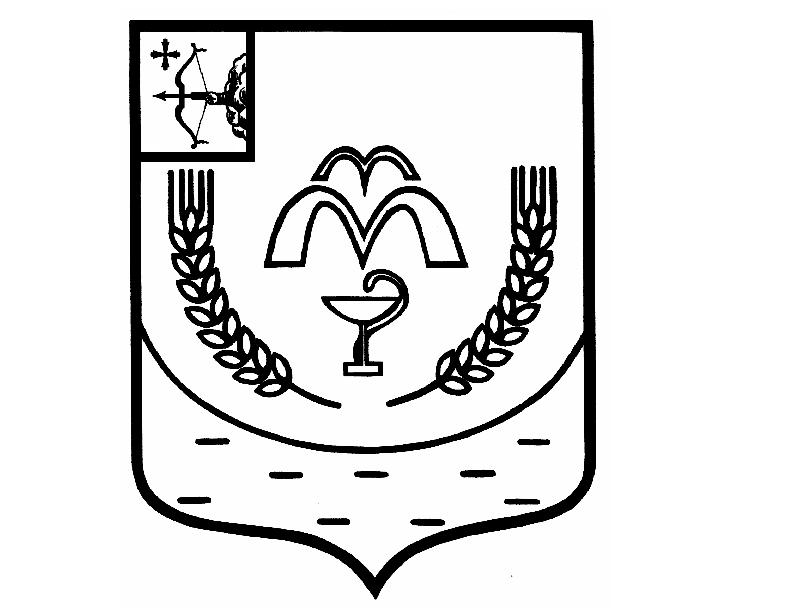 КУМЕНСКАЯ РАЙОННАЯ ДУМАПЯТОГО СОЗЫВАРЕШЕНИЕот 24.07.2018 № 16/122пгт КумёныО внесении изменений в решение Куменской районной Думы от 19.12.2017 № 12/87На основании статьи 23 Устава муниципального образования Куменский муниципальный район Кировской области Куменская районная Дума РЕШИЛА:Внести в решение Куменской районной Думы от 19.12.2017 № 12/87 «О бюджете муниципального образования Куменский муниципальный район Кировской области на 2018 год и плановый период 2019 и 2020 годов» следующие изменения:1. Пункт 1 изложить в следующей редакции:«1. Утвердить основные характеристики бюджета муниципального образования Куменский муниципальный район Кировской области на 2018 год:1.1. Общий объем доходов бюджета муниципального образования в сумме 331 314,6 тыс. рублей;1.2. Общий объем расходов бюджета муниципального образования в сумме 338 306,6 тыс. рублей;1.3. Дефицит бюджета муниципального образования в сумме 6 992,0 тыс. рублей».2. Утвердить в пределах общего объема доходов районного бюджета  установленного пунктом 1 – 3 настоящего Решения, прогнозируемые объемы поступления налоговых и неналоговых доходов общей суммой, объемы безвозмездных поступлений по подстатьям классификации доходов на 2018 год согласно приложению 6.3. Утвердить в пределах общего объема расходов бюджета муниципального района, установленного пунктом 1 - 3 настоящего Решения, распределение бюджетных ассигнований по разделам и подразделам классификации расходов бюджетов на 2018 год согласно приложению 7, на 2019 и 2020 год согласно приложению 21 в новой редакции к настоящему Решению.4. Утвердить в пределах общего объема расходов бюджета муниципального района, установленного пунктом 1 настоящего Решения, распределение бюджетных ассигнований по целевым статьям (муниципальным программам Куменского района и непрограммным направлениям деятельности), группам видов расходов классификации расходов бюджетов на 2018 год согласно приложению 8, на 2019 и 2020 год согласно приложению 22 в новой редакции к настоящему Решению.5. Утвердить ведомственную структуру расходов бюджета муниципального района на 2018 год согласно приложению 9, на 2019 и 2020 год согласно приложению 23 в новой редакции к настоящему Решению.6. Утвердить источники финансирования дефицита бюджета муниципального района на 2018 год согласно приложению 10 в новой редакции к настоящему Решению.7. Утвердить распределение субвенции на осуществление полномочий по первичному воинскому учету на территориях, где отсутствуют военные комиссариаты, на 2018 год согласно приложению 14 в новой редакции к настоящему Решению.	7. Утвердить распределение субсидий на софинансирование инвестиционных программ и проектов развития общественной инфраструктуры муниципальных образований в Кировской области на 2018 год согласно приложению 16 в новой редакции к настоящему Решению.8. Утвердить распределение субсидий на выравнивание обеспеченности муниципальных образований области на 2018 год согласно приложению 17 в новой редакции к настоящему Решению.9. Утвердить распределение межбюджетных трансфертов местным бюджетам, направленных на активизацию работы органов местного самоуправления городских и сельских поселений, городских округов области по введению самообложения граждан, по итогам 2017 года согласно приложению 34 к настоящему Решению.10. Настоящее решение вступает в силу с момента официального опубликования.Председатель Куменской районной Думы			        А.Г. ЛеушинИ.о. главы Куменского района     И.Н. Шемпелев    Пояснительная запискао внесении изменений в решение Куменской районной Думы от 19.12.2017 № 12/87 «О бюджете муниципального образования Куменский муниципальный район Кировской области на 2018 год и плановый период 2019 и 2020 годов».(на Куменскую районную Думу 24.07.2018 г.)ДОХОДЫДоходы в бюджет муниципального района в целом увеличены на 5 665,7 тыс. рублей.По безвозмездным поступлениям из бюджета план увеличен на 5 097,5 тыс. рублей.- уменьшена субсидия на обеспечение мероприятий по переселению граждан из аварийного жилищного фонда за счет средств, поступивших от государственной корпорации - Фонда содействия реформированию жилищно-коммунального хозяйства (00020220299050000151) на 85,0 тыс. рублей по администратору доходов администрация района;- уменьшена субсидия на обеспечение мероприятий по переселению граждан из аварийного жилищного фонда за счет средств бюджетов (00020220302050000151) на 24,6 тыс. рублей по администратору доходов администрация района;- увеличена субсидия на выравнивание обеспеченности  (00020229999050000151) на 6 244,6 тыс. рублей по администратору доходов управление образования 4 630,6 тыс. рублей, администрация района  672,9 тыс. рублей, по финансовому управлению 941,1 тыс. рублей;- уменьшена субсидия на софинансирование инвестиционных программ и проектов развития общественной инфраструктуры по заявкам 2017 года (00020229999050000151) на 401,2 тыс. рублей, в том числе по финансовому управлению 118,5 тыс. рублей, по администрации района 282,6 тыс. рублей;- уменьшена субвенция на выполнение передаваемых полномочий по защите населения от болезней, общих для человека и животных, в части организации и содержания скотомогильников (00020230024050000151) на 81,0 тыс. рублей по администратору доходов администрация района;- уменьшена субвенция на содержание ребенка в семье опекуна и приемной семье, а также  вознаграждение, причитающееся приемному родителю (00020230027050000151) на 221,0 тыс. рублей по администратору доходов управление образования администрации района;- увеличена субвенция на осуществление полномочий по первичному воинскому учету на территориях, где отсутствуют военные комиссариаты (00020235118050000151) на 130,6 тыс. рублей по администратору доходов финансовое управление администрации района;- уменьшена субвенция  на содействие достижению целевых показателей региональных программ развития агропромышленного комплекса (00020235543050000151) на 0,1 тыс. рублей по администратору доходов администрация района;- уменьшена субвенция на возмещение части процентной ставки по инвестиционным кредитам (займам) в агропромышленном комплексе (00020235544050000151) на 2 185,9 тыс. рублей по администратору доходов администрация района;- увеличена субвенция на получение образования детей в муниципальных общеобразовательных организациях (00020239999050000151) на 1 220,9 тыс. рублей по администратору доходов управление образования администрации района;- увеличены межбюджетные трансферты направленные на активацию работы органов местного самоуправления городских и сельских поселений по введению самообложения граждан по итогам 2017 года (00020249999050000151) на 500,2 тыс. рублей по администратору доходов финансовое управление.По собственным доходам план в целом увеличен на 568,2 тыс. рублей.- увеличен план по доходам в виде дивидендов по акциям(000 111 01050 05 0000 120) на 568,2 тыс. рублей за счет фактического поступления дивидендов от ЗАО «Санаторий Нижне-Ивкино» по администратору доходов администрация района;- увеличен план по прочим доходам от компенсации затрат бюджетов муниципальных районов (000 113 02995 05 0000 130) на 30,0 тыс. рублей в связи с возмещением фондом социального страхования расходов по пособиям за прошлые периоды по администратору доходов администрация района;- уменьшен план по доходам от реализации муниципального имущества(000 114 02000 05 0000 000) на 30,0 тыс. рублей в связи с планируемым поступлением денежных средств от сдачи автобуса на металлолом, а не при продаже как планировалось изначально, по администратору доходов администрация района.РАСХОДЫВнесены изменения по безвозмездным поступлениям из областного бюджета, в общей сумме увеличены на 5 097,5 тыс. рублей.На основании проекта постановления Правительства Кировской области увеличены расходы на 500,2 тыс. рублей, за счет межбюджетных трансфертов, направленных на активизацию работы органов местного самоуправления городских и сельских поселений, городских округов области по введению самообложения граждан, по итогам 2017 года (в том числе по Березниковскому поселению - 42,3 тыс. рублей, Большеперелазскому поселению – 120,0 тыс. рублей, Вичевскому поселению – 327,7 тыс. рублей, Куменскому поселению – 10,2 тыс. рублей). В соответствии с Законом Кировской области от 12.07.2018 № 169-ЗО изменены следующие расходы:- сокращены расходы по субвенции по поддержке сельскохозяйственного производства, за исключением реализации мероприятий, предусмотренных федеральными целевыми программами на 2018 год на 2 186,0 тыс. рублей;- уменьшены расходы по субвенции на выполнение отдельных государственных полномочий по назначению и выплате ежемесячных денежных выплат на детей-сирот и детей, оставшихся без попечения родителей, находящихся под опекой (попечительством), в приемной семье, и по начислению и выплате ежемесячного вознаграждения, причитающегося приемным родителям, на 2018 год на 221,0 тыс. рублей;- увеличены расходы по субвенции на реализацию прав на получение общедоступного и бесплатного дошкольного, начального общего, основного общего, среднего общего и дополнительного образования детей в муниципальных общеобразовательных организациях на 2018 год на 440,0 тыс. рублей; - увеличена субвенция на реализацию прав на получение общедоступного и бесплатного дошкольного образования в муниципальных дошкольных образовательных организациях на 2018 год на 780,9 тыс. рублей;- сокращены расходы по субсидии на оплату стоимости питания детей в лагерях, организованных образовательными организациями, осуществляющими организацию отдыха и оздоровления обучающихся в каникулярное время, с дневным пребыванием на 2018 год на 80 рублей;- увеличены расходы по субсидии на выравнивание обеспеченности муниципальных образований области на 2018 год на 6 244,6 тыс. рублей (в том числе по управлению образования на 4 630,6 тыс. рублей, по администрации района на 672,9 тыс. рублей, по Куменскому городскому на 175,7 тыс. рублей, по Куменскому сельскому на 33,3 тыс. рублей, по Большеперелазскому сельскому на 73,3 тыс. рублей, по Речному сельскому на 79,4 тыс. рублей, по Вичевскому сельскому на 318,2 тыс. рублей, по Вожгальскому сельскому на 65,5 тыс. рублей, по Верхобыстрицкому сельскому на 123,9 тыс. рублей, по Березниковскому сельскому на 71,8 тыс. рублей);- сокращены расходы по субвенции по защите населения от болезней, общих для человека и животных, в части организации и содержания скотомогильников (биотермических ям), ликвидации закрытых скотомогильников, а также установления границ санитарно-защитных зон ликвидированных скотомогильников на территории муниципальных районов и городских округов на 2018 год на 81,0 тыс. рублей;- увеличены расходы по субвенции на осуществление полномочий по первичному воинскому учету на территориях, где отсутствуют военные комиссариаты, на 2018 год на 130,6 тыс. рублей (в том числе по Березниковскому сельскому поселению на 11,7 тыс. рублей, по Большеперелазскому сельскому поселению на 11,7 тыс. рублей, по Верхобыстрицкому сельскому поселению на 11,7 тыс. рублей, по Вичевскому сельскому поселению на 11,7 тыс. рублей, по Вожгальскому сельскому поселению на 30,2 тыс. рублей, по Куменскому сельскому поселению на 11,7 тыс. рублей, по Нижнеивкинскому городскому поселению на 30,2 тыс. рублей, по Речному сельскому поселению на 11,7 тыс. рублей);- уменьшены расходы по субсидии на софинансирование инвестиционных программ и проектов развития общественной инфраструктуры муниципальных образований в Кировской области на 2018 год на 401,2 тыс. рублей (в том числе по администрации района на 282,7 тыс. рублей, по Вичевскому сельскому поселению на 86,6 тыс. рублей, по Вожгальскому сельскому поселению на 26,4 тыс. рублей, Нижнеивкинскому городскому поселению на 5,5 тыс. рублей);- сокращены расходы по субсидии на обеспечение мероприятий по переселению граждан из аварийного жилищного фонда на 2018 год (по заявке 2016 года) на 109,6 тыс. рублей.	Уточнена целевая статья по субсидии на реализацию мероприятий, направленных на повышение уровня доступности приоритетных объектов и услуг в приоритетных сферах жизнедеятельности инвалидов и других маломобильных групп населения, на 2018 год, расходы с ЦСР 16000R0270 перенесены на ЦСР 16000L0270 в сумме 40,2 тыс. рублей.	За счет увеличения плана по доходам  в виде прибыли, или дивидендов по акциям на 568,2 тыс. рублей за счет фактического поступления дивидендов  от ЗАО «Санаторий Нижне-Ивкино», увеличены расходы по управлению образования (в том числе на 500,7 тыс. рублей на ремонт крыши в МКДОУ д/с «Звоночек» п. Вичевщина, на 67,5 тыс. рублей на текущий ремонт детских садов Куменского района).	С учетом предложений главных распорядителей бюджетных средств внесены изменения в следующие программы:	по администрации района сокращены расходы по муниципальной программе «Управление муниципальным имуществом Куменского района» на 33,6 тыс. рублей (экономия по инвентаризации земель), за счет чего увеличены расходы по муниципальной программе «Развитие муниципального управления» на 33,6 тыс. рублей на выплату заработной платы по МКУ «Служба хозяйственного обеспечения администрации Куменского района».	по Управлению образования в рамках программы «Развитие образования Куменского района» перенесены расходы с ЦСР 0130002150 (Организация дошкольного образования) и ЦСР 0130002170 (Общеобразовательные организации) в сумме 231,9 тыс. рублей на софинансирование к выравниванию.	Внесены изменения по расходам на 2019 год, в том числе за счет сокращения расходов по муниципальной программе «Развитие муниципального управления» на 470,4 тыс. рублей (прочие расходы по МКУ «Служба хозяйственного обеспечения администрации Куменского района»), увеличены расходы по муниципальной программе «Управление муниципальными финансами и регулирование межбюджетных отношений» на 470,4 тыс. рублей на обслуживание муниципального долга.	Всего расходы увеличены на 5 665,7 тыс. рублей и составят 338 306,6 тыс. рублей. 	Доходы бюджета увеличены на 5 665,7 тыс. рублей и составят –331 314,6 тыс. рублей.	Дефицит бюджета составит – 6 992,0 тыс. рублей. 	Всего расходы и доходы на 2019 год остались без изменений и составят:	Расходы бюджета – 312 471,4 тыс. рублей. 	Доходы бюджета – 306 571,4 тыс. рублей.	Дефицит бюджета без изменений и составит – 5 900,0 тыс. рублей.	Внесены изменения в приложение № 6 «Объемы поступления налоговых и неналоговых доходов общей суммой, объемы безвозмездных поступлений по подстатьям классификации доходов бюджетов, прогнозируемые на 2018 год»;Приложение № 7 «Распределение бюджетных ассигнований по разделам и подразделам классификации расходов бюджетов на 2018 год»;Приложение № 8 «Распределение бюджетных ассигнований по целевым статьям (муниципальным программам Куменского района и непрограммным направлениям деятельности), группам видов расходов классификации расходов бюджетов на 2018 год»;Приложение № 9 «Ведомственная структура расходов бюджета муниципального образования на 2018 год»;Приложение № 10 «Источники финансирования дефицита бюджета муниципального района на 2018 год»;Приложение № 20 «Объемы поступления налоговых и неналоговых доходов общей суммой, объемы безвозмездных поступлений по подстатьям классификации доходов бюджетов, прогнозируемые на 2019 год и на 2020 год»;Приложение № 21 «Распределение бюджетных ассигнований по разделам и подразделам классификации расходов бюджетов на  2019 год и на 2020 год»;Приложение № 22 «Распределение бюджетных ассигнований по целевым статьям (муниципальным программам Куменского района и непрограммным направлениям деятельности), группам видов расходов классификации расходов бюджетов на 2019 год и на 2020 год»;Приложение № 23 «Ведомственная структура расходов бюджета муниципального образования на 2019 год и на 2020 год»;Приложение № 14 «Распределение субвенции на осуществление полномочий по первичному воинскому учету на территориях, где отсутствуют военные комиссариаты, на 2018 год»;Приложение № 16 «Распределение субсидий на софинансирование инвестиционных программ и проектов развития общественной инфраструктуры муниципальных образований в Кировской области на 2018 год»;Приложение № 17 «Распределение субсидий на выравнивание обеспеченности муниципальных образований области на 2018 год»;Ввести приложение № 34 «Распределение межбюджетных трансфертов местным бюджетам, направленных на активизацию работы органов местного самоуправления городских и сельских поселений, городских округов области по введению самообложения граждан, по итогам 2017 года».Заместитель главы администрации района,начальник финансового управления                                          О.В. МедведковаЧеботарь Р.С. 2-14-75Ходырева С.Т. 2-12-55                                                           Приложение №  6                                                           Приложение №  6                                                           Приложение №  6                                                                   к решению Куменской                                                                    к решению Куменской                                                                    к решению Куменской                                                         районной Думы                                                               районной Думы                                                               районной Думы                                                                         от 24.07.2018 № 16/122                                                                  от 24.07.2018 № 16/122                                                                  от 24.07.2018 № 16/122ОбъемыОбъемыОбъемыпоступления налоговых и неналоговых доходов общей суммой,поступления налоговых и неналоговых доходов общей суммой,поступления налоговых и неналоговых доходов общей суммой,объемы безвозмездных поступлений по подстатьямобъемы безвозмездных поступлений по подстатьямобъемы безвозмездных поступлений по подстатьямклассификации доходов бюджетов, прогнозируемые на 2018 годклассификации доходов бюджетов, прогнозируемые на 2018 годклассификации доходов бюджетов, прогнозируемые на 2018 годКод бюджетной классификацииНаименование доходаСумма              (тыс. рублей)000 1 00 00000 00 0000 000НАЛОГОВЫЕ И НЕНАЛОГОВЫЕ ДОХОДЫ92 948,2 000 2 00 00000 00 0000 000БЕЗВОЗМЕЗДНЫЕ ПОСТУПЛЕНИЯ238 366,4 000 2 02 00000 00 0000 000БЕЗВОЗМЕЗДНЫЕ ПОСТУПЛЕНИЯ ОТ ДРУГИХ БЮДЖЕТОВ БЮДЖЕТНОЙ СИСТЕМЫ РФ238 071,4 000 2 02 10000 00 0000 151Дотации бюджетам бюджетной системы Российской Федерации41 561,0 000 2 02 15001 00 0000 151Дотации  на  выравнивание  бюджетной  обеспеченности41 561,0 912 2 02 15001 05 0000 151Дотации  бюджетам  муниципальных  районов  на  выравнивание  бюджетной  обеспеченности41 561,0 000 2 02 20000 00 0000 151Субсидии бюджетам бюджетной системы Российской Федерации (межбюджетные субсидии)67 154,9 000 2 02 20216 00 0000 151Субсидии бюджетам на осуществление дорожной деятельности в отношении автомобильных дорог  общего пользования, а также капитального ремонта и ремонта дворовых территорий многоквартирных домов, проездов к дворовым территориям многоквартирных домов населенных пунктов15 395,7 936 2 02 20216 05 0000 151Субсидии бюджетам муниципальных районов на осуществление дорожной деятельности в отношении автомобильных дорог  общего пользования, а также капитального ремонта и ремонта дворовых территорий многоквартирных домов, проездов к дворовым территориям многоквартирных домов населенных пунктов15 395,7 000 2 02 20299 00 0000 151Субсидии бюджетам муниципальных образований на обеспечение мероприятий по переселению граждан из аварийного жилищного фонда за счет средств, поступивших от государственной корпорации - Фонда содействия реформированию жилищно-коммунального хозяйства4 651,5 936 2 02 20299 05 0000 151Субсидии бюджетам муниципальных районов на обеспечение мероприятий по переселению граждан из аварийного жилищного фонда за счет средств, поступивших от государственной корпорации - Фонда содействия реформированию жилищно-коммунального хозяйства4 651,5 000 2 02 20302 00 0000 151Субсидии бюджетам муниципальных образований на обеспечение мероприятий по переселению граждан из аварийного жилищного фонда за счет средств бюджетов1 346,3 936 2 02 20302 05 0000 151Субсидии бюджетам муниципальных районов на обеспечение мероприятий по переселению граждан из аварийного жилищного фонда за счет средств бюджетов1 346,3 000 2 02 25027 00 0000 151Субсидии бюджетам на реализацию мероприятий государственной программы Российской Федерации "Доступная среда" на 2011-2020 годы40,2 912 2 02 25027 05 0000 151Субсидии бюджетам муниципальных районов на реализацию мероприятий государственной программы Российской Федерации "Доступная среда" на 2011-2020 годы40,2 000 2 02 25097 00 0000 151Субсидии бюджетам на создание в общеобразовательных организациях, расположенных в сельской местности, условий для занятий физической культурой и спортом2 137,6 903 2 02 25097 05 0000 151Субсидии бюджетам муниципальных районов на создание в общеобразовательных организациях, расположенных в сельской местности, условий для занятий физической культурой и спортом2 137,6 000 2 02 25519 00 0000 151Субсидия бюджетам на поддержку отрасли культуры10,5 936 2 02 25519 05 0000 151Субсидия бюджетам муниципальных районов на поддержку отрасли культуры10,5 000 2 02 29999 00 0000 151Прочие субсидии43 573,1 903 2 02 29999 05 0000 151Прочие субсидии бюджетам муниципальных районов23 828,9 912 2 02 29999 05 0000 151Прочие субсидии бюджетам муниципальных районов10 386,8 936 2 02 29999 05 0000 151Прочие субсидии бюджетам муниципальных районов9 357,4 000 2 02 30000 00 0000 151Субвенции  бюджетам субъектов Российской Федерации и муниципальных образований127 576,6 000 2 02 30024 00 0000 151Субвенции местным бюджетам  на выполнение передаваемых полномочий субъектов Российской Федерации17 430,7 903 2 02 30024 05 0000 151Субвенции бюджетам  муниципальных районов на выполнение передаваемых полномочий субъектов Российской Федерации10 871,0 912 2 02 30024 05 0000 151Субвенции бюджетам  муниципальных районов на выполнение передаваемых полномочий субъектов Российской Федерации2 771,0 936 2 02 30024 05 0000 151Субвенции бюджетам  муниципальных районов на выполнение передаваемых полномочий субъектов Российской Федерации3 788,7 000 2 02 30027 00 0000 151Субвенции бюджетам муниципальных образований на содержание ребенка в семье опекуна и приемной семье, а также вознаграждение, причитающееся приемному родителю6 875,0 903 2 02 30027 05 0000 151Субвенции бюджетам  муниципальных  районов на содержание ребенка  в семье опекуна и приемной семье, а также  вознаграждение, причитающееся  приемному родителю6 875,0 000 2 02 30029 00 0000 151Субвенции бюджетам муниципальных образований на компенсацию части родительской платы за содержание ребенка в государственных и муниципальных образовательных учреждениях, реализующих основную общеобразовательную программу дошкольного образования1 211,2 903 2 02 30029 05 0000 151Субвенции бюджетам  муниципальных  районов на  компенсацию части родительской платы за содержание ребенка в муниципальных образовательных учреждениях, реализующих основную общеобразовательную программу дошкольного образования1 211,2 000 2 02 35082 00 0000 151Субвенции бюджетам муниципальных образований на предоставление жилых помещений детям-сиротам и детям, оставшимся без попечения родителей, лицам из их числа по договорам найма специализированных жилых помещений4 963,3 936 2 02 35082 05 0000 151Субвенции бюджетам муниципальных районов на предоставление жилых помещений детям-сиротам и детям, оставшимся без попечения родителей, лицам из их числа по договорам найма специализированных жилых помещений4 963,3 000 2 02 35118 00 0000 151Субвенции бюджетам на осуществление первичного воинского учета на территориях, где отсутствуют военные комиссариаты907,2 912 2 02 35118 05 0000 151Субвенции бюджетам муниципальных районов на осуществление первичного воинского учета на территориях, где отсутствуют военные комиссариаты907,2 000 2 02 35120 00 0000 151Субвенции бюджетам на осуществление полномочий по составлению (изменению) списков кандидатов в присяжные заседатели федеральных судов общей юрисдикции в Российской Федерации15,5 936 2 02 35120 05 0000 151Субвенции бюджетам муниципальных районов на осуществление полномочий по составлению (изменению) списков кандидатов в присяжные заседатели федеральных судов общей юрисдикции в Российской Федерации15,5 000 2 02 35543 00 0000 151Субвенции бюджетам муниципальных образований на содействие достижению целевых показателей региональных программ развития агропромышленного комплекса1 886,4 936 2 02 35543 05 0000 151Субвенции бюджетам муниципальных районов на содействие достижению целевых показателей региональных программ развития агропромышленного комплекса1 886,4 000 2 02 35544 00 0000 151Субвенции бюджетам муниципальных образований на возмещение части процентной ставки по инвестиционным кредитам (займам) в агропромышленном комплексе12 246,2 936 2 02 35544 05 0000 151Субвенции бюджетам муниципальных районов на возмещение части процентной ставки по инвестиционным кредитам (займам) в агропромышленном комплексе12 246,2 000 2 02 39999 00 0000 151Прочие субвенции 82 041,1 903 2 02 39999 05 0000 151Прочие субвенции бюджетам муниципальных районов82 041,1 000 2 02 40000 00 0000 151Иные межбюджетные трансферты1 778,9 000 2 02 40014 00 0000 151Межбюджетные трансферты, передаваемые бюджетам муниципальных образований на осуществление части полномочий по решению вопросов местного значения в соответствии с заключенными соглашениями271,3 936 2 02 40014 05 0000 151 Межбюджетные трансферты, передаваемые бюджетам муниципальных районов из бюджетов поселений на осуществление части полномочий по решению вопросов местного значения в соответствии с заключенными соглашениями271,3 000 2 02 49999 00 0000 151Прочие межбюджетные трансферты, передаваемые бюджетам1 507,6 912 2 02 49999 05 0000 151Прочие межбюджетные трансферты, передаваемые бюджетам муниципальных районов1 507,6 000 2 07  00000 00 0000 180ПРОЧИЕ БЕЗВОЗМЕЗДНЫЕ ПОСТУПЛНЕНИЯ295,0 000 2 07  05000 05 0000 180Прочие безвозмездные поступления в бюджеты муниципальных районов295,0 936 2 07 05030 05 0000 180Прочие безвозмездные поступления в бюджеты муниципальных районов295,0 ВСЕГО ДОХОДОВ331 314,6                                                                        Приложение № 7                                                                       Приложение № 7                                                                       Приложение № 7                                                                       Приложение № 7                                                                                 к решению Куменской                                                                                 к решению Куменской                                                                                 к решению Куменской                                                                                 к решению Куменской                                                                     районной Думы                                                                     районной Думы                                                                     районной Думы                                                                     районной Думы                                                                               от 24.07.2018 № 16/122                                                                               от 24.07.2018 № 16/122                                                                               от 24.07.2018 № 16/122                                                                               от 24.07.2018 № 16/122РаспределениеРаспределениеРаспределениеРаспределениебюджетных ассигнований по разделам и подразделам классификации расходов бюджетов на 2018 годбюджетных ассигнований по разделам и подразделам классификации расходов бюджетов на 2018 годбюджетных ассигнований по разделам и подразделам классификации расходов бюджетов на 2018 годбюджетных ассигнований по разделам и подразделам классификации расходов бюджетов на 2018 годНаименование расходаРаз-делПод-раз-делСумма               (тыс. рублей)1234Всего расходов0000338 306,6Общегосударственные вопросы010036 848,4Функционирование высшего должностного лица субъекта Российской Федерации и муниципального образования01021 004,6Функционирование законодательных (представительных) органов государственной власти и представительных органов муниципальных образований0103687,3Функционирование Правительства Российской Федерации, высших исполнительных органов государственной власти субъектов Российской Федерации, местных администраций010423 143,5Судебная система010515,5Обеспечение деятельности финансовых, налоговых и таможенных органов и органов финансового (финансово-бюджетного) надзора0106705,1Резервные фонды011170,0Другие общегосударственные вопросы011311 222,4Национальная оборона0200907,2Мобилизационная и вневойсковая подготовка0203907,2Национальная безопасность и правоохранительная деятельность0300860,1Защита населения и территории от чрезвычайных ситуаций природного и техногенного характера, гражданская оборона0309856,1Другие вопросы в области национальной безопасности и правоохранительной деятельности03144,0Национальная экономика040033 308,8Сельское хозяйство и рыболовство040514 239,6Транспорт0408589,0Дорожное хозяйство (дорожные фонды)040918 456,7Другие вопросы в области национальной экономики041223,5Жилищно-коммунальное хозяйство05007 983,8Жилищное хозяйство05016 028,4Коммунальное хозяйство05021 955,4Охрана окружающей среды060034,0Другие вопросы в области охраны окружающей среды060534,0Образование0700191 673,3Дошкольное образование070171 873,9Общее образование070287 549,2Дополнительное образование детей070323 872,4Молодежная политика и оздоровление детей07071 103,2Другие вопросы в области образования07097 274,6Культура, кинематография080012 898,9Культура080112 898,9Социальная политика100026 834,2Пенсионное обеспечение10011 974,4Социальное обеспечение населения100311 735,5Охрана семьи и детства100413 049,5Другие вопросы в области социальной политики100674,8Физическая культура и спорт11001 498,3Массовый спорт11021 498,3Обслуживание государственного и муниципального долга1300800,0Обслуживание государственного внутреннего и муниципального долга1301800,0Межбюджетные трансферты общего характера бюджетам бюджетной системы Российской Федерации140024 659,6Дотации на выравнивание бюджетной обеспеченности субъектов Российской Федерации и муниципальных образований14012 770,0Прочие межбюджетные трансферты общего характера140321 889,6                                                                    Приложение № 8                                                                             к решению Куменской                                                                   районной Думы                                                                             от 24.07.2018 № 16/122Распределение                                                                    Приложение № 8                                                                             к решению Куменской                                                                   районной Думы                                                                             от 24.07.2018 № 16/122Распределение                                                                    Приложение № 8                                                                             к решению Куменской                                                                   районной Думы                                                                             от 24.07.2018 № 16/122Распределение                                                                    Приложение № 8                                                                             к решению Куменской                                                                   районной Думы                                                                             от 24.07.2018 № 16/122Распределениебюджетных ассигнований по целевым статьям (муниципальным программам Куменского района и непрограммным направлениям деятельности), группам видов расходов классификации расходов бюджетов на 2018 годбюджетных ассигнований по целевым статьям (муниципальным программам Куменского района и непрограммным направлениям деятельности), группам видов расходов классификации расходов бюджетов на 2018 годбюджетных ассигнований по целевым статьям (муниципальным программам Куменского района и непрограммным направлениям деятельности), группам видов расходов классификации расходов бюджетов на 2018 годбюджетных ассигнований по целевым статьям (муниципальным программам Куменского района и непрограммным направлениям деятельности), группам видов расходов классификации расходов бюджетов на 2018 годНаименование расходаЦелевая статья Вид расходаСумма      (тыс. рублей)1234Всего расходов0000000000000338 306,6Муниципальная программа"Развитие образования Куменского района"0100000000000202 964,8подпрограмма "Организация отдыха, оздоровления и занятости несовершеннолетних в дни школьных каникул в Куменском районе"01100000000001 048,7Мероприятия в установленной сфере деятельности0110004000000668,4Мероприятия по оздоровлению детей и молодежи011000429000092,7Закупка товаров, работ и услуг для государственных (муниципальных) нужд011000429020092,7Мероприятия по оздоровлению детей за счет средств родителей0110004291000575,7Закупка товаров, работ и услуг для государственных (муниципальных) нужд0110004291200575,7Софинансирование расходных обязательств, возникающих при выполнении полномочий органов местного самоуправления по вопросам местного значения0110015000000380,3Оплата стоимости питания детей в лагерях, организованных образовательными организациями, осуществляющими организацию отдыха и оздоровления обучающихся в каникулярное время, с дневным пребыванием0110015060000361,3Закупка товаров, работ и услуг для государственных (муниципальных) нужд0110015060200361,3Оплата стоимости питания детей в лагерях, организованных образовательными организациями, осуществляющими организацию отдыха и оздоровления обучающихся в каникулярное время, с дневным пребыванием, за счет средств районного бюджета01100S506000019,0Закупка товаров, работ и услуг для государственных (муниципальных) нужд01100S506020019,0подпрограмма "Капитальный ремонт муниципальных образовательных учреждений Куменского района"01200000000002 250,1Создание в муниципальных общеобразовательных организациях, расположенных в сельской местности, условий для занятий физической культурой и спортом01200L09700002 250,1Закупка товаров, работ и услуг для государственных (муниципальных) нужд01200L09702002 250,1Создание в муниципальных общеобразовательных организациях, расположенных в сельской местности, условий для занятий физической культурой и спортом01200R09700000,0Закупка товаров, работ и услуг для государственных (муниципальных) нужд01200R09702000,0подпрограмма "Развитие системы образования Куменского района"0130000000000199 666,0Финансовое обеспечение деятельности муниципальных образований013000200000093 276,3Организации, обеспечивающие деятельность учреждений образования01300020400007 265,0Расходы на выплаты персоналу в целях обеспечения выполнения функций государственными (муниципальными) органами, казенными учреждениями, органами управления государственными внебюджетными фондами01300020401005 916,4Закупка товаров, работ и услуг для государственных (муниципальных) нужд01300020402001 315,6Иные бюджетные ассигнования013000204080033,0Расходы за счет средств на выравнивание обеспеченности муниципальных образований по реализации ими их отдельных расходных обязательств организаций, обеспечивающих деятельность учреждений образования013000204А0009,1Расходы на выплаты персоналу в целях обеспечения выполнения функций государственными (муниципальными) органами, казенными учреждениями, органами управления государственными внебюджетными фондами013000204А1009,1Расходы за счет средств районного бюджета на обеспечение деятельности организаций, обеспечивающих деятельность учреждений образования013000204Б0000,5Расходы на выплаты персоналу в целях обеспечения выполнения функций государственными (муниципальными) органами, казенными учреждениями, органами управления государственными внебюджетными фондами013000204Б1000,5Организация дошкольного образования013000215000035 158,5Расходы на выплаты персоналу в целях обеспечения выполнения функций государственными (муниципальными) органами, казенными учреждениями, органами управления государственными внебюджетными фондами013000215010011 270,7Закупка товаров, работ и услуг для государственных (муниципальных) нужд013000215020023 700,3Иные бюджетные ассигнования0130002150800187,5Расходы за счет средств на выравнивание обеспеченности муниципальных образований по реализации ими их отдельных расходных обязательств013000215А00013 072,0Расходы на выплаты персоналу в целях обеспечения выполнения функций государственными (муниципальными) органами, казенными учреждениями, органами управления государственными внебюджетными фондами013000215А1009 506,1Закупка товаров, работ и услуг для государственных (муниципальных) нужд013000215А2002 958,8Иные бюджетные ассигнования013000215А800607,1Расходы за счет средств районного бюджета на обеспечение деятельности организаций дошкольного образования детей013000215Б000652,2Расходы на выплаты персоналу в целях обеспечения выполнения функций государственными (муниципальными) органами, казенными учреждениями, органами управления государственными внебюджетными фондами013000215Б100476,2Закупка товаров, работ и услуг для государственных (муниципальных) нужд013000215Б200146,0Иные бюджетные ассигнования013000215Б80030,0Общеобразовательные организации013000217000015 954,3Расходы на выплаты персоналу в целях обеспечения выполнения функций государственными (муниципальными) органами, казенными учреждениями, органами управления государственными внебюджетными фондами0130002170100889,6Закупка товаров, работ и услуг для государственных (муниципальных) нужд013000217020014 837,2Иные бюджетные ассигнования0130002170800227,5Расходы за счет средств на выравнивание обеспеченности муниципальных образований по реализации ими их отдельных расходных обязательств общеобразовательных организаций013000217А0007 988,1Расходы на выплаты персоналу в целях обеспечения выполнения функций государственными (муниципальными) органами, казенными учреждениями, органами управления государственными внебюджетными фондами013000217А1003 130,9Закупка товаров, работ и услуг для государственных (муниципальных) нужд013000217А2003 413,2Иные бюджетные ассигнования013000217А8001 444,0Расходы за счет средств районного бюджета на обеспечение деятельности общеобразовательных организаций013000217Б000402,7Расходы на выплаты персоналу в целях обеспечения выполнения функций государственными (муниципальными) органами, казенными учреждениями, органами управления государственными внебюджетными фондами013000217Б100159,7Закупка товаров, работ и услуг для государственных (муниципальных) нужд013000217Б200171,0Иные бюджетные ассигнования013000217Б80072,0Учреждения дополнительного образования детей013000218000010 616,4Расходы на выплаты персоналу в целях обеспечения выполнения функций государственными (муниципальными) органами, казенными учреждениями, органами управления государственными внебюджетными фондами01300021801009 487,5Закупка товаров, работ и услуг для государственных (муниципальных) нужд01300021802001 128,5Иные бюджетные ассигнования01300021808000,4Расходы за счет средств на выравнивание обеспеченности муниципальных образований по реализации ими их отдельных расходных обязательств учреждений дополнительного образования детей013000218А0002 052,5Расходы на выплаты персоналу в целях обеспечения выполнения функций государственными (муниципальными) органами, казенными учреждениями, органами управления государственными внебюджетными фондами013000218А1001 901,5Закупка товаров, работ и услуг для государственных (муниципальных) нужд013000218А200149,0Иные бюджетные ассигнования013000218А8002,0Расходы за счет средств районного бюджета на обеспечение деятельности учреждений дополнительного образования детей013000218Б000105,0Расходы на выплаты персоналу в целях обеспечения выполнения функций государственными (муниципальными) органами, казенными учреждениями, органами управления государственными внебюджетными фондами013000218Б10095,0Закупка товаров, работ и услуг для государственных (муниципальных) нужд013000218Б20010,0Иные бюджетные ассигнования013000218Б8000,0Софинансирование расходных обязательств, возникающих при выполнении полномочий органов местного самоуправления по вопросам местного значения0130015000000406,7Субсидия из областного бюджета местным бюджетам на реализацию мер, направленных на выполнение предписаний надзорных органов и приведение зданий в соответствие с требованиями, предъявляемыми к безопасности в процессе эксплуатации, в муниципальных общеобразовательных организациях0130015480000406,7Закупка товаров, работ и услуг для государственных (муниципальных) нужд0130015480200406,7Финансовое обеспечение расходных обязательств публично-правовых образований, возникающих при выполнении ими переданных государственных полномочий Кировской области013001600000018 981,9Назначение и выплата ежемесячных денежных выплат на детей-сирот и детей, оставшихся без попечения родителей, находящихся под опекой (попечительством), в приемной семье, и начисление и выплата ежемесячного вознаграждения, причитающегося приемным родителям01300160800006 875,0Закупка товаров, работ и услуг для государственных (муниципальных) нужд0130016080200139,0Социальное обеспечение и иные выплаты населению01300160803006 736,0Обеспечение прав детей-сирот и детей, оставшихся без попечения родителей, лиц из числа детей-сирот и детей, оставшихся без попечения родителей, на жилое помещение в соответствии с Законом Кировской области "О социальной поддержке детей-сирот и детей, оставшихся без попечения родителей, лиц из числа детей-сирот и детей, оставшихся без попечения родителей, детей, попавших в сложную жизненную ситуацию"013001609000024,7Расходы по администрированию013001609400024,7Закупка товаров, работ и услуг для государственных (муниципальных) нужд013001609420024,7Начисление и выплата компенсации платы, взимаемой с родителей (законных представителей) за присмотр и уход за детьми в образовательных организациях, реализующих образовательную программу дошкольного образования01300161300001 211,2Закупка товаров, работ и услуг для государственных (муниципальных) нужд013001613020035,3Социальное обеспечение и иные выплаты населению01300161303001 175,9Возмещение расходов, связанных с предоставлением руководителям, педагогическим работникам и иным специалистам (за исключением совместителей) муниципальных образовательных организаций, работающим и проживающим в сельских населенных пунктах, поселках городского типа, меры социальной поддержки, установленной абзацем первым части 1 статьи 15 Закона Кировской области "Об образовании в Кировской области"013001614000010 871,0Расходы на выплаты персоналу в целях обеспечения выполнения функций государственными (муниципальными) органами, казенными учреждениями, органами управления государственными внебюджетными фондами013001614010010 762,0Закупка товаров, работ и услуг для государственных (муниципальных) нужд0130016140200109,0Иные межбюджетные трансферты из областного бюджета013001700000082 041,1Реализация прав на получение общедоступного и бесплатного дошкольного, начального общего, основного общего, среднего общего и дополнительного образования в муниципальных общеобразовательных организациях013001701000059 770,0Расходы на выплаты персоналу в целях обеспечения выполнения функций государственными (муниципальными) органами, казенными учреждениями, органами управления государственными внебюджетными фондами013001701010058 200,0Закупка товаров, работ и услуг для государственных (муниципальных) нужд01300170102001 570,0Реализация прав на получение общедоступного и бесплатного дошкольного образования в муниципальных дошкольных образовательных организациях013001714000022 271,1Расходы на выплаты персоналу в целях обеспечения выполнения функций государственными (муниципальными) органами, казенными учреждениями, органами управления государственными внебюджетными фондами013001714010021 621,6Закупка товаров, работ и услуг для государственных (муниципальных) нужд0130017140200647,9Иные бюджетные ассигнования01300171408001,6Обеспечение прав детей-сирот и детей, оставшихся без попечения родителей, лиц из числа детей-сирот и детей, оставшихся без попечения родителей, на жилое помещение в соответствии с Законом Кировской области "О социальной поддержке детей-сирот и детей, оставшихся без попечения родителей, лиц из числа детей-сирот и детей, оставшихся без попечения родителей, детей, попавших в сложную жизненную ситуацию"01300N08200004 938,6Капитальные вложения в объекты государственной (муниципальной) собственности01300N08204004 938,6Софинансирование расходов на реализацию мер, направленных на выполнение предписаний надзорных органов и приведение зданий в соответствие с требованиями, предъявляемыми к безопасности в процессе эксплуатации, в муниципальных общеобразовательных организациях01300S548000021,4Закупка товаров, работ и услуг для государственных (муниципальных) нужд01300S548020021,4Муниципальная программа "Повышение эффективности реализации молодежной политики в Куменском районе"020000000000054,5Подпрограмма "Молодежь Куменского района"021000000000054,5Мероприятия в установленной сфере деятельности021000400000054,5Мероприятия в сфере молодежной политики021000414000054,5Закупка товаров, работ и услуг для государственных (муниципальных) нужд021000414020054,5Муниципальная программа "Развитие культуры Куменского района"03000000000007 503,9Финансовое обеспечение деятельности муниципальных учреждений03000020000007 455,4Музей0300002250000670,9Расходы на выплаты персоналу в целях обеспечения выполнения функций государственными (муниципальными) органами, казенными учреждениями, органами управления государственными внебюджетными фондами0300002250100570,9Закупка товаров, работ и услуг для государственных (муниципальных) нужд0300002250200100,0Библиотеки03000022600003 161,2Расходы на выплаты персоналу в целях обеспечения выполнения функций государственными (муниципальными) органами, казенными учреждениями, органами управления государственными внебюджетными фондами03000022601001 806,4Закупка товаров, работ и услуг для государственных (муниципальных) нужд03000022602001 339,8Иные бюджетные ассигнования030000226080015,0Расходы за счет средств на выравнивание обеспеченности муниципальных образований по реализации ими их отдельных расходных обязательств по библиотекам030000226А0003 450,3Расходы на выплаты персоналу в целях обеспечения выполнения функций государственными (муниципальными) органами, казенными учреждениями, органами управления государственными внебюджетными фондами030000226А1002 699,4Закупка товаров, работ и услуг для государственных (муниципальных) нужд030000226А200650,1Иные бюджетные ассигнования030000226А800100,8Расходы за счет средств районного бюджета на обеспечение деятельности библиотеки030000226Б000173,0Расходы на выплаты персоналу в целях обеспечения выполнения функций государственными (муниципальными) органами, казенными учреждениями, органами управления государственными внебюджетными фондами030000226Б100135,0Закупка товаров, работ и услуг для государственных (муниципальных) нужд030000226Б20033,0Иные бюджетные ассигнования030000226Б8005,0Мероприятия в установленной сфере деятельности030000400000037,4Мероприятия в сфере культуры030000415000037,4Закупка товаров, работ и услуг для государственных (муниципальных) нужд030000415020037,4Софинансирование расходов на поддержку отраслей культуры03000L51900000,6Закупка товаров, работ и услуг для государственных (муниципальных) нужд03000L51902000,6Поддержка отрасли культуры03000R519000010,5Закупка товаров, работ и услуг для государственных (муниципальных) нужд03000R519020010,5Муниципальная программа "Поддержка деятельности социально ориентированных некоммерческих организаций и развитие активности населения в Куменском районе"04000000000001 996,3подпрограмма "Поддержка деятельности общественных организаций, ТОС и развитие активности населения"04100000000001 836,4Мероприятия в установленной сфере деятельности041000400000062,4Реализация мероприятий, направленных на поддержку деятельности общественных организаций, ТОС и развитие активности населения041000413000062,4Закупка товаров, работ и услуг для государственных (муниципальных) нужд041000413020062,4Инвестиционные программы и проекты развития общественной инфраструктуры муниципальных образований в Кировской области  04100151700001 194,0Закупка товаров, работ и услуг для государственных (муниципальных) нужд04100151702001 194,0Софинансирование расходов на реализацию инвестиционных программ и проектов развития общественной инфраструктуры муниципальный образований04100S5170000580,0Закупка товаров, работ и услуг для государственных (муниципальных) нужд04100S5170200580,0Подпрограмма "Социальная поддержка инвалидов и других категорий граждан, попавших в трудную жизненную ситуацию "042000000000060,9Мероприятия в установленной сфере деятельности042000400000060,9Реализация мероприятий, направленных на социальную поддержку инвалидов и других категорий граждан, попавших в трудную жизненную ситуацию042000413000060,9Закупка товаров, работ и услуг для государственных (муниципальных) нужд042000413020060,9Мероприятия не вошедшие в подпрограммы043000000000099,0Мероприятия в установленной сфере деятельности043000400000099,0Расходы на организацию и проведение районных мероприятий043000423000099,0Закупка товаров, работ и услуг для государственных (муниципальных) нужд043000423020085,0Социальное обеспечение и иные выплаты населению043000423030014,0Муниципальная программа "Развитие физической культуры и спорта в Куменском районе"050000000000011 707,6Финансовое обеспечение деятельности муниципальных учреждений050000200000011 098,6Организации дополнительного образования05000020700007 014,5Расходы на выплаты персоналу в целях обеспечения выполнения функций государственными (муниципальными) органами, казенными учреждениями, органами управления государственными внебюджетными фондами05000020701004 451,9Закупка товаров, работ и услуг для государственных (муниципальных) нужд05000020702002 498,6Иные бюджетные ассигнования050000207080064,0Расходы за счет средств на выравнивание обеспеченности муниципальных образований по реализации ими их отдельных расходных обязательств организаций дополнительного образования050000207А0003 902,1Расходы на выплаты персоналу в целях обеспечения выполнения функций государственными (муниципальными) органами, казенными учреждениями, органами управления государственными внебюджетными фондами050000207А1002 030,7Закупка товаров, работ и услуг для государственных (муниципальных) нужд050000207А200731,4Иные бюджетные ассигнования050000207А8001 140,0Расходы за счет средств на выравнивание обеспеченности муниципальных образований по реализации ими их отдельных расходных обязательств организаций дополнительного образования050000207Б000182,0Расходы на выплаты персоналу в целях обеспечения выполнения функций государственными (муниципальными) органами, казенными учреждениями, органами управления государственными внебюджетными фондами050000207Б10088,0Закупка товаров, работ и услуг для государственных (муниципальных) нужд050000207Б20037,0Иные бюджетные ассигнования050000207Б80057,0Финансовое обеспечение расходных обязательств публично-правовых образований, возникающих при выполнении ими переданных государственных полномочий Кировской области0500016000000461,0Возмещение расходов, связанных с предоставлением руководителям, педагогическим работникам и иным специалистам (за исключением совместителей) муниципальных образовательных организаций, работающим и проживающим в сельских населенных пунктах, поселках городского типа, меры социальной поддержки, установленной абзацем первым части 1 статьи 15 Закона Кировской области "Об образовании в Кировской области"0500016140000461,0Расходы на выплаты персоналу в целях обеспечения выполнения функций государственными (муниципальными) органами, казенными учреждениями, органами управления государственными внебюджетными фондами0500016140100456,0Закупка товаров, работ и услуг для государственных (муниципальных) нужд05000161402005,0Подпрограмма "Совершенствование сферы физической культуры и спорта в Куменском районе"0510000000000148,0Мероприятия в установленной сфере деятельности0510004000000148,0Мероприятия в области физической культуры и спорта0510004040000148,0Расходы на выплаты персоналу в целях обеспечения выполнения функций государственными (муниципальными) органами, казенными учреждениями, органами управления государственными внебюджетными фондами051000404010030,0Закупка товаров, работ и услуг для государственных (муниципальных) нужд0510004040200118,0Муниципальная программа "Обеспечение безопасности жизнедеятельности населения Куменского района"0600000000000936,1Мероприятия в установленной сфере деятельности0600004000000856,1Обеспечение деятельности Единой дежурной диспетчерской службы0600004090000856,1Расходы на выплаты персоналу в целях обеспечения выполнения функций государственными (муниципальными) органами, казенными учреждениями, органами управления государственными внебюджетными фондами0600004090100844,1Закупка товаров, работ и услуг для государственных (муниципальных) нужд060000409020012,0Резервные фонды060000700000070,0Резервный фонд администрации Куменского района060000703000070,0Иные бюджетные ассигнования060000703080070,0Подпрограмма "Профилактика правонарушений и борьба с преступностью в Куменском районе"06100000000002,0Мероприятия в установленной сфере деятельности06100040000002,0Мероприятия в области национальной безопасности и правоохранительной деятельности06100041200002,0Закупка товаров, работ и услуг для государственных (муниципальных) нужд06100041202002,0Подпрограмма "Комплексные меры противодействия немедицинскому потреблению наркотических средств и их незаконному обороту в Куменском районе"06200000000005,0Мероприятия в установленной сфере деятельности06200040000005,0Реализация мероприятий, направленных на противодействие немедицинскому потреблению наркотических средств и их незаконному оброту в Куменском районе06200041100005,0Закупка товаров, работ и услуг для государственных (муниципальных) нужд06200041102005,0Подпрограмма "Повышение безопасности дорожного движения в Куменском районе"06300000000002,0Мероприятия в установленной сфере деятельности06300040000002,0Мероприятия направленные на безопасность дорожного движения06300041900002,0Закупка товаров, работ и услуг для государственных (муниципальных) нужд06300041902002,0Подпрограмма "Противодействие коррупции в Куменском районе"06400000000001,0Мероприятия в установленной сфере деятельности06400040000001,0Мероприятия, направленные на противодействие коррупции06400041600001,0Закупка товаров, работ и услуг для государственных (муниципальных) нужд06400041602001,0Муниципальная программа "Энергоэффективность и развитие энергетики Куменского района"08000000000003 431,4Финансовое обеспечение деятельности муниципальных учреждений08000020000001 476,0Детские дошкольные учреждения0800002050000720,1Закупка товаров, работ и услуг для государственных (муниципальных) нужд0800002050200720,1Общеобразовательные учреждения0800002060000755,9Закупка товаров, работ и услуг для государственных (муниципальных) нужд0800002060200755,9Мероприятия в установленной сфере деятельности08000040000001 955,4Мероприятия по содержанию, техническому обслуживанию пусконаладочных работ и пуска газа на газораспределительных сетях и газовых котельных08000042400001 955,4Закупка товаров, работ и услуг для государственных (муниципальных) нужд08000042402001 955,4Муниципальная программа "Развитие транспортной системы Куменского района"090000000000019 040,7Мероприятия в установленной сфере деятельности09000040000002 679,8Мероприятия в сфере дорожной деятельности09000041000002 090,8Закупка товаров, работ и услуг для государственных (муниципальных) нужд09000041002002 090,8Мероприятия в области автомобильного транспорта0900004170000589,0Иные бюджетные ассигнования0900004170800589,0Софинансирование расходных обязательств, возникающих при выполнении полномочий органов местного самоуправления по вопросам местного значения090001500000016 360,9Осуществление дорожной деятельности в отношении автомобильных дорог  общего пользования местного значения090001508000015 395,7Закупка товаров, работ и услуг для государственных (муниципальных) нужд090001508020015 395,7Осуществление дорожной деятельности в отношении автомобильных дорог общего пользования местного значения за счет средств районного бюджета09000S5080000965,2Закупка товаров, работ и услуг для государственных (муниципальных) нужд09000S5080200965,2Муниципальная программа "Охрана окружающей среды в Куменском районе"100000000000034,0Мероприятия в установленной сфере деятельности100000400000034,0Природоохранные мероприятия100000420000034,0Иные бюджетные ассигнования100000420080034,0Муниципальная программа "Поддержка и развитие малого предпринимательства в Куменском районе"110000000000023,5Мероприятия в установленной сфере деятельности110000400000023,5Мероприятия в сфере поддержки и развития малого и среднего предпринимательства110000402000023,5Закупка товаров, работ и услуг для государственных (муниципальных) нужд110000402020023,5Муниципальная программа "Устойчивае развитие сельских территорий Куменского района Кировской области на 2014-2017 годы и на период до 2020 года"12000000000005,0Проектирование, строительство и реконструкция, капитальный ремонт автомобильных дорог общего пользования с твердым покрытием, ведущих от сети автомобильных дорог общего пользования к ближайщим общественно значимым объектам сельских населенных пунктов, а также к объектам производства и переработки сельскохохяйственной продукции12000S50900005,0Закупка товаров, работ и услуг для государственных (муниципальных) нужд12000S50902005,0Муниципальная программа "Управление муниципальным имуществом Куменского района"1300000000000793,3Мероприятия в установленной сфере деятельности1300004000000793,3Мероприятия в сфере управления муниципальной собственностью1300004010000793,3Закупка товаров, работ и услуг для государственных (муниципальных) нужд1300004010200733,5Иные бюджетные ассигнования130000401080059,8Муниципальная программа "Информатизация Куменского района Кировской области"1400000000000349,2Мероприятия в установленной сфере деятельности1400004000000349,2Мероприятия в области информатизации муниципального образования1400004050000349,2Закупка товаров, работ и услуг для государственных (муниципальных) нужд1400004050200349,2Муниципальная программа "Развитие муниципального управления Куменского района"150000000000028 691,1Руководство и управление в сфере установленных функций органов местного самоуправления Куменского района150000100000015 706,0Глава муниципального образования15000010100001 004,6Расходы на выплаты персоналу в целях обеспечения выполнения функций государственными (муниципальными) органами, казенными учреждениями, органами управления государственными внебюджетными фондами15000010101001 004,6Аппарат Куменской районной Думы1500001020000678,3Расходы на выплаты персоналу в целях обеспечения выполнения функций государственными (муниципальными) органами, казенными учреждениями, органами управления государственными внебюджетными фондами1500001020100613,6Закупка товаров, работ и услуг для государственных (муниципальных) нужд150000102020064,7Органы местного самоуправления Куменского района150000105000014 023,1Расходы на выплаты персоналу в целях обеспечения выполнения функций государственными (муниципальными) органами, казенными учреждениями, органами управления государственными внебюджетными фондами150000105010013 642,9Закупка товаров, работ и услуг для государственных (муниципальных) нужд1500001050200252,9Иные бюджетные ассигнования1500001050800127,3Финансовое обеспечение деятельности муниципальных учреждений15000020000008 781,8Учреждение по обеспечению деятельности администрации района15000020900007 994,1Расходы на выплаты персоналу в целях обеспечения выполнения функций государственными (муниципальными) органами, казенными учреждениями, органами управления государственными внебюджетными фондами15000020901003 530,2Закупка товаров, работ и услуг для государственных (муниципальных) нужд15000020902004 348,6Иные бюджетные ассигнования1500002090800115,3Расходы за счет средств на выравнивание обеспеченности муниципальных образований по реализации ими их отдельных расходных обязательств учреждений по обеспечению деятельности администрации района150000209А000750,2Расходы на выплаты персоналу в целях обеспечения выполнения функций государственными (муниципальными) органами, казенными учреждениями, органами управления государственными внебюджетными фондами150000209А100750,2Расходы за счет средств районного бюджета на обеспечение деятельности учреждений по обеспечению деятельности администрации района150000209Б00037,5Расходы на выплаты персоналу в целях обеспечения выполнения функций государственными (муниципальными) органами, казенными учреждениями, органами управления государственными внебюджетными фондами150000209Б10037,5Мероприятия в установленной сфере деятельности150000400000080,0Иные мероприятия в установленной сфере деятельности150000418000080,0Иные бюджетные ассигнования150000418080080,0Доплаты к пенсиям, дополнительное пенсионное обеспечение15000080000001 974,4Ежемесячная доплата к пенсии муниципальным служащим15000080500001 974,4Социальное обеспечение и иные выплаты населению15000080503001 974,4Выплаты отдельным категориям граждан150000900000041,5Социальная выплата лицам, награжденным почетной грамотой Куменской районной Думы15000090100003,5Социальное обеспечение и иные выплаты населению15000090103003,5Социальная выплата лицам, удостоенным звания "Почетный гражданин Куменского района"150000902000033,0Социальное обеспечение и иные выплаты населению150000902030033,0Единовременная социальная выплата в виде премии лицам, награжденным почетной грамотой администрации Куменского района15000096000005,0Социальное обеспечение и иные выплаты населению15000096003005,0Финансовое обеспечение расходных обязательств публично-правовых образований, возникающих при выполнении ими переданных государственных полномочий Кировской области15000160000001 835,7Хранение и комплектование муниципальных архивов документами Архивного фонда Российской Федерации и другими архивными документами, относящимися к государственной собственности области и находящимися на территориях муниципальных образований; государственный учет документов Архивного фонда Российской Федерации и других архивных документов, относящихся к государственной собственности области и находящихся на территориях муниципальных образований; оказание государственных услуг по использованию документов Архивного фонда Российской Федерации и других архивных документов, относящихся к государственной собственности области, временно хранящихся в муниципальных архивах150001601000041,5Закупка товаров, работ и услуг для государственных (муниципальных) нужд150001601020041,5Осуществление деятельности по опеке и попечительству1500016040000717,0Расходы на выплаты персоналу в целях обеспечения выполнения функций государственными (муниципальными) органами, казенными учреждениями, органами управления государственными внебюджетными фондами1500016040100714,9Закупка товаров, работ и услуг для государственных (муниципальных) нужд15000160402002,1Создание и деятельность в муниципальных образованиях административной (ых) комисии (ий)15000160500000,2Закупка товаров, работ и услуг для государственных (муниципальных) нужд15000160502000,2Создание в муниципальных районах, городских округах комиссий по делам несовершеннолетних и защите их прав и организации деятельности в сфере профилактики безнадзорности и правонарушений несовершеннолетних, включая административную юрисдикцию1500016060000715,0Расходы на выплаты персоналу в целях обеспечения выполнения функций государственными (муниципальными) органами, казенными учреждениями, органами управления государственными внебюджетными фондами1500016060100715,0Выплата  отдельным категориям специалистов, работающих в муниципальных учреждениях и проживающих в сельских населенных пунктах или поселках городского типа области, частичной компенсации расходов на оплату жилого помещения и коммунальных услуг в виде ежемесячной денежной выплаты1500016120000362,0Расходы на выплаты персоналу в целях обеспечения выполнения функций государственными (муниципальными) органами, казенными учреждениями, органами управления государственными внебюджетными фондами1500016120100362,0Осуществление переданных полномочий Российской Федерации по составлению (изменению) списков кандидатов в присяжные заседатели федеральных судов общей юрисдикции в Российской Федерации150005120000015,5Закупка товаров, работ и услуг для государственных (муниципальных) нужд150005120020015,5Подпрограмма "Развитие муниципальной службы Куменского муниципального района"1510000000000256,2Руководство и управление в сфере установленных функций органов местного самоуправления Куменского района1510001000000256,2Аппарат Куменской районной Думы15100010200009,0Закупка товаров, работ и услуг для государственных (муниципальных) нужд15100010202009,0Органы местного самоуправления Куменского района1510001050000247,2Расходы на выплаты персоналу в целях обеспечения выполнения функций государственными (муниципальными) органами, казенными учреждениями, органами управления государственными внебюджетными фондами151000105010071,4Закупка товаров, работ и услуг для государственных (муниципальных) нужд1510001050200175,8Муниципальная программа "Управление муниципальными финансами и регулирование межбюджетных отношений"160000000000038 440,5Руководство и управление в сфере установленных функций органов местного самоуправления Куменского района16000010000006 029,0Органы местного самоуправления Куменского района16000010500006 029,0Расходы на выплаты персоналу в целях обеспечения выполнения функций государственными (муниципальными) органами, казенными учреждениями, органами управления государственными внебюджетными фондами16000010501005 544,0Закупка товаров, работ и услуг для государственных (муниципальных) нужд1600001050200480,0Иные бюджетные ассигнования16000010508005,0Обслуживание муниципального долга1600006000000800,0Обслуживание государственного (муниципального) долга 1600006000700800,0Иные межбюджетные трансферты из бюджета муниципального района160001100000017 006,1Иные межбюджетные трансферты на поддержку мер по обеспечению сбалансированности  бюджетов поселений160001101000017 006,1Межбюджетные трансферты160001101050017 006,1Выравнивание обеспеченности муниципальных образований по реализации ими их отдельных расходных обязательств160001403A0006 003,6Межбюджетные трансферты160001403A5006 003,6Софинансирование расходных обязательств, возникающих при выполнении полномочий органов местного самоуправления по вопросам местного значения16000150000004 383,2Инвестиционные программы и проекты развития общественной инфраструктуры муниципальных образований в Кировской области16000151700004 383,2Межбюджетные трансферты16000151705004 383,2Финансовое обеспечение расходных обязательств публично-правовых образований, возникающих при выполнении государственных полномочий Кировской области16000160000002 771,0Расчет и предоставление дотаций бюджетам поселений16000160300002 770,0Межбюджетные трансферты16000160305002 770,0Создание и деятельность в муниципальных образованиях административной (ых) комисии (ий)16000160500001,0Межбюджетные трансферты16000160505001,0Иные межбюджетные трансферты из областного бюджета1600017000000500,2Активизация работы органов местного самоуправления городских и сельских поселений, городских округов области по введению самообложения граждан1600017050000500,2Межбюджетные трансферты1600017050500500,2Осуществление переданных полномочий Российской Федерации по первичному воинскому учету на территориях, где отсутствуют военные комиссариаты1600051180000907,2Межбюджетные трансферты1600051180500907,2Обеспечение доступности приоритетных объектов и услуг в приоритетных сферах жизнедеятельности инвалидов и других маломобильных групп населения16000R02700000,0Межбюджетные трансферты16000R02705000,0Обеспечение доступности приоритетных объектов и услуг в приоритетных сферах жизнедеятельности инвалидов и других маломобильных групп населения16000L027000040,2Межбюджетные трансферты16000L027050040,2Муниципальная программа  "Развитие агропромышленного комплекса Куменского района"170000000000015 624,6Мероприятия в установленной сфере деятельности1700000400000494,7Государственная поддержка сельского хозяйства1700004220000494,7Иные бюджетные ассигнования1700004220800494,7Финансовое обеспечение расходных обязательств публично-правовых образований, возникающих при выполнении государственных полномочий Кировской области17000160000001 492,0Поддержка сельскохозяйственного производства, за исключением реализации мероприятий, предусмотренных федеральными целевыми программами17000160200001 385,0Расходы на выплаты персоналу в целях обеспечения выполнения функций государственными (муниципальными) органами, казенными учреждениями, органами управления государственными внебюджетными фондами17000160201001 385,0Защита населения от болезней, общих для человека и животных, в части организации и содержания скотомогильников (биотермических ям), ликвидации закрытых скотомогильников на территории  муниципальных районов и городских округов в соответствии с требованиями действующего ветеринарного законодательства Российской Федерации и Кировской области170001607000015,0Закупка товаров, работ и услуг для государственных (муниципальных) нужд170001607020015,0Организация проведения мероприятий по предупреждению и ликвидации болезней животных и их лечению в части организации и проведения отлова, учета, содержания и использования безнадзорных домашних животных на территории муниципальных районов и городских округов170001616000092,0Закупка товаров, работ и услуг для государственных (муниципальных) нужд170001616020092,0Оказание содействия достижению целевых показателей реализации региональных программ развития агропромышленного комплекса17000N54300001 885,9Иные бюджетные ассигнования17000N54308001 885,9Возмешение части процентной ставки по инвестиционным кредитам (займам) в агропромышленном комплексе17000N5440000676,5Иные бюджетные ассигнования17000N5440800676,5Оказание содействия достижению целевых показателей реализации региональных программ развития агропромышленного комплекса17000R54300000,5Иные бюджетные ассигнования17000R54308000,5Возмешение части процентной ставки по инвестиционным кредитам (займам) в агропромышленном комплексе17000R544000011 075,0Иные бюджетные ассигнования17000R544080011 075,0Муниципальная программа Куменского района "Развитие строительства и архитектуры"18000000000005 998,4Финансовая поддержка реформирования жилищно-коммунального хозяйства за счет средств Фонда содействия реформированию жилищно-коммунального хозяйства18000095000004 651,5Обеспечение мероприятий по переселению граждан из аварийного жилищного фонда, в том числе переселению граждан из аварийного жилищного фонда с учетом необходимости развития малоэтажного жилищного строительства18000095020004 651,5Капитальные вложения в объекты государственной (муниципальной) собственности18000095024004 651,5Финансовая поддержка реформирования жилищно-коммунального хозяйства за счет средств областного бюджета18000096000001 346,3Обеспечение мероприятий по переселению граждан из аварийного жилищного фонда, в том числе переселению граждан из аварийного жилищного фонда с учетом необходимости развития малоэтажного жилищного строительства18000096020001 346,3Капитальные вложения в объекты государственной (муниципальной) собственности18000096024001 346,3Софинансирование расходов за счет средств районного бюджета на обеспечение мероприятий по переселению граждан из аварийного жилищного фонда, в том числе переселению граждан из аварийного жилищного фонда с учетом необходимости развития малоэтажного жилищного строительства18000S96020000,6Капитальные вложения в объекты государственной (муниципальной) собственности18000S96024000,6Обеспечение деятельности органов местного самоуправления Куменского района3200000000000711,7Руководство и управление в сфере установленных функций органов местного самоуправления Куменского района3200001000000705,1Председатель контрольно-счетной комиссии Куменского района3200001030000705,1Расходы на выплаты персоналу в целях обеспечения выполнения функций государственными (муниципальными) органами, казенными учреждениями, органами управления государственными внебюджетными фондами3200001030100705,1Возврат средств областному бюджету32000200000006,6Иные бюджетные ассигнования32000200008006,6Приложение № 9Приложение № 9Приложение № 9к решению Куменскойк решению Куменскойк решению Куменскойк решению Куменскойрайонной Думырайонной Думырайонной Думыот 24.07.2018 № 16/122от 24.07.2018 № 16/122от 24.07.2018 № 16/122ВЕДОМСТВЕННАЯ СТРУКТУРАВЕДОМСТВЕННАЯ СТРУКТУРАВЕДОМСТВЕННАЯ СТРУКТУРАВЕДОМСТВЕННАЯ СТРУКТУРАВЕДОМСТВЕННАЯ СТРУКТУРАВЕДОМСТВЕННАЯ СТРУКТУРАВЕДОМСТВЕННАЯ СТРУКТУРАрасходов бюджета муниципального района на 2018 годрасходов бюджета муниципального района на 2018 годрасходов бюджета муниципального района на 2018 годрасходов бюджета муниципального района на 2018 годрасходов бюджета муниципального района на 2018 годрасходов бюджета муниципального района на 2018 годрасходов бюджета муниципального района на 2018 годНаименование расходаРаспорядительРазделПодразделЦС  КодВР  КодСумма     (тыс. рублей)00000000000000000000338 306,7МУ Управление образования администрации Куменского района90300000000000000000200 586,1Общегосударственные вопросы903010000000000000001 317,6Функционирование Правительства Российской Федерации, высших исполнительных органов государственной власти субъектов Российской Федерации, местных администраций903010400000000000001 317,6Муниципальная программа "Развитие муниципального управления Куменского района"903010415000000000001 317,6Руководство и управление в сфере установленных функций органов местного самоуправления Куменского района903010415000010000001 302,1Органы местного самоуправления Куменского района903010415000010500001 302,1Расходы на выплаты персоналу в целях обеспечения выполнения функций государственными (муниципальными) органами, казенными учреждениями, органами управления государственными внебюджетными фондами903010415000010501001 281,6Закупка товаров, работ и услуг для государственных (муниципальных) нужд9030104150000105020020,5Иные бюджетные ассигнования903010415000010508000,0Подпрограмма "Развитие муниципальной службы Куменского муниципального района"9030104151000000000015,5Руководство и управление в сфере установленных функций органов местного самоуправления Куменского района9030104151000100000015,5Органы местного самоуправления Куменского района9030104151000105000015,5Закупка товаров, работ и услуг для государственных (муниципальных) нужд9030104151000105020015,5Образование90307000000000000000180 311,3Дошкольное образование9030701000000000000071 873,9Муниципальная программа"Развитие образования Куменского района"9030701010000000000071 153,8подпрограмма "Развитие системы образования Куменского района"9030701013000000000071 153,8Финансовое обеспечение деятельности муниципальных учреждений9030701013000200000048 882,7Организация дошкольного образования9030701013000215000035 158,5Расходы на выплаты персоналу в целях обеспечения выполнения функций государственными (муниципальными) органами, казенными учреждениями, органами управления государственными внебюджетными фондами9030701013000215010011 270,7Закупка товаров, работ и услуг для государственных (муниципальных) нужд9030701013000215020023 700,3Иные бюджетные ассигнования90307010130002150800187,5Расходы за счет средств на выравнивание обеспеченности муниципальных образований по реализации ими их отдельных расходных обязательств9030701013000215А00013 072,0Расходы на выплаты персоналу в целях обеспечения выполнения функций государственными (муниципальными) органами, казенными учреждениями, органами управления государственными внебюджетными фондами9030701013000215А1009 506,1Закупка товаров, работ и услуг для государственных (муниципальных) нужд9030701013000215А2002 958,8Иные бюджетные ассигнования9030701013000215А800607,1Расходы за счет средств районного бюджета на обеспечение деятельности организаций дошкольного образования детей9030701013000215Б000652,2Расходы на выплаты персоналу в целях обеспечения выполнения функций государственными (муниципальными) органами, казенными учреждениями, органами управления государственными внебюджетными фондами9030701013000215Б100476,2Закупка товаров, работ и услуг для государственных (муниципальных) нужд9030701013000215Б200146,0Иные бюджетные ассигнования9030701013000215Б80030,0Иные межбюджетные трансферты из областного бюджета9030701013001700000022 271,1Реализация прав на получение общедоступного и бесплатного дошкольного образования в муниципальных образовательных организациях9030701013001714000022 271,1Расходы на выплаты персоналу в целях обеспечения выполнения функций государственными (муниципальными) органами, казенными учреждениями, органами управления государственными внебюджетными фондами9030701013001714010021 621,6Закупка товаров, работ и услуг для государственных (муниципальных) нужд90307010130017140200647,9Иные бюджетные ассигнования903070101300171408001,6Муниципальная программа "Энергоэффективность и развитие энергетики Куменского района"90307010800000000000720,1Финансовое обеспечение деятельности муниципальных учреждений90307010800002000000720,1Детские дошкольные учреждения90307010800002050000720,1Закупка товаров, работ и услуг для государственных (муниципальных) нужд90307010800002050200720,1Общее образование9030702000000000000087 549,2Муниципальная программа"Развитие образования Куменского района"9030702010000000000086 793,3подпрограмма "Капитальный ремонт муниципальных образовательных учреждений Куменского района"903070201200000000002 250,1Создание в муниципальных общеобразовательных организациях, расположенных в сельской местности, условий для занятий физической культурой и спортом903070201200L09700002 250,1Закупка товаров, работ и услуг для государственных (муниципальных) нужд903070201200L09702002 250,1Создание в муниципальных общеобразовательных организациях, расположенных в сельской местности, условий для занятий физической культурой и спортом903070201200R09700000,0Закупка товаров, работ и услуг для государственных (муниципальных) нужд903070201200R09702000,0подпрограмма "Развитие системы образования Куменского района"9030702013000000000084 543,2Финансовое обеспечение деятельности муниципальных учреждений9030702013000200000024 345,1Общеобразовательные организации9030702013000217000015 954,3Расходы на выплаты персоналу в целях обеспечения выполнения функций государственными (муниципальными) органами, казенными учреждениями, органами управления государственными внебюджетными фондами90307020130002170100889,6Закупка товаров, работ и услуг для государственных (муниципальных) нужд9030702013000217020014 837,2Иные бюджетные ассигнования90307020130002170800227,5Расходы за счет средств на выравнивание обеспеченности муниципальных образований по реализации ими их отдельных расходных обязательств общеобразовательных организаций9030702013000217А0007 988,1Расходы на выплаты персоналу в целях обеспечения выполнения функций государственными (муниципальными) органами, казенными учреждениями, органами управления государственными внебюджетными фондами9030702013000217А1003 130,9Закупка товаров, работ и услуг для государственных (муниципальных) нужд9030702013000217А2003 413,2Иные бюджетные ассигнования9030702013000217А8001 444,0Расходы за счет средств районного бюджета на обеспечение деятельности общеобразовательных организаций9030702013000217Б000402,7Расходы на выплаты персоналу в целях обеспечения выполнения функций государственными (муниципальными) органами, казенными учреждениями, органами управления государственными внебюджетными фондами9030702013000217Б100159,7Закупка товаров, работ и услуг для государственных (муниципальных) нужд9030702013000217Б200171,0Иные бюджетные ассигнования9030702013000217Б80072,0Софинансирование расходных обязательств, возникающих при выполнении полномочий органов местного самоуправления по вопросам местного значения90307020130015000000406,7Субсидия из областного бюджета местным бюджетам на реализацию мер, направленных на выполнение предписаний надзорных органов и приведение зданий в соответствие с требованиями, предъявляемыми к безопасности в процессе эксплуатации, в муниципальных общеобразовательных организациях90307020130015480000406,7Закупка товаров, работ и услуг для государственных нужд90307020130015480200406,7Иные межбюджетные трансферты из областного бюджета9030702013001700000059 770,0Реализация прав на получение общедоступного и бесплатного дошкольного, начального общего, основного общего, среднего общего и дополнительного образования в муниципальных общеобразовательных организациях9030702013001701000059 770,0Расходы на выплаты персоналу в целях обеспечения выполнения функций государственными (муниципальными) органами, казенными учреждениями, органами управления государственными внебюджетными фондами9030702013001701010058 200,0Закупка товаров, работ и услуг для государственных (муниципальных) нужд903070201300170102001 570,0Софинансирование расходов на реализацию мер, направленных на выполнение предписаний надзорных органов и приведение зданий в соответствие с требованиями, предъявляемыми к безопасности в процессе эксплуатации, в муниципальных общеобразовательных организациях903070201300S528000021,4Закупка товаров, работ и услуг для государственных нужд903070201300S528020021,4Муниципальная программа "Энергоэффективность и развитие энергетики Куменского района"90307020800000000000755,9Финансовое обеспечение деятельности муниципальных учреждений90307020800002000000755,9Общеобразовательные учреждения90307020800002060000755,9Закупка товаров, работ и услуг для государственных (муниципальных) нужд90307020800002060200755,9Дополнительное образование детей9030703000000000000012 773,9Муниципальная программа"Развитие образования Куменского района"9030703010000000000012 773,9подпрограмма "Развитие системы образования Куменского района"9030703013000000000012 773,9Финансовое обеспечение деятельности муниципальных учреждений9030703013000200000012 773,9Учреждения дополнительного образования детей9030703013000218000010 616,4Расходы на выплаты персоналу в целях обеспечения выполнения функций государственными (муниципальными) органами, казенными учреждениями, органами управления государственными внебюджетными фондами903070301300021801009 487,5Закупка товаров, работ и услуг для государственных (муниципальных) нужд903070301300021802001 128,5Иные бюджетные ассигнования903070301300021808000,4Расходы за счет средств на выравнивание обеспеченности муниципальных образований по реализации ими их отдельных расходных обязательств учреждений дополнительного образования детей9030703013000218А0002 052,5Расходы на выплаты персоналу в целях обеспечения выполнения функций государственными (муниципальными) органами, казенными учреждениями, органами управления государственными внебюджетными фондами9030703013000218А1001 901,5Закупка товаров, работ и услуг для государственных (муниципальных) нужд9030703013000218А200149,0Иные бюджетные ассигнования9030703013000218А8002,0Расходы за счет средств районного бюджета на обеспечение деятельности учреждений дополнительного образования детей9030703013000218Б000105,0Расходы на выплаты персоналу в целях обеспечения выполнения функций государственными (муниципальными) органами, казенными учреждениями, органами управления государственными внебюджетными фондами9030703013000218Б10095,0Закупка товаров, работ и услуг для государственных (муниципальных) нужд9030703013000218Б20010,0Иные бюджетные ассигнования9030703013000218Б8000,0Молодежная политика и оздоровление детей90307070000000000000839,7Муниципальная программа"Развитие образования Куменского района"90307070100000000000839,7подпрограмма "Организация отдыха, оздоровления и занятости несовершеннолетних в дни школьных каникул в Куменском районе"90307070110000000000839,7Мероприятия в установленной сфере деятельности90307070110004000000523,4Мероприятия по оздоровлению детей и молодежи9030707011000429000086,2Закупка товаров, работ и услуг для государственных (муниципальных)  нужд9030707011000429020086,2Мероприятия по оздоровлению детей за счет средств родителей90307070110004291000437,2Закупка товаров, работ и услуг для государственных (муниципальных) нужд90307070110004291200437,2Софинансирование расходных обязательств, возникающих при выполнении полномочий органов местного самоуправления по вопросам местного значения90307070110015000000316,3Оплата стоимости питания детей в лагерях, организованных образовательными организациями, осуществляющими организацию отдыха и оздоровления обучающихся в каникулярное время, с дневным пребыванием90307070110015060000300,5Закупка товаров, работ и услуг для государственных (муниципальных) нужд90307070110015060200300,5Оплата стоимости питания детей в лагерях, организованных образовательными организациями, осуществляющими организацию отдыха и оздоровления обучающихся в каникулярное время, с дневным пребыванием, за счет средств районного бюджета903070701100S506000015,8Закупка товаров, работ и услуг для государственных (муниципальных) нужд903070701100S506020015,8Другие вопросы в области образования903070900000000000007 274,6Муниципальная программа"Развитие образования Куменского района"903070901000000000007 274,6подпрограмма "Развитие системы образования Куменского района"903070901300000000007 274,6Финансовое обеспечение деятельности муниципальных учреждений903070901300020000007 265,0Организации, обеспечивающие деятельность учреждений образования903070901300020400007 265,0Расходы на выплаты персоналу в целях обеспечения выполнения функций государственными (муниципальными) органами, казенными учреждениями, органами управления государственными внебюджетными фондами903070901300020401005 916,4Закупка товаров, работ и услуг для государственных (муниципальных) нужд903070901300020402001 315,6Иные бюджетные ассигнования9030709013000204080033,0Расходы за счет средств на выравнивание обеспеченности муниципальных образований по реализации ими их отдельных расходных обязательств организаций, обеспечивающих деятельность учреждений образования9030709013000204А0009,1Расходы на выплаты персоналу в целях обеспечения выполнения функций государственными (муниципальными) органами, казенными учреждениями, органами управления государственными внебюджетными фондами9030709013000204А1009,1Расходы за счет средств районного бюджета на обеспечение деятельности организаций, обеспечивающих деятельность учреждений образования9030709013000204Б0000,5Расходы на выплаты персоналу в целях обеспечения выполнения функций государственными (муниципальными) органами, казенными учреждениями, органами управления государственными внебюджетными фондами9030709013000204Б1000,5Социальная политика9031000000000000000018 957,2Социальное обеспечение населения9031003000000000000010 871,0Муниципальная программа"Развитие образования Куменского района"9031003010000000000010 871,0подпрограмма "Развитие системы образования Куменского района"9031003013000000000010 871,0Финансовое обеспечение расходных обязательств публично-правовых образований, возникающих при выполнении государственных полномочий Кировской области9031003013001600000010 871,0Возмещение расходов, связанных с предоставлением руководителям, педагогическим работникам и иным специалистам (за исключением совместителей) муниципальных образовательных организаций, работающим и проживающим в сельских населенных пунктах, поселках городского типа, меры социальной поддержки, установленной абзацем первым части 1 статьи 15 Закона Кировской области "Об образовании в Кировской области"9031003013001614000010 871,0Расходы на выплаты персоналу в целях обеспечения выполнения функций государственными (муниципальными) органами, казенными учреждениями, органами управления государственными внебюджетными фондами9031003013001614010010 762,0Закупка товаров, работ и услуг для государственных (муниципальных) нужд90310030130016140200109,0Охрана семьи и детства903100400000000000008 086,2Муниципальная программа"Развитие образования Куменского района"903100401000000000008 086,2подпрограмма "Развитие системы образования Куменского района"903100401300000000008 086,2Финансовое обеспечение расходных обязательств публично-правовых образований, возникающих при выполнении государственных полномочий Кировской области903100401300160000008 086,2Назначение и выплата ежемесячных денежных выплат на детей-сирот и детей, оставшихся без попечения родителей, находящихся под опекой (попечительством), в приемной семье, и по начислению и выплате ежемесячного вознаграждения, причитающегося приемным родителям903100401300160800006 875,0Закупка товаров, работ и услуг для государственных (муниципальных) нужд90310040130016080200139,0Социальное обеспечение и иные выплаты населению903100401300160803006 736,0Начисление и выплата компенсации платы, взимаемой с родителей (законных представителей) за присмотр и уход за детьми в образовательных организациях, реализующих образовательную программу дошкольного образования903100401300161300001 211,2Закупка товаров, работ и услуг для государственных (муниципальных) нужд9031004013001613020035,3Социальное обеспечение и иные выплаты населению903100401300161303001 175,9МУ Финансовое управление9120000000000000000038 530,5Общегосударственные вопросы912010000000000000007 192,5Функционирование Правительства Российской Федерации, высших исполнительных органов государственной власти субъектов Российской Федерации, местных администраций912010400000000000006 076,2Муниципальная программа "Развитие муниципального управления Куменского района"9120104150000000000020,0Подпрограмма "Развитие муниципальной службы Куменского муниципального района"9120104151000000000020,0Руководство и управление в сфере установленных функций органов местного самоуправления Куменского района9120104151000100000020,0Органы местного самоуправления Куменского района9120104151000105000020,0Закупка товаров, работ и услуг для государственных (муниципальных) нужд9120104151000105020020,0Муниципальная программа "Управление муниципальными финансами и регулирование межбюджетных отношений"912010416000000000006 056,2Руководство и управление в сфере установленных функций органов местного самоуправления Куменского района912010416000010000006 029,0Органы местного самоуправления Куменского района912010416000010500006 029,0Расходы на выплаты персоналу в целях обеспечения выполнения функций государственными (муниципальными) органами, казенными учреждениями, органами управления государственными внебюджетными фондами912010416000010501005 544,0Закупка товаров, работ и услуг для государственных (муниципальных) нужд91201041600001050200480,0Иные бюджетные ассигнования912010416000010508005,0Выравнивание обеспеченности муниципальных образований по реализации ими их отдельных расходных обязательств9120104160001403A00027,2Межбюджетные трансферты9120104160001403A50027,2Резервные фонды9120111000000000000070,0Муниципальная программа "Обеспечение безопасности жизнедеятельности населения Куменского района"9120111060000000000070,0Резервные фонды9120111060000700000070,0Резервный фонд администрации Куменского района9120111060000703000070,0Иные бюджетные ассигнования9120111060000703080070,0Другие общегосударственные вопросы912011300000000000001 046,3Муниципальная программа "Управление муниципальными финансами и регулирование межбюджетных отношений"912011316000000000001,0Финансовое обеспечение расходных обязательств публично-правовых образований, возникающих при выполнении государственных полномочий Кировской области912011316000160000001,0Создание и деятельность в муниципальных образованиях административной (ых) комисии (ий)912011316000160500001,0Межбюджетные трансферты912011316000160505001,0Выравнивание обеспеченности муниципальных образований по реализации ими их отдельных расходных обязательств9120113160001403A0001 045,3Межбюджетные трансферты9120113160001403A5001 045,3Национальная оборона91202000000000000000907,2Мобилизационная и вневойсковая подготовка91202030000000000000907,2Муниципальная программа "Управление муниципальными финансами и регулирование межбюджетных отношений"91202031600000000000907,2Осуществление переданных полномочий Российской Федерации по первичному воинскому учету на территориях, где отсутствуют военные комиссариаты91202031600051180000907,2Межбюджетные трансферты91202031600051180500907,2Культура, кинематография912080000000000000004 815,0Культура912080100000000000004 815,0Муниципальная программа "Управление муниципальными финансами и регулирование межбюджетных отношений"912080116000000000004 815,0Выравнивание обеспеченности муниципальных образований по реализации ими их отдельных расходных обязательств9120801160001403A0004 815,0Межбюджетные трансферты9120801160001403A5004 815,0Физическая культура и спорт91211000000000000000156,3Массовый спорт91211020000000000000156,3Муниципальная программа "Управление муниципальными финансами и регулирование межбюджетных отношений"91211021600000000000156,3Обеспечение доступности приоритетных объектов и услуг в приоритетных сферах жизнедеятельности инвалидов и других маломобильных групп населения912110216000L027000040,2Межбюджетные трансферты912110216000L027050040,2Обеспечение доступности приоритетных объектов и услуг в приоритетных сферах жизнедеятельности инвалидов и других маломобильных групп населения912110216000R02700000,0Межбюджетные трансферты912110216000R02705000,0Выравнивание обеспеченности муниципальных образований по реализации ими их отдельных расходных обязательств9121102160001403A000116,1Межбюджетные трансферты9121102160001403A500116,1Обслуживание государственного и муниципального долга91213000000000000000800,0Обслуживание государственного внутреннего и муниципального долга91213010000000000000800,0Муниципальная программа "Управление муниципальными финансами и регулирование межбюджетных отношений"91213011600000000000800,0Обслуживание муниципального долга91213011600006000000800,0Обслуживание государственного (муниципального) долга 91213011600006000700800,0Межбюджетные трансферты общего характера бюджетам бюджетной системы Российской Федерации9121400000000000000024 659,5Дотации на выравнивание бюджетной обеспеченности субъектов Российской Федерации и муниципальных образований912140100000000000002 770,0Муниципальная программа "Управление муниципальными финансами и регулирование межбюджетных отношений"912140116000000000002 770,0Финансовое обеспечение расходных обязательств публично-правовых образований, возникающих при выполнении государственных полномочий Кировской области912140116000160000002 770,0Расчет и предоставление дотаций бюджетам поселений912140116000160300002 770,0Межбюджетные трансферты912140116000160305002 770,0Прочие межбюджетные трансферты общего характера9121403000000000000021 889,5Муниципальная программа "Управление муниципальными финансами и регулирование межбюджетных отношений"9121403160000000000021 889,5Иные межбюджетные трансферты из  бюджета муниципального района9121403160001100000017 006,1Иные межбюджетные трансферты на поддержку мер по обеспечению сбалансированности  бюджетов поселений9121403160001101000017 006,1Межбюджетные трансферты9121403160001101050017 006,1Софинансирование расходных обязательств, возникающих при выполнении полномочий органов местного самоуправления по вопросам местного значения912140316000150000004 383,2Инвестиционные программы и проекты развития общественной инфраструктуры муниципальных образований в Кировской области912140316000151700004 383,2Межбюджетные трансферты912140316000151705004 383,2Иные межбюджетные трансферты из областного бюджета91214031600017000000500,2Активизация работы органов местного самоуправления городских и сельских поселений, городских округов области по введению самообложения граждан91214031600017050000500,2Межбюджетные трансферты91214031600017050500500,2Администрация Куменского района9360000000000000000097 761,1Общегосударственные вопросы9360100000000000000026 945,9Муниципальная программа "Развитие муниципального управления Куменского района"936010215000000000001 004,6Руководство и управление в сфере установленных функций органов местного самоуправления Куменского района936010215000010000001 004,6Глава муниципального образования936010215000010100001 004,6Расходы на выплаты персоналу в целях обеспечения выполнения функций государственными (муниципальными) органами, казенными учреждениями, органами управления государственными внебюджетными фондами936010215000010101001 004,6Функционирование Правительства Российской Федерации, высших исполнительных органов государственной власти субъектов Российской Федерации, местных администраций9360104000000000000015 749,7Муниципальная программа "Развитие муниципального управления Куменского района"9360104150000000000014 364,7Руководство и управление в сфере установленных функций органов местного самоуправления Куменского района9360104150000100000012 721,0Органы местного самоуправления Куменского района9360104150000105000012 721,0Расходы на выплаты персоналу в целях обеспечения выполнения функций государственными (муниципальными) органами, казенными учреждениями, органами управления государственными внебюджетными фондами9360104150000105010012 361,3Закупка товаров, работ и услуг для государственных (муниципальных) нужд93601041500001050200232,4Иные бюджетные ассигнования93601041500001050800127,3Финансовое обеспечение расходных обязательств публично-правовых образований, возникающих при выполнении государственных полномочий Кировской области936010415000160000001 432,0Осуществление деятельности по опеке и попечительству93601041500016040000717,0Расходы на выплаты персоналу в целях обеспечения выполнения функций государственными (муниципальными) органами, казенными учреждениями, органами управления государственными внебюджетными фондами93601041500016040100714,9Закупка товаров, работ и услуг для государственных (муниципальных) нужд936010415000160402002,1Создание в муниципальных районах, городских округах комиссий по делам несовершеннолетних и защите их прав и организации деятельности в сфере профилактики безнадзорности и правонарушений несовершеннолетних, включая административную юрисдикцию93601041500016060000715,0Расходы на выплаты персоналу в целях обеспечения выполнения функций государственными (муниципальными) органами, казенными учреждениями, органами управления государственными внебюджетными фондами93601041500016060100715,0Подпрограмма "Развитие муниципальной службы Куменского муниципального района"93601041510000000000211,7Руководство и управление в сфере установленных функций органов местного самоуправления Куменского района93601041510001000000211,7Органы местного самоуправления Куменского района93601041510001050000211,7Расходы на выплаты персоналу в целях обеспечения выполнения функций государственными (муниципальными) органами, казенными учреждениями, органами управления государственными внебюджетными фондами9360104151000105010071,4Закупка товаров, работ и услуг для государственных (муниципальных) нужд93601041510001050200140,3Муниципальная программа "Развитие агропромышленного комплекса Куменского района"936010417000000000001 385,0Финансовое обеспечение расходных обязательств публично-правовых образований, возникающих при выполнении государственных полномочий Кировской области936010417000160000001 385,0Поддержка сельскохозяйственного производства, за исключением реализации мероприятий, предусмотренных федеральными целевыми программами936010417000160200001 385,0Расходы на выплаты персоналу в целях обеспечения выполнения функций государственными (муниципальными) органами, казенными учреждениями, органами управления государственными внебюджетными фондами936010417000160201001 385,0Судебная система9360105000000000000015,5Муниципальная программа "Развитие муниципального управления Куменского района"9360105150000000000015,5Осуществление переданных полномочий Российской Федерации по составлению (изменению) списков кандидатов в присяжные заседатели федеральных судов общей юрисдикции в Российской Федерации9360105150005120000015,5Закупка товаров, работ и услуг для государственных (муниципальных) нужд9360105150005120020015,5Другие общегосударственные вопросы9360113000000000000010 176,1Муниципальная программа "Поддержка деятельности социально ориентированных некоммерческих организаций и развитие активности населения в куменском районе"93601130400000000000147,5подпрограмма "Поддержка деятельности общественных организаций, ТОС и развитие  активности населения"9360113041000000000025,0Мероприятия в установленной сфере деятельности9360113041000400000025,0Реализация мероприятий, направленных на поддержку деятельности общественных организаций, ТОС и развитие гражданской активности9360113041000413000025,0Закупка товаров, работ и услуг для государственных (муниципальных) нужд9360113041000413020025,0Подпрограмма "Социальная поддержка инвалидов и других категорий граждан, попавших в трудную жизненную ситуацию "9360113042000000000023,5Мероприятия в установленной сфере деятельности9360113042000400000023,5Реализация мероприятий, направленных на социальную поддержку инвалидов и других категорий граждан, попавших в трудную жизненную ситуацию9360113042000413000023,5Закупка товаров, работ и услуг для государственных (муниципальных) нужд9360113042000413020023,5Мероприятия не вошедшие в подпрограммы9360113043000000000099,0Мероприятия в установленной сфере деятельности9360113043000400000099,0Расходы на организацию и проведение районных мероприятий9360113043000423000099,0Закупка товаров, работ и услуг для государственных (муниципальных) нужд9360113043000423020085,0Социальное обеспечение и иные выплаты населению9360113043000423030014,0Муниципальная программа "Обеспечение безопасности жизнедеятельности населения Куменского района"936011306000000000006,0Подпрограмма "Комплексные меры противодействия немедицинскому потреблению наркотических средств и их незаконному обороту в Куменском районе"936011306200000000005,0Мероприятия в установленной сфере деятельности936011306200040000005,0Реализация мероприятий, направленных на противодействие немедицинскому потреблению наркотических средств и их незаконному обороту в Куменском районе936011306200041100005,0Закупка товаров, работ и услуг для государственных (муниципальных) нужд936011306200041102005,0Подпрограмма "Противодействие коррупции в Куменском районе"936011306400000000001,0Мероприятия в установленной сфере деятельности936011306400040000001,0Мероприятия направленные на противодействие коррупции936011306400041600001,0Закупка товаров, работ и услуг для государственных (муниципальных) нужд936011306400041602001,0Муниципальная программа "Управление муниципальным имуществом Куменского района"93601131300000000000763,3Мероприятия в установленной сфере деятельности93601131300004000000763,3Мероприятия в сфере управления муниципальной собственностью93601131300004010000763,3Закупка товаров, работ и услуг для государственных (муниципальных) нужд93601131300004010200703,5Иные бюджетные ассигнования9360113130000401080059,8Муниципальная программа "Информатизация Куменского района Кировской области"93601131400000000000349,2Мероприятия в установленной сфере деятельности93601131400004000000349,2Мероприятия в области информатизации муниципального образования93601131400004050000349,2Закупка товаров, работ и услуг для государственных (муниципальных) нужд93601131400004050200349,2Муниципальная программа "Развитие муниципального управления Куменского района"936011315000000000008 903,5Финансовое обеспечение деятельности муниципальных учреждений936011315000020000008 781,8Учреждение по обеспечению деятельности администрации района936011315000020900007 994,1Расходы на выплаты персоналу в целях обеспечения выполнения функций государственными (муниципальными) органами, казенными учреждениями, органами управления государственными внебюджетными фондами936011315000020901003 530,2Закупка товаров, работ и услуг для государственных (муниципальных) нужд936011315000020902004 348,6Иные бюджетные ассигнования93601131500002090800115,3Расходы за счет средств на выравнивание обеспеченности муниципальных образований по реализации ими их отдельных расходных обязательств учреждений по обеспечению деятельности администрации района9360113150000209А000750,2Расходы на выплаты персоналу в целях обеспечения выполнения функций государственными (муниципальными) органами, казенными учреждениями, органами управления государственными внебюджетными фондами9360113150000209А100750,2Расходы за счет средств районного бюджета на обеспечение деятельности учреждений по обеспечению деятельности администрации района9360113150000209Б00037,5Расходы на выплаты персоналу в целях обеспечения выполнения функций государственными (муниципальными) органами, казенными учреждениями, органами управления государственными внебюджетными фондами9360113150000209Б10037,5Мероприятия в установленной сфере деятельности9360113150000400000080,0Иные мероприятия в установленной сфере деятельности9360113150000418000080,0Иные бюджетные ассигнования9360113150000418080080,0Финансовое обеспечение расходных обязательств публично-правовых образований, возникающих при выполнении государственных полномочий Кировской области9360113150001600000041,7Хранение и комплектование муниципальных архивов документами Архивного фонда Российской Федерации и другими архивными документами, относящимися к государственной собственности области и находящимися на территориях муниципальных образований; государственный учет документов Архивного фонда Российской Федерации и других архивных документов, относящихся к государственной собственности области и находящихся на территориях муниципальных образований; оказание государственных услуг по использованию документов Архивного фонда Российской Федерации и других архивных документов, относящихся к государственной собственности области, временно хранящихся в муниципальных архивах9360113150001601000041,5Закупка товаров, работ и услуг для государственных (муниципальных) нужд9360113150001601020041,5Создание и деятельность в муниципальных образованиях административной (ых) комисии (ий)936011315000160500000,2Закупка товаров, работ и услуг для государственных (муниципальных) нужд936011315000160502000,2Обеспечение деятельности органов местного самоуправления Куменского района936011332000000000006,6Возврат средств областному бюджету936011332000200000006,6Иные бюджетные ассигнования936011332000200008006,6Национальная безопасность и правоохранительная деятельность93603000000000000000860,1Защита населения и территории от чрезвычайных ситуаций природного и техногенного характера, гражданская оборона93603090000000000000856,1Муниципальная программа "Обеспечение безопасности жизнедеятельности населения Куменского района"93603090600000000000856,1Мероприятия в установленной сфере деятельности93603090600004000000856,1Обеспечение деятельности Единой дежурной диспетчерской службы93603090600004090000856,1Расходы на выплаты персоналу в целях обеспечения выполнения функций государственными (муниципальными) органами, казенными учреждениями, органами управления государственными внебюджетными фондами93603090600004090100844,1Закупка товаров, работ и услуг для государственных (муниципальных) нужд9360309060000409020012,0Другие вопросы в области национальной безопасности и правоохранительной деятельности936031400000000000004,0Муниципальная программа "Обеспечение безопасности жизнедеятельности населения Куменского района"936031406000000000004,0Подпрограмма "Профилактика правонарушений и борьба с преступностью в Куменском районе"936031406100000000002,0Мероприятия в установленной сфере деятельности936031406100040000002,0Мероприятия в области национальной безопасности и правоохранительной деятельности936031406100041200002,0Закупка товаров, работ и услуг для государственных (муниципальных) нужд936031406100041202002,0Подпрограмма "Повышение безопасности дорожного движения в Куменском районе"936031406300000000002,0Мероприятия в установленной сфере деятельности936031406300040000002,0Мероприятия направленные на безопасность дорожного движения936031406300041900002,0Закупка товаров, работ и услуг для государственных (муниципальных) нужд936031406300041902002,0Национальная экономика9360400000000000000033 308,8Сельское хозяйство и рыболовство9360405000000000000014 239,6Муниципальная программа  "Развитие агропромышленного комплекса Куменского района"9360405170000000000014 239,6Мероприятия в установленной сфере деятельности93604051700004000000494,7Государственная поддержка сельского хозяйства93604051700004220000494,7Иные бюджетные ассигнования93604051700004220800494,7Финансовое обеспечение расходных обязательств публично-правовых образований, возникающих при выполнении государственных полномочий Кировской области93604051700016000000107,0Защита населения от болезней, общих для человека и животных, в части организации и содержания скотомогильников (биотермических ям), ликвидации закрытых скотомогильников на территории  муниципальных районов и городских округов в соответствии с требованиями действующего ветеринарного законодательства Российской Федерации  Кировской области9360405170001607000015,0Закупка товаров, работ и услуг для государственных (муниципальных) нужд9360405170001607020015,0Организация проведения мероприятий по предупреждению и ликвидации болезней животных и их лечению в части организации и проведения отлова, учета, содержания и использования безнадзорных домашних животных на территории муниципальных районов и городских округов9360405170001616000092,0Закупка товаров, работ и услуг для государственных (муниципальных) нужд9360405170001616020092,0Оказание содействия достижению целевых показателей реализации региональных программ развития агропромышленного комплекса936040517000N54300001 885,9Иные бюджетные ассигнования936040517000N54308001 885,9Возмешение части процентной ставки по инвестиционным кредитам (займам) в агропромышленном комплексе936040517000N5440000676,5Иные бюджетные ассигнования936040517000N5440800676,5Оказание содействия достижению целевых показателей реализации региональных программ развития агропромышленного комплекса936040517000R54300000,5Иные бюджетные ассигнования936040517000R54308000,5Возмешение части процентной ставки по инвестиционным кредитам (займам) в агропромышленном комплексе936040517000R544000011 075,0Иные бюджетные ассигнования936040517000R544080011 075,0Транспорт93604080000000000000589,0Муниципальная программа "Развитие транспортной системы Куменского района"93604080900000000000589,0Мероприятия в установленной сфере деятельности93604080900004000000589,0Мероприятия в области автомобильного транспорта93604080900004170000589,0Иные бюджетные ассигнования93604080900004170800589,0Дорожное хозяйство (дорожные фонды)9360409000000000000018 456,7Муниципальная программа "Развитие транспортной системы Куменского района"9360409090000000000018 451,7Мероприятия в установленной сфере деятельности936040909000040000002 090,8Мероприятия в сфере дорожной деятельности936040909000041000002 090,8Закупка товаров, работ и услуг для государственных (муниципальных) нужд936040909000041002002 090,8Софинансирование расходных обязательств, возникающих при выполнении полномочий органов местного самоуправления по вопросам местного значения9360409090001500000015 395,7Осуществление дорожной деятельности в отношении автомобильных дорог  общего пользования местного значения9360409090001508000015 395,7Закупка товаров, работ и услуг для государственных (муниципальных) нужд9360409090001508020015 395,7Осуществление дорожной деятельности в отношении автомобильных дорог общего пользования местного значения за счет средств районного бюджета936040909000S5080000965,2Закупка товаров, работ и услуг для государственных (муниципальных) нужд936040909000S5080200965,2Муниципальная программа "Устойчивае развитие сельских территорий Куменского района Кировской области на 2014-2017 годы и на период до 2020 года"936040912000000000005,0Проектирование, строительство и реконструкция, капитальный ремонт автомобильных дорог общего пользования с твердым покрытием, ведущих от сети автомобильных дорог общего пользования к ближайщим общественно значимым объектам сельских населенных пунктов, а также к объектам производства и переработки сельскохохяйственной продукции936040912000S50900005,0Закупка товаров, работ и услуг для государственных (муниципальных) нужд936040912000S50902005,0Другие вопросы в области национальной экономики9360412000000000000023,5Муниципальная программа "Поддержка и развитие малого предпринимательства в Куменском районе"9360412110000000000023,5Мероприятия в установленной сфере деятельности9360412110000400000023,5Мероприятия в сфере поддержки и развития малого и среднего предпринимательства9360412110000402000023,5Закупка товаров, работ и услуг для государственных (муниципальных) нужд9360412110000402020023,5Жилищно-коммунальное хозяйство936050000000000000007 983,8Жилищное хозяйство936050100000000000006 028,4Муниципальная программа "Управление муниципальным имуществом Куменского района"9360501130000000000030,0Мероприятия в установленной сфере деятельности9360501130000400000030,0Мероприятия в сфере управления муниципальной собственностью9360501130000401000030,0Закупка товаров, работ и услуг для государственных (муниципальных) нужд9360501130000401020030,0Муниципальная программа Куменского района "Развитие строительства и архитектуры"936050118000000000005 998,4Финансовая поддержка реформирования жилищно-коммунального хозяйства за счет средств Фонда содействия реформированию жилищно-коммунального хозяйства936050118000095000004 651,5Обеспечение мероприятий по переселению граждан из аварийного жилищного фонда, в том числе переселению граждан из аварийного жилищного фонда с учетом необходимости развития малоэтажного жилищного строительства936050118000095020004 651,5Капитальные вложения в объекты государственной (муниципальной) собственности936050118000095024004 651,5Финансовая поддержка реформирования жилищно-коммунального хозяйства за счет средств областного бюджета936050118000096000001 346,3Обеспечение мероприятий по переселению граждан из аварийного жилищного фонда, в том числе переселению граждан из аварийного жилищного фонда с учетом необходимости развития малоэтажного жилищного строительства936050118000096020001 346,3Капитальные вложения в объекты государственной (муниципальной) собственности936050118000096024001 346,3Софинансирование расходов за счет средств районного бюджета на обеспечение мероприятий по переселению граждан из аварийного жилищного фонда, в том числе переселению граждан из аварийного жилищного фонда с учетом необходимости развития малоэтажного жилищного строительства936050118000S96020000,6Капитальные вложения в объекты государственной (муниципальной) собственности936050118000S96024000,6Коммунальное хозяйство936050200000000000001 955,4Муниципальная программа "Энергоэффективность и развитие энергетики Куменского района"936050208000000000001 955,4Мероприятия в установленной сфере деятельности936050208000040000001 955,4Мероприятия по содержанию, техническому обслуживанию пусконаладочных работ и пуска газа на газораспределительных сетях и газовых котельных936050208000042400001 955,4Закупка товаров, работ и услуг для государственных (муниципальных) нужд936050208000042402001 955,4Охрана окружающей среды9360600000000000000034,0Другие вопросы в области охраны окружающей среды9360605000000000000034,0Муниципальная программа "Охрана окружающей среды в Куменском районе"9360605100000000000034,0Мероприятия в установленной сфере деятельности9360605100000400000034,0Природоохранные мероприятия9360605100000420000034,0Иные бюджетные ассигнования9360605100000420080034,0Образование9360700000000000000011 362,1Дополнительное образование детей9360703000000000000011 098,6Муниципальная программа "Развитие физической культуры и спорта в Куменском районе"9360703050000000000011 098,6Финансовое обеспечение деятельности муниципальных учреждений9360703050000200000011 098,6Организации дополнительного образования936070305000020700007 014,5Расходы на выплаты персоналу в целях обеспечения выполнения функций государственными (муниципальными) органами, казенными учреждениями, органами управления государственными внебюджетными фондами936070305000020701004 451,9Закупка товаров, работ и услуг для государственных (муниципальных) нужд936070305000020702002 498,6Иные бюджетные ассигнования9360703050000207080064,0Расходы за счет средств на выравнивание обеспеченности муниципальных образований по реализации ими их отдельных расходных обязательств организаций дополнительного образования9360703050000207А0003 902,1Расходы на выплаты персоналу в целях обеспечения выполнения функций государственными (муниципальными) органами, казенными учреждениями, органами управления государственными внебюджетными фондами9360703050000207А1002 030,7Закупка товаров, работ и услуг для государственных (муниципальных) нужд9360703050000207А200731,4Иные бюджетные ассигнования9360703050000207А8001 140,0Расходы за счет средств районного бюджета на обеспечение деятельности организаций дополнительного образования 9360703050000207Б000182,0Расходы на выплаты персоналу в целях обеспечения выполнения функций государственными (муниципальными) органами, казенными учреждениями, органами управления государственными внебюджетными фондами9360703050000207Б10088,0Закупка товаров, работ и услуг для государственных (муниципальных) нужд9360703050000207Б20037,0Иные бюджетные ассигнования9360703050000207Б80057,0Молодежная политика и оздоровление детей93607070000000000000263,5Муниципальная программа"Развитие образования Куменского района"93607070100000000000209,0подпрограмма "Организация отдыха, оздоровления и занятости несовершеннолетних в дни школьных каникул в Куменском районе"93607070110000000000209,0Мероприятия в установленной сфере деятельности93607070110004000000145,0Мероприятия по оздоровлению детей и молодежи936070701100042900006,5Закупка товаров, работ и услуг для государственных (муниципальных) нужд936070701100042902006,5Мероприятия по оздоровлению детей за счет средств родителей93607070110004291000138,5Закупка товаров, работ и услуг для государственных (муниципальных) нужд93607070110004291200138,5Софинансирование расходных обязательств, возникающих при выполнении полномочий органов местного самоуправления по вопросам местного значения9360707011001500000064,0Оплата стоимости питания детей в лагерях, организованных образовательными организациями, осуществляющими организацию отдыха и оздоровления обучающихся в каникулярное время, с дневным пребыванием9360707011001506000060,8Закупка товаров, работ и услуг для государственных (муниципальных) нужд9360707011001506020060,8Оплата стоимости питания детей в лагерях, организованных образовательными организациями, осуществляющими организацию отдыха и оздоровления обучающихся в каникулярное время, с дневным пребыванием, за счет средств районного бюджета936070701100S50600003,2Закупка товаров, работ и услуг для государственных (муниципальных) нужд936070701100S50602003,2Муниципальная программа "Повышение эффективности реализации молодежной политики в Куменском районе"9360707020000000000054,5Подпрограмма Молодежь Куменского района"9360707021000000000054,5Мероприятия в установленной сфере деятельности9360707021000400000054,5Мероприятия в сфере молодежной политики9360707021000414000054,5Закупка товаров, работ и услуг для государственных (муниципальных) нужд9360707021000414020054,5Культура, кинематография936080000000000000008 083,9Культура936080100000000000008 083,9Муниципальная программа "Развитие культуры Куменского района"936080103000000000008 083,9Финансовое обеспечение деятельности муниципальных учреждений936080103000020000007 455,4Музей93608010300002250000670,9Расходы на выплаты персоналу в целях обеспечения выполнения функций государственными (муниципальными) органами, казенными учреждениями, органами управления государственными внебюджетными фондами93608010300002250100570,9Закупка товаров, работ и услуг для государственных (муниципальных) нужд93608010300002250200100,0Библиотеки936080103000022600003 161,2Расходы на выплаты персоналу в целях обеспечения выполнения функций государственными (муниципальными) органами, казенными учреждениями, органами управления государственными внебюджетными фондами936080103000022601001 806,4Закупка товаров, работ и услуг для государственных (муниципальных) нужд936080103000022602001 339,8Иные бюджетные ассигнования9360801030000226080015,0Расходы за счет средств на выравнивание обеспеченности муниципальных образований по реализации ими их отдельных расходных обязательств по библиотекам9360801030000226А0003 450,3Расходы на выплаты персоналу в целях обеспечения выполнения функций государственными (муниципальными) органами, казенными учреждениями, органами управления государственными внебюджетными фондами9360801030000226А1002 699,4Закупка товаров, работ и услуг для государственных (муниципальных) нужд9360801030000226А200650,1Иные бюджетные ассигнования9360801030000226А800100,8Расходы за счет средств районного бюджета на обеспечение деятельности библиотеки9360801030000226Б000173,0Расходы на выплаты персоналу в целях обеспечения выполнения функций государственными (муниципальными) органами, казенными учреждениями, органами управления государственными внебюджетными фондами9360801030000226Б100135,0Закупка товаров, работ и услуг для государственных (муниципальных) нужд9360801030000226Б20033,0Иные бюджетные ассигнования9360801030000226Б8005,0Мероприятия в установленной сфере деятельности9360801030000400000037,4Мероприятия в сфере культуры9360801030000415000037,4Закупка товаров, работ и услуг для государственных (муниципальных) нужд9360801030000415020037,4Cофинансирование расходов на поддержку отраслей культуры936080103000L51900000,6Закупка товаров, работ и услуг для государственных (муниципальных) нужд936080103000L51902000,6Поддержка отрасли культуры936080103000R519000010,5Закупка товаров, работ и услуг для государственных (муниципальных) нужд936080103000R519020010,5Муниципальная программа "Поддержка деятельности социально ориентированных некоммерческих организаций и развитие активности населения в куменском районе"93608010400000000000580,0подпрограмма "Поддержка деятельности общественных организаций, ТОС и развитие  активности населения"93608010410000000000580,0Софинансирование расходов на реализацию инвестиционных программ и проектов развития общественной инфраструктуры муниципальный образований936080104100S5170000580,0Закупка товаров, работ и услуг для государственных (муниципальных) нужд936080104100S5170200580,0Социальная политика936100000000000000007 840,5Пенсионное обеспечение936100100000000000001 974,4Муниципальная программа "Развитие муниципального управления Куменского района"936100115000000000001 974,4Доплаты к пенсиям, дополнительное пенсионное обеспечение936100115000080000001 974,4Ежемесячная доплата к пенсии муниципальным служащим936100115000080500001 974,4Социальное обеспечение и иные выплаты населению936100115000080503001 974,4Социальное обеспечение населения93610030000000000000828,0Муниципальная программа "Развитие физической культуры и спорта в Куменском районе"93610030500000000000461,0Финансовое обеспечение расходных обязательств муниципальных образований, возникающих при выполнении государственных полномочий Кировской области93610030500016000000461,0Возмещение расходов, связанных с предоставлением руководителям, педагогическим работникам и иным специалистам (за исключением совместителей) муниципальных образовательных организаций, работающим и проживающим в сельских населенных пунктах, поселках городского типа, меры социальной поддержки, установленной абзацем первым части 1 статьи 15 Закона Кировской области "Об образовании в Кировской области"93610030500016140000461,0Расходы на выплаты персоналу в целях обеспечения выполнения функций государственными (муниципальными) органами, казенными учреждениями, органами управления государственными внебюджетными фондами93610030500016140100456,0Закупка товаров, работ и услуг для государственных (муниципальных) нужд936100305000161402005,0Муниципальная программа "Развитие муниципального управления Куменского района"93610031500000000000367,0Выплаты отдельным категориям граждан936100315000090000005,0Единовременная социальная выплата в виде премии лицам, награжденным почетной грамотой администрации Куменского района936100315000096000005,0Социальное обеспечение и иные выплаты населению936100315000096003005,0Финансовое обеспечение расходных обязательств муниуипальных образований, возникающих при выполнении государственных полномочий Кировской области93610031500016000000362,0Выплата отдельным категориям специалистов, работающих в муниципальных учреждениях и проживающих в сельских населенных пунктах или поселках городского типа области, частичной компенсации расходов на оплату жилого помещения и коммунальных услуг в виде ежемесячной денежной выплаты93610031500016120000362,0Расходы на выплаты персоналу в целях обеспечения выполнения функций государственными (муниципальными) органами, казенными учреждениями, органами управления государственными внебюджетными фондами93610031500016120100362,0Охрана семьи и детства936100400000000000004 963,3Муниципальная программа"Развитие образования Куменского района"936100401000000000004 963,3подпрограмма "Развитие системы образования Куменского района"936100401300000000004 963,3Финансовое обеспечение расходных обязательств муниципальных образований, возникающих при выполнении государственных полномочий Кировской области9361004013001600000024,7Обеспечение прав детей-сирот и детей, оставшихся без попечения родителей, лиц из числа детей-сирот и детей, оставшихся без попечения родителей, на жилое помещение в соответствии с Законом Кировской области "О социальной поддержке детей-сирот и детей, оставшихся без попечения родителей, лиц из числа детей-сирот и детей, оставшихся без попечения родителей, детей, попавших в сложную жизненную ситуацию"9361004013001609000024,7Расходы по администрированию9361004013001609400024,7Закупка товаров, работ и услуг для государственных (муниципальных) нужд9361004013001609420024,7Обеспечение прав детей-сирот и детей, оставшихся без попечения родителей, лиц из числа детей-сирот и детей, оставшихся без попечения родителей, на жилое помещение в соответствии с Законом Кировской области "О социальной поддержке детей-сирот и детей, оставшихся без попечения родителей, лиц из числа детей-сирот и детей, оставшихся без попечения родителей, детей, попавших в сложную жизненную ситуацию"936100401300N08200004 938,6Капитальные вложения в объекты недвижимого имущества государственной (муниципальной) собственности936100401300N08204004 938,6Другие вопросы в областисоциальной политики9361006000000000000074,8Муниципальная программа "Поддержка деятельности социально ориентированных некоммерческих организаций и развитие активности населения в Куменском районе"9361006040000000000074,8Реализация мероприятий, направленных на социальную поддержку инвалидов и других категорий граждан, попавших в трудную жизненную ситуацию9361006041000413000037,4Закупка товаров, работ и услуг для государственных (муниципальных) нужд9361006041000413020037,4Подпрограмма "Социальная поддержка инвалидов и других категорий граждан, попавших в трудную жизненную ситуацию "9361006042000000000037,4Мероприятия в установленной сфере деятельности9361006042000400000037,4Реализация мероприятий, направленных на социальную поддержку инвалидов и других категорий граждан, попавших в трудную жизненную ситуацию9361006042000413000037,4Закупка товаров, работ и услуг для государственных (муниципальных) нужд9361006042000413020037,4Физическая культура и спорт936110000000000000001 342,0Массовый спорт936110200000000000001 342,0Муниципальная программа "Поддержка деятельности социально ориентированных некоммерческих организаций и развитие активности населения в Куменском районе"936110204000000000001 194,0подпрограмма "Поддержка деятельности общественных организаций, ТОС и развитие  активности населения"936110204100000000001 194,0Инвестиционные программы и проекты развития общественной инфраструктуры муниципальных образований в Кировской области  936110204100151700001 194,0Закупка товаров, работ и услуг для государственных (муниципальных) нужд936110204100151702001 194,0Муниципальная программа "Развитие физической культуры и спорта в Куменском районе"93611020500000000000148,0Подпрограмма "Совершенствование сферы физической культуры и спорта в Куменском районе"93611020510000000000148,0Мероприятия в установленной сфере деятельности93611020510004000000148,0Мероприятия в области физической культуры и спорта93611020510004040000148,0Расходы на выплаты персоналу в целях обеспечения выполнения функций государственными (муниципальными) органами, казенными учреждениями, органами управления государственными внебюджетными фондами9361102051000404010030,0Закупка товаров, работ и услуг для государственных (муниципальных) нужд93611020510004040200118,0МУ Куменская районная дума943000000000000000001 428,9Общегосударственные вопросы943010000000000000001 392,4Функционирование законодательных (представительных) органов государственной власти и представительных органов муниципальных образований94301030000000000000687,3Муниципальная программа "Развитие муниципального управления Куменского района"94301031500000000000678,3Руководство и управление в сфере установленных функций органов местного самоуправления Куменского района94301031500001000000678,3Аппарат Куменской районной Думы94301031500001020000678,3Расходы на выплаты персоналу в целях обеспечения выполнения функций государственными (муниципальными) органами, казенными учреждениями, органами управления государственными внебюджетными фондами94301031500001020100613,6Закупка товаров, работ и услуг для государственных (муниципальных) нужд9430103150000102020064,7Подпрограмма "Развитие муниципальной службы Куменского муниципального района"943010315100000000009,0Руководство и управление в сфере установленных функций органов местного самоуправления Куменского района943010315100010000009,0Аппарат Куменской районной Думы943010315100010200009,0Закупка товаров, работ и услуг для государственных (муниципальных) нужд943010315100010202009,0Обеспечение деятельности финансовых, налоговых и таможенных органов и органов финансового (финансово-бюджетного) надзора94301060000000000000705,1Обеспечение деятельности органов местного самоуправления Куменского района94301063200000000000705,1Руководство и управление в сфере установленных функций органов местного самоуправления Куменского района94301063200001000000705,1Председатель контрольно-счетной комиссии Куменского района94301063200001030000705,1Расходы на выплаты персоналу в целях обеспечения выполнения функций государственными (муниципальными) органами, казенными учреждениями, органами управления государственными внебюджетными фондами94301063200001030100705,1Социальная политика9431000000000000000036,5Социальное обеспечение населения9431003000000000000036,5Муниципальная программа "Развитие муниципального управления Куменского района"9431003150000000000036,5Выплаты отдельным категориям граждан9431003150000900000036,5Социальная выплата лицам, награжденным почетной грамотой Куменской районной Думы943100315000090100003,5Социальное обеспечение и иные выплаты населению943100315000090103003,5Социальная выплата лицам, удостоенным звания "Почетный гражданин Куменского района"9431003150000902000033,0Социальное обеспечение и иные выплаты населению9431003150000902030033,0                                 Приложение № 10                                 Приложение № 10                                 к решению Куменской                                   к решению Куменской                                   районной Думы                                 районной Думы                                 от 24.07.2018 № 16/122                                  от 24.07.2018 № 16/122 ИсточникиИсточникиИсточникифинансирования дефицита  районного бюджета на 2018 годфинансирования дефицита  районного бюджета на 2018 годфинансирования дефицита  районного бюджета на 2018 годНаименование показателяКод бюджетной классификацииСумма  (тыс.рублей)Наименование показателяКод бюджетной классификацииСумма  (тыс.рублей)ИСТОЧНИКИ ВНУТРЕННЕГО ФИНАНСИРОВАНИЯ ДЕФИЦИТОВ БЮДЖЕТОВ000 01 00 00 00 00 0000 0006 992,0Кредиты кредитных организаций в валюте Российской Федерации000 01 02 00 00 00 0000 0004 300,0Получение кредитов от кредитных организаций в валюте Российской Федерации000 01 02 00 00 00 0000 70017 800,0Получение кредитов от кредитных организаций бюджетом муниципального района в валюте Российской Федерации912 01 02 00 00 05 0000 71017 800,0Погашение кредитов, предоставленных кредитными организациями в валюте Российской Федерации 000 01 02 00 00 00 0000 80013 500,0Погашение бюджетом муниципального района кредитов от кредитных организаций в валюте Российской Федерации912 01 02 00 00 05 0000 81013 500,0Бюджетные кредиты от других бюджетов бюджетной системы Российской Федерации00 01 03 00 00 00 0000 0000,0Бюджетные кредиты от других бюджетов бюджетной системы Российской Федерации в валюте Российской Федерации00 01 03 01 00 00 0000 0000,0Получение бюджетных кредитов от других бюджетов бюджетной системы Российской Федерации в валюте Российской Федерации000 01 03 01 00 00 0000 7005 000,0Получение бюджетных кредитов от других бюджетов бюджетной системы Российской Федерации бюджетом муниципального района в валюте Российской Федерации912 01 03 01 00 05 0000 7105 000,0Погашение бюджетных кредитов, полученных от других бюджетов бюджетной системы Российской Федерации в валюте Российской Федерации000 01 03 01 00 00 0000 8005 000,0Погашение бюджетом муниципального района кредитов от других бюджетов бюджетной системы Российской Федерации в валюте Российской Федерации912 01 03 01 00 05 0000 8105 000,0Изменение остатков средств на счетах по учету средств бюджета000 01 05 00 00 00 0000 0002 692,0Увеличение остатков средств бюджетов000 01 05 00 00 00 0000 500354 114,6Увеличение прочих остатков средств бюджета000 01 05 02 00 00 0000 500354 114,6Увеличение прочих остатков денежных средств бюджета000 01 05 02 01 00 0000 510354 114,6Увеличение прочих остатков денежных средств бюджета муниципального района912 01 05 02 01 05 0000 510354 114,6Уменьшение остатков средств бюджетов000 01 05 00 00 00 0000 600356 806,6Уменьшение прочих остатков средств бюджетов000 01 05 02 00 00 0000 600356 806,6Уменьшение прочих остатков денежных средств бюджетов 000 01 05 02 01 00 0000 610356 806,6Уменьшение прочих остатков денежных средств бюджета муниципального района912 01 05 02 01 05 0000 610356 806,6                                                                   Приложение № 14                                                                            к решению Куменской                                                               районной Думы                                                                          от 24.07.2018 № 16/122Распределение                                                                    Приложение № 14                                                                            к решению Куменской                                                               районной Думы                                                                          от 24.07.2018 № 16/122Распределение                                                                    Приложение № 14                                                                            к решению Куменской                                                               районной Думы                                                                          от 24.07.2018 № 16/122Распределение субвенции на осуществление полномочий по первичному воинскому учету на территориях, где отсутствуют военные комиссариаты, на 2018 годсубвенции на осуществление полномочий по первичному воинскому учету на территориях, где отсутствуют военные комиссариаты, на 2018 годсубвенции на осуществление полномочий по первичному воинскому учету на территориях, где отсутствуют военные комиссариаты, на 2018 год№ п/пНаименование поселенияСумма                    (тыс. рублей)1Нижнеивкинское городское поселение206,72Куменское сельское поселение82,33Большеперелазское сельское поселение82,34Речное сельское поселение82,35Вичевское сельское поселение82,36Вожгальское сельское поселение206,77Верхобыстрицкое сельское поселение82,38Березниковское сельское поселение82,3ИТОГО907,2                                                                  Приложение № 16                                                                            к решению Куменской                                                               районной Думы                                                                          от 24.07.2018 № 16/122Распределение                                                                   Приложение № 16                                                                            к решению Куменской                                                               районной Думы                                                                          от 24.07.2018 № 16/122Распределение                                                                   Приложение № 16                                                                            к решению Куменской                                                               районной Думы                                                                          от 24.07.2018 № 16/122Распределение субсидий на софинансирование инвестиционных программ и проектов развития общественной инфраструктуры муниципальных образований в Кировской области на 2018 годсубсидий на софинансирование инвестиционных программ и проектов развития общественной инфраструктуры муниципальных образований в Кировской области на 2018 годсубсидий на софинансирование инвестиционных программ и проектов развития общественной инфраструктуры муниципальных образований в Кировской области на 2018 год№ п/пНаименование поселенияСумма             (тыс. рублей)1Нижнеивкинское городское поселение884,2652Большеперелазское сельское поселение160,0003Вичевское сельское поселение1 365,3494Вожгальское сельское поселение1 973,614Итого4 383,228                                                                  Приложение № 17                                                                            к решению Куменской                                                               районной Думы                                                                          от 24.07.2018 № 16/122Распределение                                                                   Приложение № 17                                                                            к решению Куменской                                                               районной Думы                                                                          от 24.07.2018 № 16/122Распределение                                                                   Приложение № 17                                                                            к решению Куменской                                                               районной Думы                                                                          от 24.07.2018 № 16/122Распределение субсидий на выравнивание обеспеченности муниципальных образований области на 2018 годсубсидий на выравнивание обеспеченности муниципальных образований области на 2018 годсубсидий на выравнивание обеспеченности муниципальных образований области на 2018 год№ п/пНаименование поселенияСумма                    (тыс. рублей)1Куменское городское поселение1 106,92Нижнеивкинское городское поселение225,13Куменское сельское  поселение394,44Большеперелазское сельское поселение625,95Речное сельское поселение419,56Вичевское сельское поселение1 310,97Вожгальское сельское поселение966,58Верхобыстрицкое сельское поселение567,29Березниковское сельское поселение387,2ИТОГО6 003,6                                                                                            Приложение № 21                                                                                            Приложение № 21                                                                                            Приложение № 21                                                                                            Приложение № 21                                                                                            Приложение № 21                                                                                                        к решению Куменской                                                                                                        к решению Куменской                                                                                                        к решению Куменской                                                                                                        к решению Куменской                                                                                                        к решению Куменской                                                                                        районной Думы                                                                                        районной Думы                                                                                        районной Думы                                                                                        районной Думы                                                                                        районной Думы                                                                                                  от 24.07.2018 № 16/122                                                                                                  от 24.07.2018 № 16/122                                                                                                  от 24.07.2018 № 16/122                                                                                                  от 24.07.2018 № 16/122                                                                                                  от 24.07.2018 № 16/122РаспределениеРаспределениеРаспределениеРаспределениеРаспределениебюджетных ассигнований по разделам и подразделам классификации расходов бюджетов на 2019 год и на 2020 годбюджетных ассигнований по разделам и подразделам классификации расходов бюджетов на 2019 год и на 2020 годбюджетных ассигнований по разделам и подразделам классификации расходов бюджетов на 2019 год и на 2020 годбюджетных ассигнований по разделам и подразделам классификации расходов бюджетов на 2019 год и на 2020 годбюджетных ассигнований по разделам и подразделам классификации расходов бюджетов на 2019 год и на 2020 год(тыс. рублей)Наименование расходаРаз-делПод-раз-делПлановый периодПлановый периодНаименование расходаРаз-делПод-раз-дел2019 год2020 год12344Всего расходов0000312 471,4303 106,2Общегосударственные вопросы010033 560,134 266,9Функционирование высшего должностного лица субъекта Российской Федерации и муниципального образования01021 004,61 004,6Функционирование законодательных (представительных) органов государственной власти и представительных органов муниципальных образований0103678,3678,3Функционирование Правительства Российской Федерации, высших исполнительных органов государственной власти субъектов Российской Федерации, местных администраций010422 876,722 876,7Судебная система01051,01,7Обеспечение деятельности финансовых, налоговых и таможенных органов и органов финансового (финансово-бюджетного) надзора0106558,1558,1Резервные фонды011156,056,0Другие общегосударственные вопросы01138 385,49 091,5Национальная оборона0200785,4812,8Мобилизационная и вневойсковая подготовка0203785,4812,8Национальная безопасность и правоохранительная деятельность0300843,9843,9Защита населения и территории от чрезвычайных ситуаций природного и техногенного характера, гражданская оборона0309840,7840,7Другие вопросы в области национальной безопасности и правоохранительной деятельности03143,23,2Национальная экономика040031 873,428 734,4Сельское хозяйство и рыболовство040514 821,811 734,7Транспорт0408589,0589,0Дорожное хозяйство (дорожные фонды)040916 443,816 391,9Другие вопросы в области национальной экономики041218,818,8Жилищно-коммунальное хозяйство05003 472,71 940,0Жилищное хозяйство050124,024,0Благоустройство05033 448,71 916,0Охрана окружающей среды060027,227,2Другие вопросы в области охраны окружающей среды060527,227,2Образование0700178 537,3179 831,5Дошкольное образование070164 274,464 874,3Общее образование070282 166,782 780,9Дополнительное образование детей070323 947,524 027,6Молодежная политика и оздоровление детей0707966,9966,9Другие вопросы в области образования07097 181,87 181,8Культура, кинематография080013 166,312 186,3Культура080113 166,312 186,3Социальная политика100024 688,523 791,4Пенсионное обеспечение10011 974,41 974,4Социальное обеспечение населения100312 220,012 741,0Охрана семьи и детства100410 434,39 016,2Другие вопросы в области социальной политики100659,859,8Физическая культура и спорт1100171,7171,7Массовый спорт1102171,7171,7Обслуживание государственного и муниципального долга13001 170,4700,0Обслуживание государственного внутреннего и муниципального долга13011 170,4700,0Межбюджетные трансферты общего характера бюджетам бюджетной системы Российской Федерации140024 174,519 800,1Дотации на выравнивание бюджетной обеспеченности субъектов Российской Федерации и муниципальных образований14012 780,02 794,0Прочие межбюджетные трансферты общего характера140321 394,517 006,1Приложение № 22Приложение № 22Приложение № 22к решению Куменскойк решению Куменскойк решению Куменскойрайонной Думырайонной Думырайонной Думыот 24.07. 2018  № 16/122от 24.07. 2018  № 16/122от 24.07. 2018  № 16/122РаспределениеРаспределениеРаспределениеРаспределениеРаспределениебюджетных ассигнований по целевым статьям (муниципальным программам Куменского района и непрограммным направлениям деятельности), группам видов расходов классификации расходов бюджетов на 2019 год и на 2020 годбюджетных ассигнований по целевым статьям (муниципальным программам Куменского района и непрограммным направлениям деятельности), группам видов расходов классификации расходов бюджетов на 2019 год и на 2020 годбюджетных ассигнований по целевым статьям (муниципальным программам Куменского района и непрограммным направлениям деятельности), группам видов расходов классификации расходов бюджетов на 2019 год и на 2020 годбюджетных ассигнований по целевым статьям (муниципальным программам Куменского района и непрограммным направлениям деятельности), группам видов расходов классификации расходов бюджетов на 2019 год и на 2020 годбюджетных ассигнований по целевым статьям (муниципальным программам Куменского района и непрограммным направлениям деятельности), группам видов расходов классификации расходов бюджетов на 2019 год и на 2020 год(тыс. рублей)Наименование расходаЦелевая статья Вид расходаПлановый периодПлановый периодНаименование расходаЦелевая статья Вид расхода2019 год2020 год12345Всего расходов0000000000000312 471,4303 106,2Муниципальная программа"Развитие образования Куменского района"0100000000000189 408,9189 726,8подпрограмма "Организация отдыха, оздоровления и занятости несовершеннолетних в дни школьных каникул в Куменском районе"0110000000000917,5917,5Мероприятия в установленной сфере деятельности0110004000000540,5540,5Мероприятия по оздоровлению детей и молодежи011000429000094,194,1Закупка товаров, работ и услуг для государственных (муниципальных) нужд011000429020094,194,1Мероприятия по оздоровлению детей за счет средств родителей0110004291000446,4446,4Закупка товаров, работ и услуг для государственных (муниципальных) нужд0110004291200446,4446,4Софинансирование расходных обязательств, возникающих при выполнении полномочий органов местного самоуправления по вопросам местного значения0110015000000377,0377,0Оплата стоимости питания детей в лагерях, организованных образовательными организациями, осуществляющими организацию отдыха и оздоровления обучающихся в каникулярное время, с дневным пребыванием0110015060000361,4361,4Закупка товаров, работ и услуг для государственных (муниципальных) нужд0110015060200361,4361,4Оплата стоимости питания детей в лагерях, организованных образовательными организациями, осуществляющими организацию отдыха и оздоровления обучающихся в каникулярное время, с дневным пребыванием, за счет средств районного бюджета01100S506000015,615,6Закупка товаров, работ и услуг для государственных (муниципальных) нужд01100S506020015,615,6подпрограмма "Развитие системы образования Куменского района"0130000000000188 491,4188 809,3Финансовое обеспечение деятельности муниципальных образований013000200000085 524,786 454,7Организации, обеспечивающие деятельность учреждений образования01300020400007 172,27 172,2Расходы на выплаты персоналу в целях обеспечения выполнения функций государственными (муниципальными) органами, казенными учреждениями, органами управления государственными внебюджетными фондами01300020401005 916,45 916,4Закупка товаров, работ и услуг для государственных (муниципальных) нужд01300020402001 255,81 255,8Иные бюджетные ассигнования01300020408000,00,0Расходы за счет средств на выравнивание обеспеченности муниципальных образований по реализации ими их отдельных расходных обязательств организаций, обеспечивающих деятельность учреждений образования0130002040А0009,19,1Расходы на выплаты персоналу в целях обеспечения выполнения функций государственными (муниципальными) органами, казенными учреждениями, органами управления государственными внебюджетными фондами0130002040А1009,19,1Расходы за счет средств районного бюджета на обеспечение деятельности организаций, обеспечивающих деятельность учреждений образования0130002040Б0000,50,5Расходы на выплаты персоналу в целях обеспечения выполнения функций государственными (муниципальными) органами, казенными учреждениями, органами управления государственными внебюджетными фондами0130002040Б1000,50,5Организация дошкольного образования013000215000031 347,733 389,2Расходы на выплаты персоналу в целях обеспечения выполнения функций государственными (муниципальными) органами, казенными учреждениями, органами управления государственными внебюджетными фондами013000215010010 386,011 251,9Закупка товаров, работ и услуг для государственных (муниципальных) нужд013000215020020 941,122 116,7Иные бюджетные ассигнования013000215080020,620,6Закупка товаров, работ и услуг для государственных (муниципальных) нужд013000215А00010 699,39 325,7Расходы на выплаты персоналу в целях обеспечения выполнения функций государственными (муниципальными) органами, казенными учреждениями, органами управления государственными внебюджетными фондами013000215А1006 486,75 661,7Закупка товаров, работ и услуг для государственных (муниципальных) нужд013000215А2003 616,63 068,0Иные бюджетные ассигнования013000215А800596,0596,0Расходы за счет средств районного бюджета на обеспечение деятельности организаций дошкольного образования детей013000215Б000535,0467,0Расходы на выплаты персоналу в целях обеспечения выполнения функций государственными (муниципальными) органами, казенными учреждениями, органами управления государственными внебюджетными фондами013000215Б100324,0283,0Закупка товаров, работ и услуг для государственных (муниципальных) нужд013000215Б200181,0154,0Иные бюджетные ассигнования013000215Б80030,030,0Общеобразовательные организации013000217000013 603,114 752,2Расходы на выплаты персоналу в целях обеспечения выполнения функций государственными (муниципальными) органами, казенными учреждениями, органами управления государственными внебюджетными фондами0130002170100709,3877,3Закупка товаров, работ и услуг для государственных (муниципальных) нужд013000217020012 673,813 654,9Иные бюджетные ассигнования0130002170800220,0220,0Расходы за счет средств на выравнивание обеспеченности муниципальных образований по реализации ими их отдельных расходных обязательств общеобразовательных организаций013000217А0008 423,77 622,7Расходы на выплаты персоналу в целях обеспечения выполнения функций государственными (муниципальными) органами, казенными учреждениями, органами управления государственными внебюджетными фондами013000217А1002 759,72 599,7Закупка товаров, работ и услуг для государственных (муниципальных) нужд013000217А2004 220,03 579,0Иные бюджетные ассигнования013000217А8001 444,01 444,0Расходы за счет средств районного бюджета на обеспечение деятельности общеобразовательных организаций013000217Б000421,0381,0Расходы на выплаты персоналу в целях обеспечения выполнения функций государственными (муниципальными) органами, казенными учреждениями, органами управления государственными внебюджетными фондами013000217Б100138,0130,0Закупка товаров, работ и услуг для государственных (муниципальных) нужд013000217Б200211,0179,0Иные бюджетные ассигнования013000217Б80072,072,0Учреждения дополнительного образования детей013000218000010 958,111 103,5Расходы на выплаты персоналу в целях обеспечения выполнения функций государственными (муниципальными) органами, казенными учреждениями, органами управления государственными внебюджетными фондами01300021801009 380,79 464,7Закупка товаров, работ и услуг для государственных (муниципальных) нужд01300021802001 577,01 638,4Иные бюджетные ассигнования01300021808000,40,4Расходы за счет средств на выравнивание обеспеченности муниципальных образований по реализации ими их отдельных расходных обязательств учреждений дополнительного образования детей013000218А0002 243,02 125,6Расходы на выплаты персоналу в целях обеспечения выполнения функций государственными (муниципальными) органами, казенными учреждениями, органами управления государственными внебюджетными фондами013000218А1002 003,51 920,5Закупка товаров, работ и услуг для государственных (муниципальных) нужд013000218А200226,4192,0Иные бюджетные ассигнования013000218А80013,113,1Расходы за счет средств районного бюджета на обеспечение деятельности учреждений дополнительного образования детей013000218Б000112,0106,0Расходы на выплаты персоналу в целях обеспечения выполнения функций государственными (муниципальными) органами, казенными учреждениями, органами управления государственными внебюджетными фондами013000218Б100100,096,0Закупка товаров, работ и услуг для государственных (муниципальных) нужд013000218Б20012,010,0Иные бюджетные ассигнования013000218Б8000,00,0Финансовое обеспечение расходных обязательств публично-правовых образований, возникающих при выполнении ими переданных государственных полномочий Кировской области013001600000019 688,820 181,7Назначение и выплата ежемесячных денежных выплат на детей-сирот и детей, оставшихся без попечения родителей, находящихся под опекой (попечительством), в приемной семье, и начисление и выплата ежемесячного вознаграждения, причитающегося приемным родителям01300160800007 096,07 096,0Закупка товаров, работ и услуг для государственных (муниципальных) нужд0130016080200139,0139,0Социальное обеспечение и иные выплаты населению01300160803006 957,06 957,0Обеспечение прав детей-сирот и детей, оставшихся без попечения родителей, лиц из числа детей-сирот и детей, оставшихся без попечения родителей, на жилое помещение в соответствии с Законом Кировской области "О социальной поддержке детей-сирот и детей, оставшихся без попечения родителей, лиц из числа детей-сирот и детей, оставшихся без попечения родителей, детей, попавших в сложную жизненную ситуацию"013001609000010,63,5Расходы по администрированию013001609400010,63,5Закупка товаров, работ и услуг для государственных (муниципальных) нужд013001609420010,63,5Начисление и выплата компенсации платы, взимаемой с родителей (законных представителей) за присмотр и уход за детьми в образовательных организациях, реализующих образовательную программу дошкольного образования01300161300001 211,21 211,2Закупка товаров, работ и услуг для государственных (муниципальных) нужд013001613020035,335,3Социальное обеспечение и иные выплаты населению01300161303001 175,91 175,9Возмещение расходов, связанных с предоставлением руководителям, педагогическим работникам и иным специалистам (за исключением совместителей) муниципальных образовательных организаций, работающим и проживающим в сельских населенных пунктах, поселках городского типа, меры социальной поддержки, установленной абзацем первым части 1 статьи 15 Закона Кировской области "Об образовании в Кировской области"013001614000011 371,011 871,0Расходы на выплаты персоналу в целях обеспечения выполнения функций государственными (муниципальными) органами, казенными учреждениями, органами управления государственными внебюджетными фондами013001614010011 257,011 752,0Закупка товаров, работ и услуг для государственных (муниципальных) нужд0130016140200114,0119,0Иные межбюджетные трансферты из областного бюджета013001700000081 161,481 467,4Реализация прав на получение общедоступного и бесплатного дошкольного, начального общего, основного общего, среднего общего и дополнительного образования в муниципальных общеобразовательных организациях013001701000059 629,059 935,0Расходы на выплаты персоналу в целях обеспечения выполнения функций государственными (муниципальными) органами, казенными учреждениями, органами управления государственными внебюджетными фондами013001701010058 059,058 365,0Закупка товаров, работ и услуг для государственных (муниципальных) нужд01300170102001 570,01 570,0Реализация прав на получение общедоступного и бесплатного дошкольного образования в муниципальных дошкольных образовательных организациях013001714000021 532,421 532,4Расходы на выплаты персоналу в целях обеспечения выполнения функций государственными (муниципальными) органами, казенными учреждениями, органами управления государственными внебюджетными фондами013001714010020 884,520 884,5Закупка товаров, работ и услуг для государственных (муниципальных) нужд0130017140200647,9647,9Обеспечение прав детей-сирот и детей, оставшихся без попечения родителей, лиц из числа детей-сирот и детей, оставшихся без попечения родителей, на жилое помещение в соответствии с Законом Кировской области "О социальной поддержке детей-сирот и детей, оставшихся без попечения родителей, лиц из числа детей-сирот и детей, оставшихся без попечения родителей, детей, попавших в сложную жизненную ситуацию"01300N08200002 116,5705,5Капитальные вложения в объекты государственной (муниципальной) собственности01300N08204002 116,5705,5Муниципальная программа "Повышение эффективности реализации молодежной политики в Куменском районе"020000000000049,549,5Подпрограмма Молодежь Куменского района"021000000000049,549,5Мероприятия в установленной сфере деятельности021000400000049,549,5Мероприятия в сфере молодежной политики021000414000049,549,5Закупка товаров, работ и услуг для государственных (муниципальных) нужд021000414020049,549,5Муниципальная программа "Развитие культуры Куменского района"03000000000007 332,27 371,3Финансовое обеспечение деятельности муниципальных учреждений03000020000007 294,27 333,3Музей0300002250000650,9650,9Расходы на выплаты персоналу в целях обеспечения выполнения функций государственными (муниципальными) органами, казенными учреждениями, органами управления государственными внебюджетными фондами0300002250100570,9570,9Закупка товаров, работ и услуг для государственных (муниципальных) нужд030000225020080,080,0Библиотеки03000022600002 615,02 977,1Расходы на выплаты персоналу в целях обеспечения выполнения функций государственными (муниципальными) органами, казенными учреждениями, органами управления государственными внебюджетными фондами03000022601001 563,41 757,5Закупка товаров, работ и услуг для государственных (муниципальных) нужд03000022602001 036,61 204,6Иные бюджетные ассигнования030000226080015,015,0Расходы за счет средств на выравнивание обеспеченности муниципальных образований по реализации ими их отдельных расходных обязательств по библиотекам030000226А0003 835,33 529,3Расходы на выплаты персоналу в целях обеспечения выполнения функций государственными (муниципальными) органами, казенными учреждениями, органами управления государственными внебюджетными фондами030000226А1002 930,42 746,4Закупка товаров, работ и услуг для государственных (муниципальных) нужд030000226А200804,1682,1Иные бюджетные ассигнования030000226А800100,8100,8Расходы за счет средств районного бюджета на обеспечение деятельности библиотеки030000226Б000193,0176,0Расходы на выплаты персоналу в целях обеспечения выполнения функций государственными (муниципальными) органами, казенными учреждениями, органами управления государственными внебюджетными фондами030000226Б100147,0137,0Закупка товаров, работ и услуг для государственных (муниципальных) нужд030000226Б20041,034,0Иные бюджетные ассигнования030000226Б8005,05,0Мероприятия в установленной сфере деятельности030000400000038,038,0Мероприятия в сфере культуры030000415000038,038,0Закупка товаров, работ и услуг для государственных (муниципальных) нужд030000415020038,038,0Муниципальная программа "Поддержка деятельности социально ориентированных некоммерческих организаций и развитие активности населения в Куменском районе"04000000000001 196,8177,8подпрограмма "Поддержка деятельности общественных организаций, ТОС и развитие гражданской активности населения"04100000000001 068,949,9Мероприятия в установленной сфере деятельности041000400000049,949,9Реализация мероприятий, направленных на поддержку деятельности общественных организаций, ТОС и развитие гражданской активности населения041000413000049,949,9Закупка товаров, работ и услуг для государственных (муниципальных) нужд041000413020049,949,9Инвестиционные программы и проекты развития общественной инфраструктуры муниципальных образований в Кировской области  04100151700001 019,00,0Закупка товаров, работ и услуг для государственных (муниципальных) нужд04100151702001 019,00,0Подпрограмма "Социальная поддержка инвалидов и других категорий граждан, попавших в трудную жизненную ситуацию "042000000000048,748,7Мероприятия в установленной сфере деятельности042000400000048,748,7Реализация мероприятий, направленных на социальную поддержку инвалидов и других категорий граждан, попавших в трудную жизненную ситуацию042000413000048,748,7Закупка товаров, работ и услуг для государственных (муниципальных) нужд042000413020048,748,7Мероприятия не вошедшие в подпрограммы043000000000079,279,2Мероприятия в установленной сфере деятельности043000400000079,279,2Расходы на организацию и проведение районных мероприятий043000423000079,279,2Закупка товаров, работ и услуг для государственных (муниципальных) нужд043000423020068,068,0Социальное обеспечение и иные выплаты населению043000423030011,211,2Муниципальная программа "Развитие физической культуры и спорта в Куменском районе"050000000000011 234,811 313,8Финансовое обеспечение деятельности муниципальных учреждений050000200000010 634,410 692,4Организации дополнительного образования05000020700006 227,66 765,6Расходы на выплаты персоналу в целях обеспечения выполнения функций государственными (муниципальными) органами, казенными учреждениями, органами управления государственными внебюджетными фондами05000020701004 029,64 365,6Закупка товаров, работ и услуг для государственных (муниципальных) нужд05000020702002 134,02 336,0Иные бюджетные ассигнования050000207080064,064,0Расходы за счет средств на выравнивание обеспеченности муниципальных образований по реализации ими их отдельных расходных обязательств организаций дополнительного образования050000207А0004 196,83 739,8Расходы на выплаты персоналу в целях обеспечения выполнения функций государственными (муниципальными) органами, казенными учреждениями, органами управления государственными внебюджетными фондами050000207А1002 152,81 832,8Закупка товаров, работ и услуг для государственных (муниципальных) нужд050000207А200904,0767,0Иные бюджетные ассигнования050000207А8001 140,01 140,0Расходы за счет средств на выравнивание обеспеченности муниципальных образований по реализации ими их отдельных расходных обязательств организаций дополнительного образования050000207Б000210,0187,0Расходы на выплаты персоналу в целях обеспечения выполнения функций государственными (муниципальными) органами, казенными учреждениями, органами управления государственными внебюджетными фондами050000207Б100108,092,0Закупка товаров, работ и услуг для государственных (муниципальных) нужд050000207Б20045,038,0Иные бюджетные ассигнования050000207Б80057,057,0Финансовое обеспечение расходных обязательств публично-правовых образований, возникающих при выполнении ими переданных государственных полномочий Кировской области0500016000000482,0503,0Возмещение расходов, связанных с предоставлением руководителям, педагогическим работникам и иным специалистам (за исключением совместителей) муниципальных образовательных организаций, работающим и проживающим в сельских населенных пунктах, поселках городского типа, меры социальной поддержки, установленной абзацем первым части 1 статьи 15 Закона Кировской области "Об образовании в Кировской области"0500016140000482,0503,0Расходы на выплаты персоналу в целях обеспечения выполнения функций государственными (муниципальными) органами, казенными учреждениями, органами управления государственными внебюджетными фондами0500016140100477,0498,0Закупка товаров, работ и услуг для государственных (муниципальных) нужд05000161402005,05,0Подпрограмма "Совершенствование сферы физической культуры и спорта в Куменском районе"0510000000000118,4118,4Мероприятия в установленной сфере деятельности0510004000000118,4118,4Мероприятия в области физической культуры и спорта0510004040000118,4118,4Расходы на выплаты персоналу в целях обеспечения выполнения функций государственными (муниципальными) органами, казенными учреждениями, органами управления государственными внебюджетными фондами051000404010024,024,0Закупка товаров, работ и услуг для государственных (муниципальных) нужд051000404020094,494,4Муниципальная программа "Обеспечение безопасности жизнедеятельности населения Куменского района"0600000000000904,7904,7Мероприятия в установленной сфере деятельности0600004000000840,7840,7Обеспечение деятельности Единой дежурной диспетчерской службы0600004090000840,7840,7Расходы на выплаты персоналу в целях обеспечения выполнения функций государственными (муниципальными) органами, казенными учреждениями, органами управления государственными внебюджетными фондами0600004090100831,1831,1Закупка товаров, работ и услуг для государственных (муниципальных) нужд06000040902009,69,6Резервные фонды060000700000056,056,0Резервный фонд администрации Куменского района060000703000056,056,0Иные бюджетные ассигнования060000703080056,056,0Подпрограмма "Профилактика правонарушений и борьба с преступностью в Куменском районе"06100000000001,61,6Мероприятия в установленной сфере деятельности06100040000001,61,6Мероприятия в области национальной безопасности и правоохранительной деятельности06100041200001,61,6Закупка товаров, работ и услуг для государственных (муниципальных) нужд06100041202001,61,6Подпрограмма "Комплексные меры противодействия немедицинскому потреблению наркотических средств и их незаконному обороту в Куменском районе"06200000000004,04,0Мероприятия в установленной сфере деятельности06200040000004,04,0Реализация мероприятий, направленных на противодействие немедицинскому потреблению наркотических средств и их незаконному оброту в Куменском районе06200041100004,04,0Закупка товаров, работ и услуг для государственных (муниципальных) нужд06200041102004,04,0Подпрограмма "Повышение безопасности дорожного движения в Куменском районе"06300000000001,61,6Мероприятия в установленной сфере деятельности06300040000001,61,6Мероприятия направленные на безопасность дорожного движения06300041900001,61,6Закупка товаров, работ и услуг для государственных (муниципальных) нужд06300041902001,61,6Подпрограмма "Противодействие коррупции в Куменском районе"06400000000000,80,8Мероприятия в установленной сфере деятельности06400040000000,80,8Мероприятия, направленные на противодействие коррупции06400041600000,80,8Закупка товаров, работ и услуг для государственных (муниципальных) нужд06400041602000,80,8Муниципальная программа "Энергоэффективность и развитие энергетики Куменского района"0800000000000250,0250,0Финансовое обеспечение деятельности муниципальных учреждений0800002000000250,0250,0Детские дошкольные учреждения0800002050000160,0160,0Закупка товаров, работ и услуг для государственных (муниципальных) нужд0800002050200160,0160,0Общеобразовательные учреждения080000206000090,090,0Закупка товаров, работ и услуг для государственных (муниципальных) нужд080000206020090,090,0Муниципальная программа "Развитие транспортной системы Куменского района"090000000000017 032,816 980,9Мероприятия в установленной сфере деятельности09000040000002 397,82 345,9Мероприятия в сфере дорожной деятельности09000041000001 808,81 756,9Закупка товаров, работ и услуг для государственных (муниципальных) нужд09000041002001 808,81 756,9Мероприятия в области автомобильного транспорта0900004170000589,0589,0Иные бюджетные ассигнования0900004170800589,0589,0Софинансирование расходных обязательств, возникающих при выполнении полномочий органов местного самоуправления по вопросам местного значения090001500000014 635,014 635,0Осуществление дорожной деятельности в отношении автомобильных дорог  общего пользования местного значения090001508000013 675,013 675,0Закупка товаров, работ и услуг для государственных (муниципальных) нужд090001508020013 675,013 675,0Осуществление дорожной деятельности в отношении автомобильных дорог общего пользования местного значения за счет средств районного бюджета09000S5080000960,0960,0Закупка товаров, работ и услуг для государственных (муниципальных) нужд09000S5080200960,0960,0Муниципальная программа "Охрана окружающей среды в Куменском районе"100000000000027,227,2Мероприятия в установленной сфере деятельности100000400000027,227,2Природоохранные мероприятия100000420000027,227,2Иные бюджетные ассигнования100000420080027,227,2Муниципальная программа "Поддержка и развитие малого предпринимательства в Куменском районе"110000000000018,818,8Мероприятия в установленной сфере деятельности110000400000018,818,8Мероприятия в сфере поддержки и развития малого и среднего предпринимательства110000402000018,818,8Закупка товаров, работ и услуг для государственных (муниципальных) нужд110000402020018,818,8Муниципальная программа "Управление муниципальным имуществом Куменского района"1300000000000960,4960,4Мероприятия в установленной сфере деятельности1300004000000960,4960,4Мероприятия в сфере управления муниципальной собственностью1300004010000960,4960,4Закупка товаров, работ и услуг для государственных (муниципальных) нужд1300004010200888,6888,6Иные бюджетные ассигнования130000401080071,871,8Муниципальная программа "Информатизация Куменского района Кировской области"1400000000000283,8324,4Мероприятия в установленной сфере деятельности1400004000000283,8324,4Мероприятия в области информатизации муниципального образования1400004050000283,8324,4Закупка товаров, работ и услуг для государственных (муниципальных) нужд1400004050200283,8324,4Муниципальная программа "Развитие муниципального управления Куменского района"150000000000026 436,127 102,4Руководство и управление в сфере установленных функций органов местного самоуправления Куменского района150000100000015 562,615 562,6Глава муниципального образования15000010100001 004,61 004,6Расходы на выплаты персоналу в целях обеспечения выполнения функций государственными (муниципальными) органами, казенными учреждениями, органами управления государственными внебюджетными фондами15000010101001 004,61 004,6Аппарат Куменской районной Думы1500001020000671,1671,1Расходы на выплаты персоналу в целях обеспечения выполнения функций государственными (муниципальными) органами, казенными учреждениями, органами управления государственными внебюджетными фондами1500001020100589,0589,0Закупка товаров, работ и услуг для государственных (муниципальных) нужд150000102020082,182,1Органы местного самоуправления Куменского района150000105000013 886,913 886,9Расходы на выплаты персоналу в целях обеспечения выполнения функций государственными (муниципальными) органами, казенными учреждениями, органами управления государственными внебюджетными фондами150000105010013 622,913 622,9Закупка товаров, работ и услуг для государственных (муниципальных) нужд1500001050200207,2207,2Иные бюджетные ассигнования150000105080056,856,8Финансовое обеспечение деятельности муниципальных учреждений15000020000006 768,37 433,8Учреждение по обеспечению деятельности администрации района15000020900006 687,17 352,6Расходы на выплаты персоналу в целях обеспечения выполнения функций государственными (муниципальными) органами, казенными учреждениями, органами управления государственными внебюджетными фондами15000020901003 212,23 212,2Закупка товаров, работ и услуг для государственных (муниципальных) нужд15000020902003 359,64 025,1Иные бюджетные ассигнования1500002090800115,3115,3Расходы за счет средств на выравнивание обеспеченности муниципальных образований по реализации ими их отдельных расходных обязательств учреждений по обеспечению деятельности администрации района150000209А00077,377,3Расходы на выплаты персоналу в целях обеспечения выполнения функций государственными (муниципальными) органами, казенными учреждениями, органами управления государственными внебюджетными фондами150000209А10077,377,3Расходы за счет средств районного бюджета на обеспечение деятельности учреждений по обеспечению деятельности администрации района150000209Б0003,93,9Расходы на выплаты персоналу в целях обеспечения выполнения функций государственными (муниципальными) органами, казенными учреждениями, органами управления государственными внебюджетными фондами150000209Б1003,93,9Мероприятия в установленной сфере деятельности150000400000064,064,0Иные мероприятия в установленной сфере деятельности150000418000064,064,0Иные бюджетные ассигнования150000418080064,064,0Доплаты к пенсиям, дополнительное пенсионное обеспечение15000080000001 974,41 974,4Ежемесячная доплата к пенсии муниципальным служащим15000080500001 974,41 974,4Социальное обеспечение и иные выплаты населению15000080503001 974,41 974,4Выплаты отдельным категориям граждан15000090000005,05,0Единовременная социальная выплата в виде премии лицам, награжденным почетной грамотой администрации Куменского района15000096000005,05,0Социальное обеспечение и иные выплаты населению15000096003005,05,0Финансовое обеспечение расходных обязательств публично-правовых образований, возникающих при выполнении ими переданных государственных полномочий Кировской области15000160000001 847,01 847,1Хранение и комплектование муниципальных архивов документами Архивного фонда Российской Федерации и другими архивными документами, относящимися к государственной собственности области и находящимися на территориях муниципальных образований; государственный учет документов Архивного фонда Российской Федерации и других архивных документов, относящихся к государственной собственности области и находящихся на территориях муниципальных образований; оказание государственных услуг по использованию документов Архивного фонда Российской Федерации и других архивных документов, относящихся к государственной собственности области, временно хранящихся в муниципальных архивах150001601000041,841,9Закупка товаров, работ и услуг для государственных (муниципальных) нужд150001601020041,841,9Осуществление деятельности по опеке и попечительству1500016040000728,0728,0Расходы на выплаты персоналу в целях обеспечения выполнения функций государственными (муниципальными) органами, казенными учреждениями, органами управления государственными внебюджетными фондами1500016040100725,9725,9Закупка товаров, работ и услуг для государственных (муниципальных) нужд15000160402002,12,1Создание и деятельность в муниципальных образованиях административной (ых) комисии (ий)15000160500000,20,2Закупка товаров, работ и услуг для государственных (муниципальных) нужд15000160502000,20,2Создание в муниципальных районах, городских округах комиссий по делам несовершеннолетних и защите их прав и организации деятельности в сфере профилактики безнадзорности и правонарушений несовершеннолетних, включая административную юрисдикцию1500016060000715,0715,0Расходы на выплаты персоналу в целях обеспечения выполнения функций государственными (муниципальными) органами, казенными учреждениями, органами управления государственными внебюджетными фондами1500016060100715,0715,0Выплата  отдельным категориям специалистов, работающих в муниципальных учреждениях и проживающих в сельских населенных пунктах или поселках городского типа области, частичной компенсации расходов на оплату жилого помещения и коммунальных услуг в виде ежемесячной денежной выплаты1500016120000362,0362,0Расходы на выплаты персоналу в целях обеспечения выполнения функций государственными (муниципальными) органами, казенными учреждениями, органами управления государственными внебюджетными фондами1500016120100362,0362,0Осуществление переданных полномочий Российской Федерации по составлению (изменению) списков кандидатов в присяжные заседатели федеральных судов общей юрисдикции в Российской Федерации15000512000001,01,7Закупка товаров, работ и услуг для государственных (муниципальных) нужд15000512002001,01,7Подпрограмма "Развитие муниципальной службы Куменского муниципального района"1510000000000213,8213,8Руководство и управление в сфере установленных функций органов местного самоуправления Куменского района1510001000000213,8213,8Аппарат Куменской районной Думы15100010200007,27,2Закупка товаров, работ и услуг для государственных (муниципальных) нужд15100010202007,27,2Органы исполнительной власти Куменского района1510001050000206,6206,6Расходы на выплаты персоналу в целях обеспечения выполнения функций государственными (муниципальными) органами, казенными учреждениями, органами управления государственными внебюджетными фондами151000105010057,157,1Закупка товаров, работ и услуг для государственных (муниципальных) нужд1510001050200149,5149,5Муниципальная программа "Управление муниципальными финансами и регулирование межбюджетных отношений"160000000000040 570,534 220,4Руководство и управление в сфере установленных функций органов местного самоуправления Куменского района16000010000005 928,05 928,0Органы местного самоуправления Куменского района16000010500005 928,05 928,0Расходы на выплаты персоналу в целях обеспечения выполнения функций государственными (муниципальными) органами, казенными учреждениями, органами управления государственными внебюджетными фондами16000010501005 540,05 540,0Закупка товаров, работ и услуг для государственных (муниципальных) нужд1600001050200384,0384,0Иные бюджетные ассигнования16000010508004,04,0Обслуживание муниципального долга16000060000001 170,4700,0Обслуживание государственного (муниципального) долга 16000060007001 170,4700,0Иные межбюджетные трансферты из бюджета муниципального района160001100000015 906,117 006,1Иные межбюджетные трансферты на поддержку мер по обеспечению сбалансированности  бюджетов поселений160001101000015 906,117 006,1Межбюджетные трансферты160001101050015 906,117 006,1Выравнивание обеспеченности муниципальных образований по реализации ими их отдельных расходных обязательств160001403A0005 062,55 062,5Межбюджетные трансферты160001403A5005 062,55 062,5Софинансирование расходных обязательств, возникающих при выполнении полномочий органов местного самоуправления по вопросам местного значения16000150000005 488,40,0Инвестиционные программы и проекты развития общественной инфраструктуры муниципальных образований в Кировской области16000151700005 488,40,0Межбюджетные трансферты16000151705005 488,40,0Финансовое обеспечение расходных обязательств публично-правовых образований, возникающих при выполнении государственных полномочий Кировской области16000160000002 781,02 795,0Расчет и предоставление дотаций бюджетам поселений16000160300002 780,02 794,0Межбюджетные трансферты16000160305002 780,02 794,0Создание и деятельность в муниципальных образованиях административной (ых) комисии (ий)16000160500001,01,0Межбюджетные трансферты16000160505001,01,0Осуществление переданных полномочий Российской Федерации по первичному воинскому учету на территориях, где отсутствуют военные комиссариаты1600051180000785,4812,8Межбюджетные трансферты1600051180500785,4812,8Мероприятия по формированию современной городской среды16000R55500003 448,71 916,0Межбюджетные трансферты16000R55505003 448,71 916,0Муниципальная программа  "Развитие агропромышленного комплекса Куменского района"170000000000016 206,813 119,7Финансовое обеспечение расходных обязательств публично-правовых образований, возникающих при выполнении государственных полномочий Кировской области17000160000001 495,01 495,0Поддержка сельскохозяйственного производства, за исключением реализации мероприятий, предусмотренных федеральными целевыми программами17000160200001 385,01 385,0Расходы на выплаты персоналу в целях обеспечения выполнения функций государственными (муниципальными) органами, казенными учреждениями, органами управления государственными внебюджетными фондами17000160201001 385,01 385,0Защита населения от болезней, общих для человека и животных, в части организации и содержания скотомогильников (биотермических ям), ликвидации закрытых скотомогильников на территории  муниципальных районов и городских округов в соответствии с требованиями действующего ветеринарного законодательства Российской Федерации  Кировской области170001607000018,018,0Закупка товаров, работ и услуг для государственных (муниципальных) нужд170001607020018,018,0Организация проведения мероприятий по предупреждению и ликвидации болезней животных и их лечению в части организации и проведения отлова, учета, содержания и использования безнадзорных домашних животных на территории муниципальных районов и городских округов170001616000092,092,0Закупка товаров, работ и услуг для государственных (муниципальных) нужд170001616020092,092,0Оказание содействия достижению целевых показателей реализации региональных программ развития агропромышленного комплекса17000N54300001,20,3Иные бюджетные ассигнования17000N54308001,20,3Возмешение части процентной ставки по инвестиционным кредитам (займам) в агропромышленном комплексе17000N54400003 239,73 275,9Иные бюджетные ассигнования17000N54408003 239,73 275,9Оказание содействия достижению целевых показателей реализации региональных программ развития агропромышленного комплекса17000R54300002,90,8Иные бюджетные ассигнования17000R54308002,90,8Возмешение части процентной ставки по инвестиционным кредитам (займам) в агропромышленном комплексе17000R544000011 468,08 347,7Иные бюджетные ассигнования17000R544080011 468,08 347,7Обеспечение деятельности органов местного самоуправления Куменского района3200000000000558,1558,1Руководство и управление в сфере установленных функций органов местного самоуправления Куменского района3200001000000558,1558,1Председатель контрольно-счетной комиссии Куменского района3200001030000558,1558,1Расходы на выплаты персоналу в целях обеспечения выполнения функций государственными (муниципальными) органами, казенными учреждениями, органами управления государственными внебюджетными фондами3200001030100558,1558,1                                                                                                                       Приложение № 23                                                                                                                              к решению Куменской                                                                                                                    районной Думы                                                                                                                               от 24.07.2018 № 16/122ВЕДОМСТВЕННАЯ СТРУКТУРА                                                                                                                       Приложение № 23                                                                                                                              к решению Куменской                                                                                                                    районной Думы                                                                                                                               от 24.07.2018 № 16/122ВЕДОМСТВЕННАЯ СТРУКТУРА                                                                                                                       Приложение № 23                                                                                                                              к решению Куменской                                                                                                                    районной Думы                                                                                                                               от 24.07.2018 № 16/122ВЕДОМСТВЕННАЯ СТРУКТУРА                                                                                                                       Приложение № 23                                                                                                                              к решению Куменской                                                                                                                    районной Думы                                                                                                                               от 24.07.2018 № 16/122ВЕДОМСТВЕННАЯ СТРУКТУРА                                                                                                                       Приложение № 23                                                                                                                              к решению Куменской                                                                                                                    районной Думы                                                                                                                               от 24.07.2018 № 16/122ВЕДОМСТВЕННАЯ СТРУКТУРА                                                                                                                       Приложение № 23                                                                                                                              к решению Куменской                                                                                                                    районной Думы                                                                                                                               от 24.07.2018 № 16/122ВЕДОМСТВЕННАЯ СТРУКТУРА                                                                                                                       Приложение № 23                                                                                                                              к решению Куменской                                                                                                                    районной Думы                                                                                                                               от 24.07.2018 № 16/122ВЕДОМСТВЕННАЯ СТРУКТУРА                                                                                                                       Приложение № 23                                                                                                                              к решению Куменской                                                                                                                    районной Думы                                                                                                                               от 24.07.2018 № 16/122ВЕДОМСТВЕННАЯ СТРУКТУРАрасходов бюджета муниципального района на 2019 год и на 2020 годрасходов бюджета муниципального района на 2019 год и на 2020 годрасходов бюджета муниципального района на 2019 год и на 2020 годрасходов бюджета муниципального района на 2019 год и на 2020 годрасходов бюджета муниципального района на 2019 год и на 2020 годрасходов бюджета муниципального района на 2019 год и на 2020 годрасходов бюджета муниципального района на 2019 год и на 2020 годрасходов бюджета муниципального района на 2019 год и на 2020 год(тыс. рублей)Наименование расходаРаспорядительРазделПодразделЦС  КодВР  КодПлановый периодПлановый периодНаименование расходаРаспорядительРазделПодразделЦС  КодВР  Код2019 год2020 год00000000000000000000312 471,4303 106,2МУ Управление образования администрации Куменского района90300000000000000000188 729,9190 465,9Общегосударственные вопросы903010000000000000001 310,41 310,4Функционирование Правительства Российской Федерации, высших исполнительных органов государственной власти субъектов Российской Федерации, местных администраций903010400000000000001 310,41 310,4Муниципальная программа "Развитие муниципального управления Куменского района"903010415000000000001 310,41 310,4Руководство и управление в сфере установленных функций органов местного самоуправления Куменского района903010415000010000001 297,61 297,6Органы местного самоуправления Куменского района903010415000010500001 297,61 297,6Расходы на выплаты персоналу в целях обеспечения выполнения функций государственными (муниципальными) органами, казенными учреждениями, органами управления государственными внебюджетными фондами903010415000010501001 281,61 281,6Закупка товаров, работ и услуг для государственных (муниципальных) нужд9030104150000105020016,016,0Иные бюджетные ассигнования903010415000010508000,00,0Подпрограмма "Развитие муниципальной службы Куменского муниципального района"9030104151000000000012,812,8Руководство и управление в сфере установленных функций органов местного самоуправления Куменского района9030104151000100000012,812,8Органы местного самоуправления Куменского района9030104151000105000012,812,8Закупка товаров, работ и услуг для государственных (муниципальных) нужд9030104151000105020012,812,8Образование90307000000000000000167 741,3168 977,3Дошкольное образование9030701000000000000064 274,464 874,3Муниципальная программа"Развитие образования Куменского района"9030701010000000000064 114,464 714,3подпрограмма "Развитие системы образования Куменского района"9030701013000000000064 114,464 714,3Финансовое обеспечение деятельности муниципальных учреждений9030701013000200000042 582,043 181,9Организация дошкольного образования9030701013000215000031 347,733 389,2Расходы на выплаты персоналу в целях обеспечения выполнения функций государственными (муниципальными) органами, казенными учреждениями, органами управления государственными внебюджетными фондами9030701013000215010010 386,011 251,9Закупка товаров, работ и услуг для государственных (муниципальных) нужд9030701013000215020020 941,122 116,7Иные бюджетные ассигнования9030701013000215080020,620,6Расходы за счет средств на выравнивание обеспеченности муниципальных образований по реализации ими их отдельных расходных обязательств9030701013000215А00010 699,39 325,7Расходы на выплаты персоналу в целях обеспечения выполнения функций государственными (муниципальными) органами, казенными учреждениями, органами управления государственными внебюджетными фондами9030701013000215А1006 486,75 661,7Закупка товаров, работ и услуг для государственных (муниципальных) нужд9030701013000215А2003 616,63 068,0Иные бюджетные ассигнования9030701013000215А800596,0596,0Расходы за счет средств районного бюджета на обеспечение деятельности организаций дошкольного образования детей9030701013000215Б000535,0467,0Расходы на выплаты персоналу в целях обеспечения выполнения функций государственными (муниципальными) органами, казенными учреждениями, органами управления государственными внебюджетными фондами9030701013000215Б100324,0283,0Закупка товаров, работ и услуг для государственных (муниципальных) нужд9030701013000215Б200181,0154,0Иные бюджетные ассигнования9030701013000215Б80030,030,0Иные межбюджетные трансферты из областного бюджета9030701013001700000021 532,421 532,4Реализация прав на получение общедоступного и бесплатного дошкольного образования в муниципальных образовательных организациях9030701013001714000021 532,421 532,4Расходы на выплаты персоналу в целях обеспечения выполнения функций государственными (муниципальными) органами, казенными учреждениями, органами управления государственными внебюджетными фондами9030701013001714010020 884,520 884,5Закупка товаров, работ и услуг для государственных (муниципальных) нужд90307010130017140200647,9647,9Муниципальная программа "Энергоэффективность и развитие энергетики Куменского района"90307010800000000000160,0160,0Финансовое обеспечение деятельности муниципальных учреждений90307010800002000000160,0160,0Детские дошкольные учреждения90307010800002050000160,0160,0Закупка товаров, работ и услуг для государственных (муниципальных) нужд90307010800002050200160,0160,0Общее образование9030702000000000000082 166,882 780,9Муниципальная программа"Развитие образования Куменского района"9030702010000000000082 076,882 690,9подпрограмма "Развитие системы образования Куменского района"9030702013000000000082 076,882 690,9Финансовое обеспечение деятельности муниципальных учреждений9030702013000200000022 447,822 755,9Общеобразовательные организации9030702013000217000013 603,114 752,2Расходы на выплаты персоналу в целях обеспечения выполнения функций государственными (муниципальными) органами, казенными учреждениями, органами управления государственными внебюджетными фондами90307020130002170100709,3877,3Закупка товаров, работ и услуг для государственных (муниципальных) нужд9030702013000217020012 673,813 654,9Иные бюджетные ассигнования90307020130002170800220,0220,0Расходы за счет средств на выравнивание обеспеченности муниципальных образований по реализации ими их отдельных расходных обязательств общеобразовательных организаций9030702013000217А0008 423,77 622,7Расходы на выплаты персоналу в целях обеспечения выполнения функций государственными (муниципальными) органами, казенными учреждениями, органами управления государственными внебюджетными фондами9030702013000217А1002 759,72 599,7Закупка товаров, работ и услуг для государственных (муниципальных) нужд9030702013000217А2004 220,03 579,0Иные бюджетные ассигнования9030702013000217А8001 444,01 444,0Расходы за счет средств районного бюджета на обеспечение деятельности общеобразовательных организаций9030702013000217Б000421,0381,0Расходы на выплаты персоналу в целях обеспечения выполнения функций государственными (муниципальными) органами, казенными учреждениями, органами управления государственными внебюджетными фондами9030702013000217Б100138,0130,0Закупка товаров, работ и услуг для государственных (муниципальных) нужд9030702013000217Б200211,0179,0Иные бюджетные ассигнования9030702013000217Б80072,072,0Иные межбюджетные трансферты из областного бюджета9030702013001700000059 629,059 935,0Реализация прав на получение общедоступного и бесплатного дошкольного, начального общего, основного общего, среднего общего и дополнительного образования в муниципальных общеобразовательных организациях9030702013001701000059 629,059 935,0Расходы на выплаты персоналу в целях обеспечения выполнения функций государственными (муниципальными) органами, казенными учреждениями, органами управления государственными внебюджетными фондами9030702013001701010058 059,058 365,0Закупка товаров, работ и услуг для государственных (муниципальных) нужд903070201300170102001 570,01 570,0Муниципальная программа "Энергоэффективность и развитие энергетики Куменского района"9030702080000000000090,090,0Финансовое обеспечение деятельности муниципальных учреждений9030702080000200000090,090,0Общеобразовательные учреждения9030702080000206000090,090,0Закупка товаров, работ и услуг для государственных (муниципальных) нужд9030702080000206020090,090,0Дополнительное образование детей9030703000000000000013 313,113 335,1Муниципальная программа"Развитие образования Куменского района"9030703010000000000013 313,113 335,1подпрограмма "Развитие системы образования Куменского района"9030703013000000000013 313,113 335,1Финансовое обеспечение деятельности муниципальных учреждений9030703013000200000013 313,113 335,1Учреждения дополнительного образования детей9030703013000218000010 958,111 103,5Расходы на выплаты персоналу в целях обеспечения выполнения функций государственными (муниципальными) органами, казенными учреждениями, органами управления государственными внебюджетными фондами903070301300021801009 380,79 464,7Закупка товаров, работ и услуг для государственных (муниципальных) нужд903070301300021802001 577,01 638,4Иные бюджетные ассигнования903070301300021808000,40,4Расходы за счет средств на выравнивание обеспеченности муниципальных образований по реализации ими их отдельных расходных обязательств учреждений дополнительного образования детей9030703013000218А0002 243,02 125,6Расходы на выплаты персоналу в целях обеспечения выполнения функций государственными (муниципальными) органами, казенными учреждениями, органами управления государственными внебюджетными фондами9030703013000218А1002 003,51 920,5Закупка товаров, работ и услуг для государственных (муниципальных) нужд9030703013000218А200226,4192,0Иные бюджетные ассигнования9030703013000218А80013,113,1Расходы за счет средств районного бюджета на обеспечение деятельности учреждений дополнительного образования детей9030703013000218Б000112,0106,0Расходы на выплаты персоналу в целях обеспечения выполнения функций государственными (муниципальными) органами, казенными учреждениями, органами управления государственными внебюджетными фондами9030703013000218Б100100,096,0Закупка товаров, работ и услуг для государственных (муниципальных) нужд9030703013000218Б20012,010,0Иные бюджетные ассигнования9030703013000218Б8000,00,0Молодежная политика и оздоровление детей90307070000000000000805,2805,2Муниципальная программа"Развитие образования Куменского района"90307070100000000000805,2805,2подпрограмма "Организация отдыха, оздоровления и занятости несовершеннолетних в дни школьных каникул в Куменском районе"90307070110000000000805,2805,2Мероприятия в установленной сфере деятельности90307070110004000000470,9470,9Мероприятия по оздоровлению детей и молодежи9030707011000429000087,687,6Закупка товаров, работ и услуг для государственных (муниципальных)  нужд9030707011000429020087,687,6Мероприятия по оздоровлению детей за счет средств родителей90307070110004291000383,3383,3Закупка товаров, работ и услуг для государственных (муниципальных) нужд90307070110004291200383,3383,3Софинансирование расходных обязательств, возникающих при выполнении полномочий органов местного самоуправления по вопросам местного значения90307070110015000000334,3334,3Оплата стоимости питания детей в лагерях, организованных образовательными организациями, осуществляющими организацию отдыха и оздоровления обучающихся в каникулярное время, с дневным пребыванием90307070110015060000320,8320,8Закупка товаров, работ и услуг для государственных (муниципальных) нужд90307070110015060200320,8320,8Оплата стоимости питания детей в лагерях, организованных образовательными организациями, осуществляющими организацию отдыха и оздоровления обучающихся в каникулярное время, с дневным пребыванием, за счет средств районного бюджета903070701100S506000013,513,5Закупка товаров, работ и услуг для государственных (муниципальных) нужд903070701100S506020013,513,5Другие вопросы в области образования903070900000000000007 181,87 181,8Муниципальная программа"Развитие образования Куменского района"903070901000000000007 181,87 181,8подпрограмма "Развитие системы образования Куменского района"903070901300000000007 181,87 181,8Финансовое обеспечение деятельности муниципальных учреждений903070901300020000007 181,87 181,8Организации, обеспечивающие деятельность учреждений образования903070901300020400007 172,27 172,2Расходы на выплаты персоналу в целях обеспечения выполнения функций государственными (муниципальными) органами, казенными учреждениями, органами управления государственными внебюджетными фондами903070901300020401005 916,45 916,4Закупка товаров, работ и услуг для государственных (муниципальных) нужд903070901300020402001 255,81 255,8Иные бюджетные ассигнования903070901300020408000,00,0Расходы за счет средств на выравнивание обеспеченности муниципальных образований по реализации ими их отдельных расходных обязательств организаций, обеспечивающих деятельность учреждений образования9030709013000204А0009,19,1Расходы на выплаты персоналу в целях обеспечения выполнения функций государственными (муниципальными) органами, казенными учреждениями, органами управления государственными внебюджетными фондами9030709013000204А1009,19,1Расходы за счет средств районного бюджета на обеспечение деятельности организаций, обеспечивающих деятельность учреждений образования9030709013000204Б0000,50,5Расходы на выплаты персоналу в целях обеспечения выполнения функций государственными (муниципальными) органами, казенными учреждениями, органами управления государственными внебюджетными фондами9030709013000204Б1000,50,5Социальная политика9031000000000000000019 678,220 178,2Социальное обеспечение населения9031003000000000000011 371,011 871,0Муниципальная программа"Развитие образования Куменского района"9031003010000000000011 371,011 871,0подпрограмма "Развитие системы образования Куменского района"9031003013000000000011 371,011 871,0Финансовое обеспечение расходных обязательств публично-правовых образований, возникающих при выполнении государственных полномочий Кировской области9031003013001600000011 371,011 871,0Возмещение расходов, связанных с предоставлением руководителям, педагогическим работникам и иным специалистам (за исключением совместителей) муниципальных образовательных организаций, работающим и проживающим в сельских населенных пунктах, поселках городского типа, меры социальной поддержки, установленной абзацем первым части 1 статьи 15 Закона Кировской области "Об образовании в Кировской области"9031003013001614000011 371,011 871,0Расходы на выплаты персоналу в целях обеспечения выполнения функций государственными (муниципальными) органами, казенными учреждениями, органами управления государственными внебюджетными фондами9031003013001614010011 257,011 752,0Закупка товаров, работ и услуг для государственных (муниципальных) нужд90310030130016140200114,0119,0Охрана семьи и детства903100400000000000008 307,28 307,2Муниципальная программа"Развитие образования Куменского района"903100401000000000008 307,28 307,2подпрограмма "Развитие системы образования Куменского района"903100401300000000008 307,28 307,2Финансовое обеспечение расходных обязательств публично-правовых образований, возникающих при выполнении государственных полномочий Кировской области903100401300160000008 307,28 307,2Назначение и выплата ежемесячных денежных выплат на детей-сирот и детей, оставшихся без попечения родителей, находящихся под опекой (попечительством), в приемной семье, и по начислению и выплате ежемесячного вознаграждения, причитающегося приемным родителям903100401300160800007 096,07 096,0Закупка товаров, работ и услуг для государственных (муниципальных) нужд90310040130016080200139,0139,0Социальное обеспечение и иные выплаты населению903100401300160803006 957,06 957,0Начисление и выплата компенсации платы, взимаемой с родителей (законных представителей) за присмотр и уход за детьми в образовательных организациях, реализующих образовательную программу дошкольного образования903100401300161300001 211,21 211,2Закупка товаров, работ и услуг для государственных (муниципальных) нужд9031004013001613020035,335,3Социальное обеспечение и иные выплаты населению903100401300161303001 175,91 175,9МУ Финансовое управление9120000000000000000040 646,534 296,4Общегосударственные вопросы912010000000000000006 199,26 199,2Функционирование Правительства Российской Федерации, высших исполнительных органов государственной власти субъектов Российской Федерации, местных администраций912010400000000000005 975,25 975,2Муниципальная программа "Развитие муниципального управления Куменского района"9120104150000000000020,020,0Подпрограмма "Развитие муниципальной службы Куменского муниципального района"9120104151000000000020,020,0Руководство и управление в сфере установленных функций органов местного самоуправления Куменского района9120104151000100000020,020,0Органы местного самоуправления Куменского района9120104151000105000020,020,0Закупка товаров, работ и услуг для государственных (муниципальных) нужд9120104151000105020020,020,0Муниципальная программа "Управление муниципальными финансами и регулирование межбюджетных отношений"912010416000000000005 955,25 955,2Руководство и управление в сфере установленных функций органов местного самоуправления Куменского района912010416000010000005 928,05 928,0Органы местного самоуправления Куменского района912010416000010500005 928,05 928,0Расходы на выплаты персоналу в целях обеспечения выполнения функций государственными (муниципальными) органами, казенными учреждениями, органами управления государственными внебюджетными фондами912010416000010501005 540,05 540,0Закупка товаров, работ и услуг для государственных (муниципальных) нужд91201041600001050200384,0384,0Иные бюджетные ассигнования912010416000010508004,04,0Выравнивание обеспеченности муниципальных образований по реализации ими их отдельных расходных обязательств9120104160001403A00027,227,2Межбюджетные трансферты9120104160001403A50027,227,2Резервные фонды9120111000000000000056,056,0Муниципальная программа "Обеспечение безопасности жизнедеятельности населения Куменского района"9120111060000000000056,056,0Резервные фонды9120111060000700000056,056,0Резервный фонд администрации Куменского района9120111060000703000056,056,0Иные бюджетные ассигнования9120111060000703080056,056,0Другие общегосударственные вопросы91201130000000000000168,0168,0Муниципальная программа "Управление муниципальными финансами и регулирование межбюджетных отношений"912011316000000000001,01,0Финансовое обеспечение расходных обязательств публично-правовых образований, возникающих при выполнении государственных полномочий Кировской области912011316000160000001,01,0Создание и деятельность в муниципальных образованиях административной (ых) комисии (ий)912011316000160500001,01,0Межбюджетные трансферты912011316000160505001,01,0Выравнивание обеспеченности муниципальных образований по реализации ими их отдельных расходных обязательств9120113160001403A000167,0167,0Межбюджетные трансферты9120113160001403A500167,0167,0Национальная оборона91202000000000000000785,4812,8Мобилизационная и вневойсковая подготовка91202030000000000000785,4812,8Муниципальная программа "Управление муниципальными финансами и регулирование межбюджетных отношений"91202031600000000000785,4812,8Осуществление переданных полномочий Российской Федерации по первичному воинскому учету на территориях, где отсутствуют военные комиссариаты91202031600051180000785,4812,8Межбюджетные трансферты91202031600051180500785,4812,8Жилищно-коммунальное хозяйство912050000000000000003 448,71 916,0Благоустройство912050300000000000003 448,71 916,0Муниципальная программа "Управление муниципальными финансами и регулирование межбюджетных отношений"912050316000000000003 448,71 916,0Мероприятия по формированию современной городской среды912050316000R55500003 448,71 916,0Межбюджетные трансферты912050316000R55505003 448,71 916,0Культура, кинематография912080000000000000004 815,04 815,0Культура912080100000000000004 815,04 815,0Муниципальная программа "Управление муниципальными финансами и регулирование межбюджетных отношений"912080116000000000004 815,04 815,0Выравнивание обеспеченности муниципальных образований по реализации ими их отдельных расходных обязательств9120801160001403A0004 815,04 815,0Межбюджетные трансферты9120801160001403A5004 815,04 815,0Физическая культура и спорт9121100000000000000053,353,3Массовый спорт9121102000000000000053,353,3Муниципальная программа "Управление муниципальными финансами и регулирование межбюджетных отношений"9121102160000000000053,353,3Выравнивание обеспеченности муниципальных образований по реализации ими их отдельных расходных обязательств9121102160001403A00053,353,3Межбюджетные трансферты9121102160001403A50053,353,3Обслуживание государственного и муниципального долга912130000000000000001 170,4700,0Обслуживание государственного внутреннего и муниципального долга912130100000000000001 170,4700,0Муниципальная программа "Управление муниципальными финансами и регулирование межбюджетных отношений"912130116000000000001 170,4700,0Обслуживание муниципального долга912130116000060000001 170,4700,0Обслуживание государственного (муниципального) долга 912130116000060007001 170,4700,0Межбюджетные трансферты общего характера бюджетам бюджетной системы Российской Федерации9121400000000000000024 174,519 800,1Дотации на выравнивание бюджетной обеспеченности субъектов Российской Федерации и муниципальных образований912140100000000000002 780,02 794,0Муниципальная программа "Управление муниципальными финансами и регулирование межбюджетных отношений"912140116000000000002 780,02 794,0Финансовое обеспечение расходных обязательств публично-правовых образований, возникающих при выполнении государственных полномочий Кировской области912140116000160000002 780,02 794,0Расчет и предоставление дотаций бюджетам поселений912140116000160300002 780,02 794,0Межбюджетные трансферты912140116000160305002 780,02 794,0Прочие межбюджетные трансферты общего характера9121403000000000000021 394,517 006,1Муниципальная программа "Управление муниципальными финансами и регулирование межбюджетных отношений"9121403160000000000021 394,517 006,1Иные межбюджетные трансферты из  бюджета муниципального района9121403160001100000015 906,117 006,1Иные межбюджетные трансферты на поддержку мер по обеспечению сбалансированности  бюджетов поселений9121403160001101000015 906,117 006,1Межбюджетные трансферты9121403160001101050015 906,117 006,1Софинансирование расходных обязательств, возникающих при выполнении полномочий органов местного самоуправления по вопросам местного значения912140316000150000005 488,40,0Инвестиционные программы и проекты развития общественной инфраструктуры муниципальных образований в Кировской области912140316000151700005 488,40,0Межбюджетные трансферты912140316000151705005 488,4Администрация Куменского района9360000000000000000081 858,677 107,5Общегосударственные вопросы9360100000000000000024 814,025 520,9Муниципальная программа "Развитие муниципального управления Куменского района"936010215000000000001 004,61 004,6Руководство и управление в сфере установленных функций органов местного самоуправления Куменского района936010215000010000001 004,61 004,6Глава муниципального образования936010215000010100001 004,61 004,6Расходы на выплаты персоналу в целях обеспечения выполнения функций государственными (муниципальными) органами, казенными учреждениями, органами управления государственными внебюджетными фондами936010215000010101001 004,61 004,6Функционирование Правительства Российской Федерации, высших исполнительных органов государственной власти субъектов Российской Федерации, местных администраций9360104000000000000015 591,115 591,1Муниципальная программа "Развитие муниципального управления Куменского района"9360104150000000000014 206,114 206,1Руководство и управление в сфере установленных функций органов местного самоуправления Куменского района9360104150000100000012 589,312 589,3Органы местного самоуправления Куменского района9360104150000105000012 589,312 589,3Расходы на выплаты персоналу в целях обеспечения выполнения функций государственными (муниципальными) органами, казенными учреждениями, органами управления государственными внебюджетными фондами9360104150000105010012 341,312 341,3Закупка товаров, работ и услуг для государственных (муниципальных) нужд93601041500001050200191,2191,2Иные бюджетные ассигнования9360104150000105080056,856,8Финансовое обеспечение расходных обязательств публично-правовых образований, возникающих при выполнении государственных полномочий Кировской области936010415000160000001 443,01 443,0Осуществление деятельности по опеке и попечительству93601041500016040000728,0728,0Расходы на выплаты персоналу в целях обеспечения выполнения функций государственными (муниципальными) органами, казенными учреждениями, органами управления государственными внебюджетными фондами93601041500016040100725,9725,9Закупка товаров, работ и услуг для государственных (муниципальных) нужд936010415000160402002,12,1Создание в муниципальных районах, городских округах комиссий по делам несовершеннолетних и защите их прав и организации деятельности в сфере профилактики безнадзорности и правонарушений несовершеннолетних, включая административную юрисдикцию93601041500016060000715,0715,0Расходы на выплаты персоналу в целях обеспечения выполнения функций государственными (муниципальными) органами, казенными учреждениями, органами управления государственными внебюджетными фондами93601041500016060100715,0715,0Подпрограмма "Развитие муниципальной службы Куменского муниципального района"93601041510000000000173,8173,8Руководство и управление в сфере установленных функций органов местного самоуправления Куменского района93601041510001000000173,8173,8Органы местного самоуправления Куменского района93601041510001050000173,8173,8Расходы на выплаты персоналу в целях обеспечения выполнения функций государственными (муниципальными) органами, казенными учреждениями, органами управления государственными внебюджетными фондами9360104151000105010057,157,1Закупка товаров, работ и услуг для государственных (муниципальных) нужд93601041510001050200116,7116,7Муниципальная программа "Развитие агропромышленного комплекса Куменского района"936010417000000000001 385,01 385,0Финансовое обеспечение расходных обязательств публично-правовых образований, возникающих при выполнении государственных полномочий Кировской области936010417000160000001 385,01 385,0Поддержка сельскохозяйственного производства, за исключением реализации мероприятий, предусмотренных федеральными целевыми программами936010417000160200001 385,01 385,0Расходы на выплаты персоналу в целях обеспечения выполнения функций государственными (муниципальными) органами, казенными учреждениями, органами управления государственными внебюджетными фондами936010417000160201001 385,01 385,0Судебная система936010500000000000001,01,7Муниципальная программа "Развитие муниципального управления Куменского района"936010515000000000001,01,7Осуществление переданных полномочий Российской Федерации по составлению (изменению) списков кандидатов в присяжные заседатели федеральных судов общей юрисдикции в Российской Федерации936010515000512000001,01,7Закупка товаров, работ и услуг для государственных (муниципальных) нужд936010515000512002001,01,7Другие общегосударственные вопросы936011300000000000008 217,38 923,5Муниципальная программа "Поддержка деятельности социально ориентированных некоммерческих организаций и развитие активности населения в куменском районе"93601130400000000000118,0118,0подпрограмма "Поддержка деятельности общественных организаций, ТОС и развитие  активности населения"9360113041000000000020,020,0Мероприятия в установленной сфере деятельности9360113041000400000020,020,0Реализация мероприятий, направленных на поддержку деятельности общественных организаций, ТОС и развитие гражданской активности9360113041000413000020,020,0Закупка товаров, работ и услуг для государственных (муниципальных) нужд9360113041000413020020,020,0Подпрограмма "Социальная поддержка инвалидов и других категорий граждан, попавших в трудную жизненную ситуацию "9360113042000000000018,818,8Мероприятия в установленной сфере деятельности9360113042000400000018,818,8Реализация мероприятий, направленных на социальную поддержку инвалидов и других категорий граждан, попавших в трудную жизненную ситуацию9360113042000413000018,818,8Закупка товаров, работ и услуг для государственных (муниципальных) нужд9360113042000413020018,818,8Мероприятия не вошедшие в подпрограммы9360113043000000000079,279,2Мероприятия в установленной сфере деятельности9360113043000400000079,279,2Расходы на организацию и проведение районных мероприятий9360113043000423000079,279,2Закупка товаров, работ и услуг для государственных (муниципальных) нужд9360113043000423020068,068,0Социальное обеспечение и иные выплаты населению9360113043000423030011,211,2Муниципальная программа "Обеспечение безопасности жизнедеятельности населения Куменского района"936011306000000000004,84,8Подпрограмма "Комплексные меры противодействия немедицинскому потреблению наркотических средств и их незаконному обороту в Куменском районе"936011306200000000004,04,0Мероприятия в установленной сфере деятельности936011306200040000004,04,0Реализация мероприятий, направленных на противодействие немедицинскому потреблению наркотических средств и их незаконному обороту в Куменском районе936011306200041100004,04,0Закупка товаров, работ и услуг для государственных (муниципальных) нужд936011306200041102004,04,0Подпрограмма "Противодействие коррупции в Куменском районе"936011306400000000000,80,8Мероприятия в установленной сфере деятельности936011306400040000000,80,8Мероприятия направленные на противодействие коррупции936011306400041600000,80,8Закупка товаров, работ и услуг для государственных (муниципальных) нужд936011306400041602000,80,8Муниципальная программа "Управление муниципальным имуществом Куменского района"93601131300000000000936,4936,4Мероприятия в установленной сфере деятельности93601131300004000000936,4936,4Мероприятия в сфере управления муниципальной собственностью93601131300004010000936,4936,4Закупка товаров, работ и услуг для государственных (муниципальных) нужд93601131300004010200888,6888,6Иные бюджетные ассигнования9360113130000401080047,847,8Муниципальная программа "Информатизация Куменского района Кировской области"93601131400000000000283,8324,4Мероприятия в установленной сфере деятельности93601131400004000000283,8324,4Мероприятия в области информатизации муниципального образования93601131400004050000283,8324,4Закупка товаров, работ и услуг для государственных (муниципальных) нужд93601131400004050200283,8324,4Муниципальная программа "Развитие муниципального управления Куменского района"936011315000000000006 874,37 539,9Финансовое обеспечение деятельности муниципальных учреждений936011315000020000006 768,37 433,8Учреждение по обеспечению деятельности администрации района936011315000020900006 687,17 352,6Расходы на выплаты персоналу в целях обеспечения выполнения функций государственными (муниципальными) органами, казенными учреждениями, органами управления государственными внебюджетными фондами936011315000020901003 212,23 212,2Закупка товаров, работ и услуг для государственных (муниципальных) нужд936011315000020902003 359,64 025,1Иные бюджетные ассигнования93601131500002090800115,3115,3Расходы за счет средств на выравнивание обеспеченности муниципальных образований по реализации ими их отдельных расходных обязательств учреждений по обеспечению деятельности администрации района9360113150000209А00077,377,3Расходы на выплаты персоналу в целях обеспечения выполнения функций государственными (муниципальными) органами, казенными учреждениями, органами управления государственными внебюджетными фондами9360113150000209А10077,377,3Расходы за счет средств районного бюджета на обеспечение деятельности учреждений по обеспечению деятельности администрации района9360113150000209Б0003,93,9Расходы на выплаты персоналу в целях обеспечения выполнения функций государственными (муниципальными) органами, казенными учреждениями, органами управления государственными внебюджетными фондами9360113150000209Б1003,93,9Мероприятия в установленной сфере деятельности9360113150000400000064,064,0Иные мероприятия в установленной сфере деятельности9360113150000418000064,064,0Иные бюджетные ассигнования9360113150000418080064,064,0Финансовое обеспечение расходных обязательств публично-правовых образований, возникающих при выполнении государственных полномочий Кировской области9360113150001600000042,042,1Хранение и комплектование муниципальных архивов документами Архивного фонда Российской Федерации и другими архивными документами, относящимися к государственной собственности области и находящимися на территориях муниципальных образований; государственный учет документов Архивного фонда Российской Федерации и других архивных документов, относящихся к государственной собственности области и находящихся на территориях муниципальных образований; оказание государственных услуг по использованию документов Архивного фонда Российской Федерации и других архивных документов, относящихся к государственной собственности области, временно хранящихся в муниципальных архивах9360113150001601000041,841,9Закупка товаров, работ и услуг для государственных (муниципальных) нужд9360113150001601020041,841,9Создание и деятельность в муниципальных образованиях административной (ых) комисии (ий)936011315000160500000,20,2Закупка товаров, работ и услуг для государственных (муниципальных) нужд936011315000160502000,20,2Национальная безопасность и правоохранительная деятельность93603000000000000000843,9843,9Защита населения и территории от чрезвычайных ситуаций природного и техногенного характера, гражданская оборона93603090000000000000840,7840,7Муниципальная программа "Обеспечение безопасности жизнедеятельности населения Куменского района"93603090600000000000840,7840,7Мероприятия в установленной сфере деятельности93603090600004000000840,7840,7Обеспечение деятельности Единой дежурной диспетчерской службы93603090600004090000840,7840,7Расходы на выплаты персоналу в целях обеспечения выполнения функций государственными (муниципальными) органами, казенными учреждениями, органами управления государственными внебюджетными фондами93603090600004090100831,1831,1Закупка товаров, работ и услуг для государственных (муниципальных) нужд936030906000040902009,69,6Другие вопросы в области национальной безопасности и правоохранительной деятельности936031400000000000003,23,2Муниципальная программа "Обеспечение безопасности жизнедеятельности населения Куменского района"936031406000000000003,23,2Подпрограмма "Профилактика правонарушений и борьба с преступностью в Куменском районе"936031406100000000001,61,6Мероприятия в установленной сфере деятельности936031406100040000001,61,6Мероприятия в области национальной безопасности и правоохранительной деятельности936031406100041200001,61,6Закупка товаров, работ и услуг для государственных (муниципальных) нужд936031406100041202001,61,6Подпрограмма "Повышение безопасности дорожного движения в Куменском районе"936031406300000000001,61,6Мероприятия в установленной сфере деятельности936031406300040000001,61,6Мероприятия направленные на безопасность дорожного движения936031406300041900001,61,6Закупка товаров, работ и услуг для государственных (муниципальных) нужд936031406300041902001,61,6Национальная экономика9360400000000000000031 873,428 734,4Сельское хозяйство и рыболовство9360405000000000000014 821,811 734,7Муниципальная программа  "Развитие агропромышленного комплекса Куменского района"9360405170000000000014 821,811 734,7Финансовое обеспечение расходных обязательств публично-правовых образований, возникающих при выполнении государственных полномочий Кировской области93604051700016000000110,0110,0Защита населения от болезней, общих для человека и животных, в части организации и содержания скотомогильников (биотермических ям), ликвидации закрытых скотомогильников на территории  муниципальных районов и городских округов в соответствии с требованиями действующего ветеринарного законодательства Российской Федерации  Кировской области9360405170001607000018,018,0Закупка товаров, работ и услуг для государственных (муниципальных) нужд9360405170001607020018,018,0Организация проведения мероприятий по предупреждению и ликвидации болезней животных и их лечению в части организации и проведения отлова, учета, содержания и использования безнадзорных домашних животных на территории муниципальных районов и городских округов9360405170001616000092,092,0Закупка товаров, работ и услуг для государственных (муниципальных) нужд9360405170001616020092,092,0Оказание содействия достижению целевых показателей реализации региональных программ развития агропромышленного комплекса936040517000N54300001,20,3Иные бюджетные ассигнования936040517000N54308001,20,3Возмешение части процентной ставки по инвестиционным кредитам (займам) в агропромышленном комплексе936040517000N54400003 239,73 275,9Иные бюджетные ассигнования936040517000N54408003 239,73 275,9Оказание содействия достижению целевых показателей реализации региональных программ развития агропромышленного комплекса936040517000R54300002,90,8Иные бюджетные ассигнования936040517000R54308002,90,8Возмешение части процентной ставки по инвестиционным кредитам (займам) в агропромышленном комплексе936040517000R544000011 468,08 347,7Иные бюджетные ассигнования936040517000R544080011 468,08 347,7Транспорт93604080000000000000589,0589,0Муниципальная программа "Развитие транспортной системы Куменского района"93604080900000000000589,0589,0Мероприятия в установленной сфере деятельности93604080900004000000589,0589,0Мероприятия в области автомобильного транспорта93604080900004170000589,0589,0Иные бюджетные ассигнования93604080900004170800589,0589,0Дорожное хозяйство (дорожные фонды)9360409000000000000016 443,816 391,9Муниципальная программа "Развитие транспортной системы Куменского района"9360409090000000000016 443,816 391,9Мероприятия в установленной сфере деятельности936040909000040000001 808,81 756,9Мероприятия в сфере дорожной деятельности936040909000041000001 808,81 756,9Закупка товаров, работ и услуг для государственных (муниципальных) нужд936040909000041002001 808,81 756,9Софинансирование расходных обязательств, возникающих при выполнении полномочий органов местного самоуправления по вопросам местного значения9360409090001500000013 675,013 675,0Осуществление дорожной деятельности в отношении автомобильных дорог  общего пользования местного значения9360409090001508000013 675,013 675,0Закупка товаров, работ и услуг для государственных (муниципальных) нужд9360409090001508020013 675,013 675,0Осуществление дорожной деятельности в отношении автомобильных дорог общего пользования местного значения за счет средств районного бюджета936040909000S5080000960,0960,0Закупка товаров, работ и услуг для государственных (муниципальных) нужд936040909000S5080200960,0960,0Другие вопросы в области национальной экономики9360412000000000000018,818,8Муниципальная программа "Поддержка и развитие малого предпринимательства в Куменском районе"9360412110000000000018,818,8Мероприятия в установленной сфере деятельности9360412110000400000018,818,8Мероприятия в сфере поддержки и развития малого и среднего предпринимательства9360412110000402000018,818,8Закупка товаров, работ и услуг для государственных (муниципальных) нужд9360412110000402020018,818,8Жилищно-коммунальное хозяйство9360500000000000000024,024,0Жилищное хозяйство9360501000000000000024,024,0Муниципальная программа "Управление муниципальным имуществом Куменского района"9360501130000000000024,024,0Мероприятия в установленной сфере деятельности9360501130000400000024,024,0Мероприятия в сфере управления муниципальной собственностью9360501130000401000024,024,0Закупка товаров, работ и услуг для государственных (муниципальных) нужд9360501130000401020024,024,0Охрана окружающей среды9360600000000000000027,227,2Другие вопросы в области охраны окружающей среды9360605000000000000027,227,2Муниципальная программа "Охрана окружающей среды в Куменском районе"9360605100000000000027,227,2Мероприятия в установленной сфере деятельности9360605100000400000027,227,2Природоохранные мероприятия9360605100000420000027,227,2Иные бюджетные ассигнования9360605100000420080027,227,2Образование9360700000000000000010 796,210 854,2Дополнительное образование детей9360703000000000000010 634,410 692,4Муниципальная программа "Развитие физической культуры и спорта в Куменском районе"9360703050000000000010 634,410 692,4Финансовое обеспечение деятельности муниципальных учреждений9360703050000200000010 634,410 692,4Организации дополнительного образования936070305000020700006 227,66 765,6Расходы на выплаты персоналу в целях обеспечения выполнения функций государственными (муниципальными) органами, казенными учреждениями, органами управления государственными внебюджетными фондами936070305000020701004 029,64 365,6Закупка товаров, работ и услуг для государственных (муниципальных) нужд936070305000020702002 134,02 336,0Иные бюджетные ассигнования9360703050000207080064,064,0Расходы за счет средств на выравнивание обеспеченности муниципальных образований по реализации ими их отдельных расходных обязательств организаций дополнительного образования9360703050000207А0004 196,83 739,8Расходы на выплаты персоналу в целях обеспечения выполнения функций государственными (муниципальными) органами, казенными учреждениями, органами управления государственными внебюджетными фондами9360703050000207А1002 152,81 832,8Закупка товаров, работ и услуг для государственных (муниципальных) нужд9360703050000207А200904,0767,0Иные бюджетные ассигнования9360703050000207А8001 140,01 140,0Расходы за счет средств районного бюджета на обеспечение деятельности организаций дополнительного образования 9360703050000207Б000210,0187,0Расходы на выплаты персоналу в целях обеспечения выполнения функций государственными (муниципальными) органами, казенными учреждениями, органами управления государственными внебюджетными фондами9360703050000207Б100108,092,0Закупка товаров, работ и услуг для государственных (муниципальных) нужд9360703050000207Б20045,038,0Иные бюджетные ассигнования9360703050000207Б80057,057,0Молодежная политика и оздоровление детей93607070000000000000161,8161,8Муниципальная программа"Развитие образования Куменского района"93607070100000000000112,3112,3подпрограмма "Организация отдыха, оздоровления и занятости несовершеннолетних в дни школьных каникул в Куменском районе"93607070110000000000112,3112,3Мероприятия в установленной сфере деятельности9360707011000400000069,669,6Мероприятия по оздоровлению детей и молодежи936070701100042900006,56,5Закупка товаров, работ и услуг для государственных (муниципальных) нужд936070701100042902006,56,5Мероприятия по оздоровлению детей за счет средств родителей9360707011000429100063,163,1Закупка товаров, работ и услуг для государственных (муниципальных) нужд9360707011000429120063,163,1Софинансирование расходных обязательств, возникающих при выполнении полномочий органов местного самоуправления по вопросам местного значения9360707011001500000042,742,7Оплата стоимости питания детей в лагерях, организованных образовательными организациями, осуществляющими организацию отдыха и оздоровления обучающихся в каникулярное время, с дневным пребыванием9360707011001506000040,640,6Закупка товаров, работ и услуг для государственных (муниципальных) нужд9360707011001506020040,640,6Оплата стоимости питания детей в лагерях, организованных образовательными организациями, осуществляющими организацию отдыха и оздоровления обучающихся в каникулярное время, с дневным пребыванием, за счет средств районного бюджета936070701100S50600002,12,1Закупка товаров, работ и услуг для государственных (муниципальных) нужд936070701100S50602002,12,1Муниципальная программа "Повышение эффективности реализации молодежной политики в Куменском районе"9360707020000000000049,549,5Подпрограмма Молодежь Куменского района"9360707021000000000049,549,5Мероприятия в установленной сфере деятельности9360707021000400000049,549,5Мероприятия в сфере молодежной политики9360707021000414000049,549,5Закупка товаров, работ и услуг для государственных (муниципальных) нужд9360707021000414020049,549,5Культура, кинематография936080000000000000008 351,27 371,3Культура936080100000000000008 351,27 371,3Муниципальная программа "Развитие культуры Куменского района"936080103000000000007 332,27 371,3Финансовое обеспечение деятельности муниципальных учреждений936080103000020000007 294,27 333,3Музей93608010300002250000650,9650,9Расходы на выплаты персоналу в целях обеспечения выполнения функций государственными (муниципальными) органами, казенными учреждениями, органами управления государственными внебюджетными фондами93608010300002250100570,9570,9Закупка товаров, работ и услуг для государственных (муниципальных) нужд9360801030000225020080,080,0Библиотеки936080103000022600002 615,02 977,1Расходы на выплаты персоналу в целях обеспечения выполнения функций государственными (муниципальными) органами, казенными учреждениями, органами управления государственными внебюджетными фондами936080103000022601001 563,41 757,5Закупка товаров, работ и услуг для государственных (муниципальных) нужд936080103000022602001 036,61 204,6Иные бюджетные ассигнования9360801030000226080015,015,0Расходы за счет средств на выравнивание обеспеченности муниципальных образований по реализации ими их отдельных расходных обязательств по библиотекам9360801030000226А0003 835,33 529,3Расходы на выплаты персоналу в целях обеспечения выполнения функций государственными (муниципальными) органами, казенными учреждениями, органами управления государственными внебюджетными фондами9360801030000226А1002 930,42 746,4Закупка товаров, работ и услуг для государственных (муниципальных) нужд9360801030000226А200804,1682,1Иные бюджетные ассигнования9360801030000226А800100,8100,8Расходы за счет средств районного бюджета на обеспечение деятельности библиотеки9360801030000226Б000193,0176,0Расходы на выплаты персоналу в целях обеспечения выполнения функций государственными (муниципальными) органами, казенными учреждениями, органами управления государственными внебюджетными фондами9360801030000226Б100147,0137,0Закупка товаров, работ и услуг для государственных (муниципальных) нужд9360801030000226Б20041,034,0Иные бюджетные ассигнования9360801030000226Б8005,05,0Мероприятия в установленной сфере деятельности9360801030000400000038,038,0Мероприятия в сфере культуры9360801030000415000038,038,0Закупка товаров, работ и услуг для государственных (муниципальных) нужд9360801030000415020038,038,0Муниципальная программа "Поддержка деятельности социально ориентированных некоммерческих организаций и развитие активности населения в куменском районе"936080104000000000001 019,00,0подпрограмма "Поддержка деятельности общественных организаций, ТОС и развитие  активности населения"936080104100000000001 019,00,0Софинансирование расходов на реализацию инвестиционных программ и проектов развития общественной инфраструктуры муниципальный образований936080104100151700001 019,00,0Закупка товаров, работ и услуг для государственных (муниципальных) нужд936080104100151702001 019,00,0Социальная политика936100000000000000005 010,33 613,2Пенсионное обеспечение936100100000000000001 974,41 974,4Муниципальная программа "Развитие муниципального управления Куменского района"936100115000000000001 974,41 974,4Доплаты к пенсиям, дополнительное пенсионное обеспечение936100115000080000001 974,41 974,4Ежемесячная доплата к пенсии муниципальным служащим936100115000080500001 974,41 974,4Социальное обеспечение и иные выплаты населению936100115000080503001 974,41 974,4Социальное обеспечение населения93610030000000000000849,0870,0Муниципальная программа "Развитие физической культуры и спорта в Куменском районе"93610030500000000000482,0503,0Финансовое обеспечение расходных обязательств муниципальных образований, возникающих при выполнении государственных полномочий Кировской области93610030500016000000482,0503,0Возмещение расходов, связанных с предоставлением руководителям, педагогическим работникам и иным специалистам (за исключением совместителей) муниципальных образовательных организаций, работающим и проживающим в сельских населенных пунктах, поселках городского типа, меры социальной поддержки, установленной абзацем первым части 1 статьи 15 Закона Кировской области "Об образовании в Кировской области"93610030500016140000482,0503,0Расходы на выплаты персоналу в целях обеспечения выполнения функций государственными (муниципальными) органами, казенными учреждениями, органами управления государственными внебюджетными фондами93610030500016140100477,0498,0Закупка товаров, работ и услуг для государственных (муниципальных) нужд936100305000161402005,05,0Муниципальная программа "Развитие муниципального управления Куменского района"93610031500000000000367,0367,0Выплаты отдельным категориям граждан936100315000090000005,05,0Единовременная социальная выплата в виде премии лицам, награжденным почетной грамотой администрации Куменского района936100315000096000005,05,0Социальное обеспечение и иные выплаты населению936100315000096003005,05,0Финансовое обеспечение расходных обязательств муниуипальных образований, возникающих при выполнении государственных полномочий Кировской области93610031500016000000362,0362,0Выплата отдельным категориям специалистов, работающих в муниципальных учреждениях и проживающих в сельских населенных пунктах или поселках городского типа области, частичной компенсации расходов на оплату жилого помещения и коммунальных услуг в виде ежемесячной денежной выплаты93610031500016120000362,0362,0Расходы на выплаты персоналу в целях обеспечения выполнения функций государственными (муниципальными) органами, казенными учреждениями, органами управления государственными внебюджетными фондами93610031500016120100362,0362,0Охрана семьи и детства936100400000000000002 127,1709,0Муниципальная программа"Развитие образования Куменского района"936100401000000000002 127,1709,0подпрограмма "Развитие системы образования Куменского района"936100401300000000002 127,1709,0Финансовое обеспечение расходных обязательств муниципальных образований, возникающих при выполнении государственных полномочий Кировской области9361004013001600000010,63,5Обеспечение прав детей-сирот и детей, оставшихся без попечения родителей, лиц из числа детей-сирот и детей, оставшихся без попечения родителей, на жилое помещение в соответствии с Законом Кировской области "О социальной поддержке детей-сирот и детей, оставшихся без попечения родителей, лиц из числа детей-сирот и детей, оставшихся без попечения родителей, детей, попавших в сложную жизненную ситуацию"9361004013001609000010,63,5Расходы по администрированию9361004013001609400010,63,5Закупка товаров, работ и услуг для государственных (муниципальных) нужд9361004013001609420010,63,5Обеспечение прав детей-сирот и детей, оставшихся без попечения родителей, лиц из числа детей-сирот и детей, оставшихся без попечения родителей, на жилое помещение в соответствии с Законом Кировской области "О социальной поддержке детей-сирот и детей, оставшихся без попечения родителей, лиц из числа детей-сирот и детей, оставшихся без попечения родителей, детей, попавших в сложную жизненную ситуацию"936100401300N08200002 116,5705,5Капитальные вложения в объекты недвижимого имущества государственной (муниципальной) собственности936100401300N08204002 116,5705,5Другие вопросы в областисоциальной политики9361006000000000000059,859,8Муниципальная программа "Поддержка деятельности социально ориентированных некоммерческих организаций и развитие активности населения в Куменском районе"9361006040000000000059,859,8Реализация мероприятий, направленных на социальную поддержку инвалидов и других категорий граждан, попавших в трудную жизненную ситуацию9361006041000413000029,929,9Закупка товаров, работ и услуг для государственных (муниципальных) нужд9361006041000413020029,929,9Подпрограмма "Социальная поддержка инвалидов и других категорий граждан, попавших в трудную жизненную ситуацию "9361006042000000000029,929,9Мероприятия в установленной сфере деятельности9361006042000400000029,929,9Реализация мероприятий, направленных на социальную поддержку инвалидов и других категорий граждан, попавших в трудную жизненную ситуацию9361006042000413000029,929,9Закупка товаров, работ и услуг для государственных (муниципальных) нужд9361006042000413020029,929,9Физическая культура и спорт93611000000000000000118,4118,4Массовый спорт93611020000000000000118,4118,4Муниципальная программа "Развитие физической культуры и спорта в Куменском районе"93611020500000000000118,4118,4Подпрограмма "Совершенствование сферы физической культуры и спорта в Куменском районе"93611020510000000000118,4118,4Мероприятия в установленной сфере деятельности93611020510004000000118,4118,4Мероприятия в области физической культуры и спорта93611020510004040000118,4118,4Расходы на выплаты персоналу в целях обеспечения выполнения функций государственными (муниципальными) органами, казенными учреждениями, органами управления государственными внебюджетными фондами9361102051000404010024,024,0Закупка товаров, работ и услуг для государственных (муниципальных) нужд9361102051000404020094,494,4МУ Куменская районная дума943000000000000000001 236,41 236,4Общегосударственные вопросы943010000000000000001 236,41 236,4Функционирование законодательных (представительных) органов государственной власти и представительных органов муниципальных образований94301030000000000000678,3678,3Муниципальная программа "Развитие муниципального управления Куменского района"94301031500000000000671,1671,1Руководство и управление в сфере установленных функций органов местного самоуправления Куменского района94301031500001000000671,1671,1Аппарат Куменской районной Думы94301031500001020000671,1671,1Расходы на выплаты персоналу в целях обеспечения выполнения функций государственными (муниципальными) органами, казенными учреждениями, органами управления государственными внебюджетными фондами94301031500001020100589,0589,0Закупка товаров, работ и услуг для государственных (муниципальных) нужд9430103150000102020082,182,1Подпрограмма "Развитие муниципальной службы Куменского муниципального района"943010315100000000007,27,2Руководство и управление в сфере установленных функций органов местного самоуправления Куменского района943010315100010000007,27,2Аппарат Куменской районной Думы943010315100010200007,27,2Закупка товаров, работ и услуг для государственных (муниципальных) нужд943010315100010202007,27,2Обеспечение деятельности финансовых, налоговых и таможенных органов и органов финансового (финансово-бюджетного) надзора94301060000000000000558,1558,1Обеспечение деятельности органов местного самоуправления Куменского района94301063200000000000558,1558,1Руководство и управление в сфере установленных функций органов местного самоуправления Куменского района94301063200001000000558,1558,1Председатель контрольно-счетной комиссии Куменского района94301063200001030000558,1558,1Расходы на выплаты персоналу в целях обеспечения выполнения функций государственными (муниципальными) органами, казенными учреждениями, органами управления государственными внебюджетными фондами94301063200001030100558,1558,1                                                 Приложение № 34                                                           к решению Куменской                                             районной Думы                                                           от 24.07.2018 № 16/122Распределение                                                 Приложение № 34                                                           к решению Куменской                                             районной Думы                                                           от 24.07.2018 № 16/122Распределениемежбюджетных трансфертов, направленных на активизацию работы органов местного самоуправления городских и сельских поселений, городских округов области по введению самообложения граждан, по итогам 2017 годамежбюджетных трансфертов, направленных на активизацию работы органов местного самоуправления городских и сельских поселений, городских округов области по введению самообложения граждан, по итогам 2017 годамежбюджетных трансфертов, направленных на активизацию работы органов местного самоуправления городских и сельских поселений, городских округов области по введению самообложения граждан, по итогам 2017 года№ П/ПНаименование поселенияСумма (тыс. рублей)1Большеперелазское сельское поселение120.02Березниковское сельское поселение 42,303Вичевское сельское поселение327,754Куменское сельское поселение10,20ИТОГО500,25